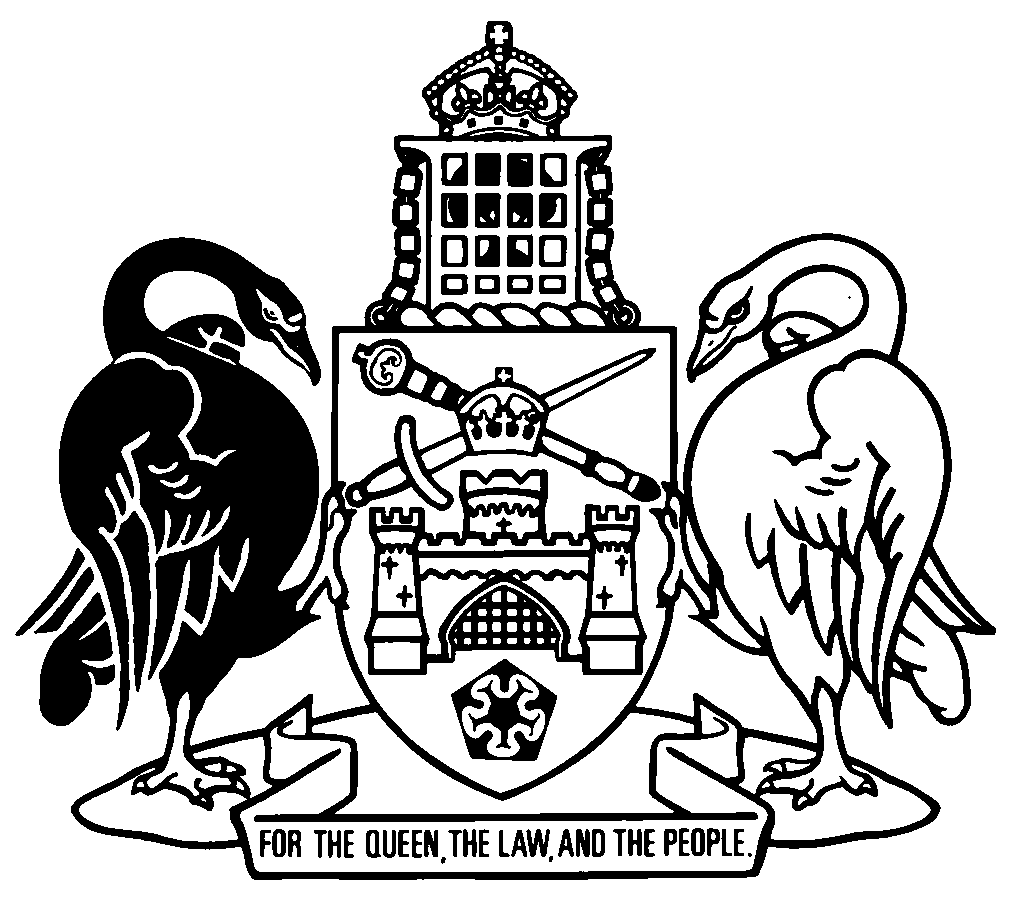 Australian Capital TerritoryDomestic Animals Act 2000    A2000-86Republication No 47Effective:  2 July 2023 – 26 November 2023Republication date: 2 July 2023Last amendment made by A2023-1
(republication for expiry of transitional provisions (pt 14))About this republicationThe republished lawThis is a republication of the Domestic Animals Act 2000 (including any amendment made under the Legislation Act 2001, part 11.3 (Editorial changes)) as in force on 2 July 2023.  It also includes any commencement, amendment, repeal or expiry affecting this republished law to 2 July 2023.The legislation history and amendment history of the republished law are set out in endnotes 3 and 4. Kinds of republicationsThe Parliamentary Counsel’s Office prepares 2 kinds of republications of ACT laws (see the ACT legislation register at www.legislation.act.gov.au):authorised republications to which the Legislation Act 2001 appliesunauthorised republications.The status of this republication appears on the bottom of each page.Editorial changesThe Legislation Act 2001, part 11.3 authorises the Parliamentary Counsel to make editorial amendments and other changes of a formal nature when preparing a law for republication.  Editorial changes do not change the effect of the law, but have effect as if they had been made by an Act commencing on the republication date (see Legislation Act 2001, s 115 and s 117).  The changes are made if the Parliamentary Counsel considers they are desirable to bring the law into line, or more closely into line, with current legislative drafting practice.This republication does not include amendments made under part 11.3 (see endnote 1).Uncommenced provisions and amendmentsIf a provision of the republished law has not commenced, the symbol  U  appears immediately before the provision heading.  Any uncommenced amendments that affect this republished law are accessible on the ACT legislation register (www.legislation.act.gov.au). For more information, see the home page for this law on the register.ModificationsIf a provision of the republished law is affected by a current modification, the symbol  M  appears immediately before the provision heading.  The text of the modifying provision appears in the endnotes.  For the legal status of modifications, see the Legislation Act 2001, section 95.PenaltiesAt the republication date, the value of a penalty unit for an offence against this law is $160 for an individual and $810 for a corporation (see Legislation Act 2001, s 133).Australian Capital TerritoryDomestic Animals Act 2000Contents	PagePart 1	Preliminary	2	1	Name of Act	2	3	Dictionary	2	4	Notes	2	4A	Offences against Act—application of Criminal Code etc	2	4B	Criteria for considering responsible dog or cat management, care or control	4	5	Register	5Part 2	Dogs	6Division 2.1	Registration of dogs	6	6	Dog registration—applications	6	7	Dog registration—approval or refusal	6	8	Dog registration—records	7	9	Dog registration—duration	7	10	Dog registration—renewal reminder notice	7	10A	Dog registration—compliance with renewal reminder notice	8	10B	Dog registration—automatic renewal	8	11	Dog registration numbers and certificates	8	12	Dog registration—change of owner	9	12A	Registrar may request information	10	13	Dog registration—cancellation	10	14	Offence—keeping unregistered dogs etc	11	16	Dog registration—change of registration details	12	17	Dog registration—evidence of registration	12Division 2.2	Keeping 4 or more dogs	13	18	Requirement to be licensed if multiple dogs	13	19	Multiple dog licences—applications	13	20	Multiple dog licences—approval or refusal	14	21	Multiple dog licences—conditions	15Division 2.3	Dangerous dogs	16	22	Declarations—dangerous dogs	16	23	Licensing of keepers of dangerous dogs	17	24	Dangerous dog licences—applications	18	25	Dangerous dog licences—approval or refusal	18	26	Dangerous dog licences—conditions	20	27	Dangerous dogs in public places	21	28	Signs on premises about dangerous dogs	21Division 2.4	Special licences for dogs	22	29	Meaning of special licence for div 2.4	22	30	Form of special licences	22	31	Special licences—duration	22	32	Special licences—renewals	23	33	Variation of special licences	24	34	Endorsement of variations	26	35	Surrender of special licences	26	36	Cancellation of special licences	26	37	Return of special licences	28	38	Cancellation or disqualification from holding a special licence	28	39	Applying for special licences if disqualified	28Division 2.4A	Racing greyhounds	29	39A	Meaning of greyhound racing and racing greyhound	29	39B	Presumption greyhound is racing greyhound	29	39C	Racing greyhounds—registration	30	39D	Offence—unregistered racing greyhound	31	39E	Racing greyhounds—registration number etc	31	39F	Racing greyhounds—cancellation of registration	31	39G	Day-to-day control of racing greyhounds—requirement to be licensed	32	39H	Racing greyhound controller licences—applications	33	39I	Racing greyhound controller licences—approval or refusal	34	39J	Racing greyhound controller licences—conditions	35Division 2.5	Control of dogs	36	40	Declaration—exercise areas	36	41	Prohibited areas	36	42	Prohibited places	37	43	Prohibited areas—permits	39	44	Dogs in public places must be controlled	39	45	Dogs on private premises to be restrained	41	46	Disposal of faeces	42	47	Female dogs on heat	43Division 2.6	Attacking, harassing and menacing dogs	44	49	Harassment of people and animals by dogs	44	49A	Dog attacks or harasses person or animal	44	50	Dog attacks person or animal causing serious injury	45	50A	Dangerous dog attacks or harasses person or animal	48	50B	Obligations of keeper or carer if dog attacks	49	51	Encouraging dogs to attack or harass	50	51A	Provoking dog to attack	50	52	Costs of impounding dogs	50	53	Destruction of attacking dogs	50	53A	Complaints about attacking, harassing or menacing dogs	51	53B	Dealing with attacking dogs—death or serious injury to person or death of animal	52	53C	Dealing with attacking, harassing or menacing dogs generally	53	53CA	Meaning of control order	55	53CB	Control orders—carers	55	53D	Revocation of control order	55	53E	Offence—failure to comply with control order	55	55	Compensation for injuries etc caused by dogs	56	55A	Access to information about dog attacks	57	55B	Notice to affected neighbours	58Division 2.7	Seizing dogs and dealing with them	58	56	Seizure of dogs—general	58	56A	Seizure of dogs—investigation of complaints about attacking, harassing or menacing dogs	60	57	Seizure—dangerous dogs	61	58	Seizure—multiple dog licence	61	59	Seizure—attacking, harassing or menacing dogs	61	60	Impounding of dogs seized	62	61	Information to be given in notice of dog’s seizure	63	62	Releasing dogs seized under general seizure power	64	63	Releasing dogs seized under power relating to multiple dogs	65	64	Releasing dogs seized under attacking and harassing power	67	65	Releasing dogs declared dangerous after seizure for offence	68	65A	Releasing dogs seized because of complaint	69	66	Selling or destroying dogs (other than dangerous dogs) generally	70	67	Selling or destroying dogs (other than dangerous dogs) seized under multiple dog licence power	70	67A	Selling dogs (other than dangerous dogs) if keeper unfit	72	68	Selling or destroying dangerous dogs generally	73	68A	Destroying dogs—public safety concerns	75	69	Relinquishing ownership of dogs	75Division 2.8	Miscellaneous	76	70	Returning seized dog to its keeper	76	71	Guidelines about returning impounded dogs	77Part 3	Dogs and cats	78Division 3.1	Controlling breeding	78	72	Offence—breeding dogs or cats without licence	78	72A	Breeding licence—applications	78	72B	Breeding licence—approval or refusal	79	72C	Breeding licence—duration	80	72D	Breeding licence—form	80	72E	Breeding licence—conditions	80	72F	Breeding licence—variation	81	72G	Breeding licence—cancellation	83	72H	Breeding licence—cancellation or disqualification from holding	84	72I	Offence—licensee change of address	85	72J	Breeding—recognised breeding organisation	85	72K	Offence—breeding, selling and advertising requirements	85	72M	Offence—reporting on breeding of greyhounds	87Division 3.2	Controlling dogs and cats	87	73	Meaning of de-sex and permit for pt 3	87	74	Dogs and cats to be de-sexed if over certain age	88	74A	Sale of older dogs and cats not de-sexed	89	75	Permits for dogs and cats not de-sexed	89	76	Approval or refusal of applications	89	77	Revocation of permits	90	79	Production of permits	90	80	Earmarkings	91	83	Identification of dogs and cats—regulations	91	84	Identification of dogs and cats—requirement	91Part 4	Cats	93Division 4.1A	Registration of cats	93	84AA	Cat registration—applications	93	84AB	Cat registration—approval or refusal	93	84AC	Cat registration—records	94	84AD	Cat registration—duration	94	84AE	Cat registration—renewal reminder notice	94	84AF	Cat registration—compliance with renewal reminder notice	95	84AG	Cat registration—automatic renewal	95	84AH	Cat registration numbers and certificates	95	84AI	Cat registration—change of owner	96	84AJ	Cat registration—cancellation	97	84AK	Offence—keeping unregistered cats etc	97	84AL	Cat registration—change of registration details	98	84AM	Cat registration—evidence of registration	99Division 4.1B	Cat containment	99	84AN	Declaration of cat containment	99	84AO	Breach of cat containment requirements	100	84AP	Registrar may exempt entities from certain provisions	101Division 4.1	Keeping 4 or more cats	102	84A	Multiple cat licences—requirement to be licensed	102	84B	Multiple cat licences—applications	103	84C	Multiple cat licences—approval or refusal	103	84D	Multiple cat licences—conditions	104	84DA	Multiple cat licences—form	104	84DB	Multiple cat licences—duration	104Division 4.2	Seizing cats and dealing with them	105	85	Approved providers	105	86	Seizure of cats	105	87	Temporary care of seized cats	106	88	Information to be given in notice of cat’s seizure	107	89	Releasing seized cats	107	90	Selling or destroying seized cats	108	91	Relinquishing ownership of seized cats	109	92	Returning seized cat to its keeper	109	93	Guidelines about returning seized cats	110Part 5	Assistance animals	111Division 5.1	Preliminary—pt 5	111	94	Definitions—pt 5	111	95	Assistance animal standard and accreditation guidelines	111Division 5.2	Accreditation of assistance animals	112	96	Accreditation of assistance animals	112	97	Register of registered accredited assistance animals	112	98	Registration of accredited assistance animals	112	99	Registration numbers and certificates	113Division 5.3	Assistance animal trainers and assessors	114	100	Registrar may register assistance animal trainer	114	101	Registrar may suspend registration of assistance animal trainer	115	102	Registrar may cancel registration of assistance animal trainer	116	103	Unregistered assistance animal trainers	116	104	Registrar may register assistance animal assessor	117	105	Registrar may suspend registration of assistance animal assessor	118	106	Registrar may cancel registration of assistance animal assessor	119	106A	Unregistered assistance animal assessor	119Division 5.4	Using an assistance animal	120	106B	Definitions—div 5.4	120	106C	Rights of people accompanied by assistance animals	121	106D	Liability of people accompanied by assistance animal	121	106E	Assistance animal allowed in public places and premises	121	106F	Falsely claiming animal is assistance animal	122Part 6	Animal nuisance	124	107	Meaning of animal nuisance and nuisance notice for pt 6	124	108	Pt 6 does not apply to keeping animals on certain land	124	109	Meaning of animal nuisance—pt 6	124	110	Offence of animal nuisance	125	111	Complaints about animal nuisance	125	112	Issue of nuisance notices	126	113	Revocation of nuisance notices	127	114	Seizure, impounding and return of nuisance animals	128	114A	Information to be given in notice of animal’s seizure	129	114C	Guidelines about animal nuisance	130Part 7	Destruction of animals	131	115	Destruction of animals on registrar’s authority	131	116	Destruction of vicious animals	131	117	Destruction of diseased or injured animals	131Part 8	Notification and review of decisions	132	118	Meaning of reviewable decision—pt 8	132	119	Reviewable decision notices	132	120	Applications for review	132Part 9	Administration	133Division 9.1	Officers	133	121	Registrar	133	122	Deputy registrars	133	123	Authorised people	133	124	Identity cards	134	125	Power not to be exercised before identity card shown	134Division 9.2	Powers of authorised people	134	126	Definitions for div 9.2	134	128	Power to enter premises	135	131	Inspection of premises	136	132	Consent to entry	137	133	Search warrants	138	134	Power to require name and address	139	134A	Inspection of animals	140Division 9.3	Cooperation with other jurisdictions—racing greyhounds	141	134AA	Meaning of animal welfare law—div 9.3	141	134B	Information sharing	141	134C	Investigation at request of other jurisdictions	142Part 10	Miscellaneous	143	135	Applications—additional information	143	135A	Registrar may request information from keeper of dog or cat	143	136	Owner aged under 16	143	137	Approved animal welfare entities	144	138	Sale or destruction of animals	144	138A	Disqualification from keeping animals	144	139	Renewals	145	140	Giving notice if more than 1 keeper	145	142	Dishonoured cheques and credit transactions	146	143	Codes of practice	146	143A	Inspection of incorporated documents	147	143B	Notification of certain incorporated documents	147	144	Determination of fees	149	147	Approved forms	149	148	Regulation-making power	150Dictionary		151Endnotes		158	1	About the endnotes	158	2	Abbreviation key	158	3	Legislation history	159	4	Amendment history	165	5	Earlier republications	186	6	Expired transitional or validating provisions	189Australian Capital TerritoryDomestic Animals Act 2000An Act to provide for the identification and registration of certain animals and the duties of owners, carers and keepers, and for other purposesPart 1	Preliminary1	Name of ActThis Act is the Domestic Animals Act 2000.3	DictionaryThe dictionary at the end of this Act is part of this Act.Note 1	The dictionary at the end of this Act defines certain words and expressions, and includes references (signpost definitions) to other words and expressions defined elsewhere in this Act.	For example, the signpost definition ‘permit, for part 3 (Dogs and Cats)—see section 73.’ means the expression ‘permit’ is defined in section 73 and applies to part 3.Note 2	A definition in the dictionary (including a signpost definition) applies to the entire Act unless the definition, or another provision of the Act, provides otherwise or the contrary intention otherwise appears (see Legislation Act, s 155 and s 156 (1)).4	NotesA note included in this Act is explanatory and is not part of this Act.Note	See the Legislation Act, s 127 (1), (4) and (5) for the legal status of notes.4A	Offences against Act—application of Criminal Code etcOther legislation applies in relation to offences against this Act.Note 1	Criminal CodeThe Criminal Code, ch 2 applies to the following offences against this Act (see Code, pt 2.1):	s 10A (Dog registration—compliance with renewal reminder notice)	s 12 (Dog registration—change of owner)	s 14 (Offence—keeping unregistered dogs etc)	s 16 (Dog registration—change of registration details)	s 18 (Requirement to be licensed if multiple dogs)	s 21 (5) (Multiple dog licences—conditions)	s 23 (Licensing of keepers of dangerous dogs)	s 27 (Dangerous dogs in public places)	s 28 (Signs on premises about dangerous dogs)	s 39D (Offence—unregistered racing greyhound)	s 39G (Day-to-day control of racing greyhounds—requirement to be licensed)	s 41 (Prohibited areas)	s 42 (Prohibited places)	s 44 (Dogs in public places must be controlled)	s 45 (Dogs on private premises to be restrained)	s 46 (Disposal of faeces)	s 47 (Female dogs on heat)	s 49A (Dog attacks or harasses person or animal)	s 50 (Dog attacks person or animal causing serious injury)	s 50A (Dangerous dog attacks or harasses person or animal)	s 50B (Obligations of keeper or carer if dog attacks)	s 51A (Provoking dog to attack)	s 53CA (Carer must be given copy of control order)	s 53E (Offence—failure to comply with control order)	s 56A (6) (Seizure of dogs—investigation of complaints about attacking, harassing or menacing dogs)	s 60 (6) (Impounding of dogs seized)	s 72 (Offence—breeding dogs or cats without licence)	s 72I (Offence—licensee change of address)	s 72K (Offence—breeding, selling and advertising requirements)	s 72L (Offence—surrender of breeding licence)	s 72M (Offence—reporting on breeding of greyhounds)	s 74 (Dogs and cats to be de-sexed if over certain age)	s 74A (Sale of older dogs and cats not de-sexed)	s 79 (Production of permits)	s 84 (Identification of dogs and cats—requirement)	s 84AF (Cat registration—compliance with renewal reminder notice)	s 84AI (Cat registration—change of owner)	s 84AK (Offence—keeping unregistered cats etc)	s 84AL (Cat registration—change of registration details)	s 84AO (Breach of cat containment requirements)	s 84A (Multiple cat licences—requirement to be licensed)	s 112 (7) (Issue of nuisance notices)	s 134A (2) (Inspection of animals).The chapter sets out the general principles of criminal responsibility (including burdens of proof and general defences), and defines terms used for offences to which the Code applies (eg conduct, intention, recklessness and strict liability).Note 2	Penalty unitsThe Legislation Act, s 133 deals with the meaning of offence penalties that are expressed in penalty units.4B	Criteria for considering responsible dog or cat management, care or controlFor this Act, the registrar in considering whether a person has failed, or is unable, to exercise responsible dog or cat management, care or control—	(a)	must consider—	(i)	any conviction or finding of guilt of the person within the last 10 years against a law of a Territory or State for an offence relating to the welfare, keeping or control of an animal; and	(ii)	any non-compliance with—	(A)	a special licence held by the person; or	(B)	a control order issued to the person; and	(b)	may consider any other relevant matter.5	Register	(1)	The registrar must set up and keep a register for this Act.	(2)	The registrar may keep the register in a form the registrar considers suitable.Part 2	DogsDivision 2.1	Registration of dogs6	Dog registration—applications	(1)	An individual who is an owner of a dog may apply to the registrar for registration of the dog.Note 1	If the person who owns the dog is under 16 years old, the parent or guardian living with the person is taken to be the dog’s owner (see s 136).Note 2	A racing greyhound must also be registered as a racing greyhound under div 2.4A.	(2)	An application must include the information prescribed by regulation.7	Dog registration—approval or refusal	(1)	If an application for registration has been made in accordance with section 6, the registrar must, by written notice to the applicant—	(a)	register the dog; or	(b)	refuse to register the dog.	(2)	For subsection (1) (b), the registrar—	(a)	must refuse to register the dog if the applicant is disqualified from keeping a dog or any other animal; orNote	Section 138A deals with the disqualification of a person from keeping an animal.	(b)	may refuse to register the dog if—	(i)	the dog is not implanted with an identifying microchip as required under this Act; or	(ii)	the dog is not de-sexed as required under this Act; or	(iii)	the registrar reasonably believes that the applicant has failed, or is unable, to exercise responsible dog management, care or control.8	Dog registration—recordsIf the registrar registers a dog, the registrar must record in the register the information prescribed by regulation.9	Dog registration—durationThe registration of a dog remains in force for 12 months unless it is sooner surrendered, cancelled or renewed.10	Dog registration—renewal reminder notice	(1)	The registrar must give the registered keeper of a dog a written notice (a reminder notice) at least 14 days before the day the dog’s registration ends.	(2)	The reminder notice must state—	(a)	the date on which the dog’s registration ends; and	(b)	that the registered keeper is required to confirm or update information about the dog’s registration that is recorded, or that is required to be recorded, on the register; and	(c)	either—	(i)	the information about the dog’s registration required to be confirmed or updated; or	(ii)	how the keeper of the dog may electronically access information on the register about the dog’s registration; and	(d)	how the keeper may comply with the notice; and	(e)	that it is an offence for the keeper to fail to comply with the notice before the dog’s registration ends; and	(f)	any other information prescribed by regulation.10A	Dog registration—compliance with renewal reminder notice	(1)	A registered keeper of a dog commits an offence if the keeper—	(a)	is given a reminder notice in accordance with section 10; and	(b)	fails to comply with the reminder notice.Maximum penalty:  10 penalty units.Note	It is an offence to make a false or misleading statement, give false or misleading information or produce a false or misleading document (see Criminal Code, pt 3.4).	(2)	An offence against this section is a strict liability offence.10B	Dog registration—automatic renewalThe registration of a dog is renewed if the registered keeper of the dog—	(a)	is given a reminder notice under section 10; and	(b)	complies with the reminder notice.11	Dog registration numbers and certificates	(1)	If the registrar registers a dog, the registrar must give—	(a)	a registration number to the dog; and	(b)	a registration certificate for the dog to the dog’s registered keeper.	(2)	If the registration of a dog is renewed, the registrar must give a registration certificate for the dog to the dog’s registered keeper.	(3)	A registration certificate for a dog must state the information prescribed by regulation.	(4)	If the registrar is satisfied that a registration certificate for a dog has been stolen, lost, damaged or destroyed, the registrar may give a new registration certificate to the dog’s registered keeper.	(5)	If the registered keeper of a dog asks the registrar for a certified copy of the dog’s registration certificate, the registrar must give the registered keeper a copy of the certificate that is certified by the registrar to be a true copy.12	Dog registration—change of owner	(1)	This section applies if the registered keeper of a dog transfers ownership of the dog to another person (the new owner).	(2)	The registered keeper of the dog must give the following information about the new owner to the registrar within 14 days after the day ownership of the dog is transferred:	(a)	name;	(b)	address;	(c)	if known—	(i)	email address; and	(ii)	other contact information.Maximum penalty:  10 penalty units.	(3)	The new owner of the dog must apply to the registrar to be recorded as the registered keeper of the dog within 14 days after the day ownership of the dog is transferred.Maximum penalty:  10 penalty units.	(4)	An offence against this section is a strict liability offence.	(5)	An application under subsection (3) is taken to be an application to register the dog under section 6.	(6)	If the application under subsection (3) is refused, the dog’s registration is cancelled.Note	As an application under this section is taken to be an application under s 6, the application may be refused on the grounds mentioned in s 7 (2).12A	Registrar may request information	(1)	The registrar may, by written notice to the keeper of a registered dog, require the keeper to give the registrar information that is reasonably necessary for carrying out a function under this Act.	(2)	The written notice must state—	(a)	the information required to be given; and	(b)	how the keeper may give the information; and	(c)	the period, of not less than 28 days after the notice was given, in which the notice must be complied with; and	(d)	that the dog’s registration may be cancelled if the keeper fails to comply with the notice.Note 1	It is an offence to make a false or misleading statement, give false or misleading information or produce a false or misleading document (see Criminal Code, pt 3.4).Note 2	The Legislation Act, s 170 deals with the application of the privilege against self-incrimination.13	Dog registration—cancellation	(1)	The registrar must cancel the registration of a dog if—	(a)	the registrar is told in writing or becomes aware that the dog has died; or	(b)	the dog is destroyed under this Act; or	(c)	the registered keeper of the dog is disqualified from keeping a dog or any other animal.Note	Section 138A deals with the disqualification of a person from keeping an animal.	(2)	The registrar may cancel the registration of a dog if—	(a)	the registered keeper of the dog tells the registrar in writing that the person is no longer the owner of the dog; or	(b)	the registrar reasonably believes that the dog’s registered keeper has failed, or is unable, to exercise responsible dog management, care or control; or	(c)	the dog is not implanted with an identifying microchip as required under this Act; or	(d)	the dog is not de-sexed as required under this Act; or	(e)	the registered keeper fails to comply with a written notice given in accordance with section 135A.Note	A dog’s registration is also cancelled if an application to be recorded as the registered keeper of the dog is refused (see s 12 (6)).14	Offence—keeping unregistered dogs etc	(1)	A person must not keep—	(a)	an unregistered dog; or	(b)	a registered dog if the person is not the dog’s registered keeper.Maximum penalty:  15 penalty units.	(2)	An offence against this section is a strict liability offence.	(3)	Subsection (1) (a) does not apply if—	(a)	the dog is under 56 days old; or	(b)	the dog has been kept by the person for less than 28 days; or	(c)	the person has been resident in the ACT for less than 28 days.	(4)	Subsection (1) (b) does not apply if—	(a)	the registered keeper is unable to care for the dog and the person is caring for the dog on a temporary basis; or	(b)	the dog is a racing greyhound being kept by the holder of a racing greyhound controller licence.Note	The defendant has an evidential burden in relation to the matters mentioned in s (3) and s (4) (see Criminal Code, s 58).16	Dog registration—change of registration details	(1)	If any of the registration details of a dog change, the dog’s registered keeper must tell the registrar, in writing, the new details within 14 days beginning the day after the change.Maximum penalty:  5 penalty units.	(2)	An offence against this section is a strict liability offence.	(3)	In this section:registration details, of a dog, means the information given to the registrar by the dog’s registered keeper under section 6 or section 10.17	Dog registration—evidence of registration	(1)	A registration certificate or a certified copy of a registration certificate given under section 11 is evidence that the dog described in it is, or was, registered for the period stated in the certificate or copy.	(2)	A certificate issued by the registrar stating that a stated person was, or was not, the registered keeper of a stated dog for a stated period is evidence of that matter.	(3)	A document that appears to be a certificate or certified copy of the certificate given under subsection (2) or section 11 is taken to be the certificate or a certified copy of the certificate, unless the contrary is proved.Division 2.2	Keeping 4 or more dogs18	Requirement to be licensed if multiple dogs	(1)	A person commits an offence if—	(a)	the person keeps a dog on residential premises; and	(b)	3 or more other dogs are kept on the premises by the person or another person; and	(c)	there is no multiple dog licence held by any person to keep the dogs on the premises.Maximum penalty:  50 penalty units.	(2)	An offence against this section is a strict liability offence.	(3)	Subsection (1) does not apply to—	(a)	a dog under 84 days old if the person holds a breeding licence; or	(b)	a dog kept by the person for less than 28 days; or	(c)	a person resident in the ACT for less than 28 days; or	(d)	a dog kept on land that is under a lease granted for agricultural or grazing purposes; or	(e)	a dog kept by the holder of a racing greyhound controller licence; or	(f)	a dog kept on land that is under a lease that allows for an animal care facility.Note	The defendant has an evidential burden in relation to the matters mentioned in s (3) (see Criminal Code, s 58).19	Multiple dog licences—applicationsA person may apply to the registrar for a licence to keep 4 or more dogs on 1 residential premises (a multiple dog licence).20	Multiple dog licences—approval or refusal	(1)	If an application for a multiple dog licence is made under section 19, the registrar must—	(a)	approve the issue of a licence; or	(b)	refuse to approve the issue of a licence.	(2)	The registrar must refuse to issue a multiple dog licence unless satisfied that—	(a)	the yard and associated facilities are adequately ventilated and constructed in a way to allow them to be kept in a sanitary condition; and	(b)	appropriate arrangements exist for the sanitary disposal of waste; and	(c)	the applicant can otherwise comply with the requirements of the Animal Welfare Act 1992 and any approved or mandatory code of practice under that Act; and	(d)	the applicant is able to exercise responsible dog management, care and control.	(3)	In making a decision under this section, the registrar must consider the following:	(a)	the number and kind of dogs to which the application relates; 	(b)	the size and nature of the premises where the dogs are proposed to be kept; 	(c)	the security of the premises; 	(d)	the suitability of facilities for keeping the dogs on the premises; 	(e)	the potential impact on the occupiers of neighbouring premises; 	(f)	any conviction or finding of guilty of the applicant within the last 10 years against a law of a Territory or State for an offence relating to the welfare, keeping or control of an animal;	(g)	the safety of the public and other animals.	(4)	Subsection (3) does not limit the matters the registrar may consider.21	Multiple dog licences—conditions	(1)	The registrar may issue a multiple dog licence on conditions stated in the licence.	(2)	In making a decision whether or not to impose a condition on a multiple dog licence, the registrar must consider the following:	(a)	the number and kind of dogs to which the application relates;	(b)	the size and nature of the premises where it is proposed to keep the dogs;	(c)	the potential impact on the occupiers of neighbouring premises;	(d)	the safety of the public and other animals.	(3)	Subsection (2) does not limit the matters the registrar may consider.	(4)	The conditions may include—	(a)	a condition prescribed by regulation; and	(b)	any other condition the registrar considers appropriate.	(5)	A person commits an offence if the person fails to comply with a condition of a multiple dog licence.Maximum penalty:  50 penalty units.	(6)	An offence against this section is a strict liability offence.Division 2.3	Dangerous dogs22	Declarations—dangerous dogs	(1)	The registrar must declare a dog to be a dangerous dog if—	(a)	the dog has been trained as a guard dog, or is kept as a guard dog for guarding premises; or	(b)	the dog has attacked and caused the death of or serious injury to a person; or	(c)	a decision has been made under a law of a State in relation to the dog, the effect of which is comparable to a declaration under this section.	(2)	The registrar may declare a dog to be a dangerous dog if—	(a)	the dog has attacked or harassed a person or animal; or	(b)	the registrar reasonably believes the dog—	(i)	is aggressive or menacing; and	(ii)	without being kept in accordance with a dangerous dog licence, would be an unacceptable risk to the safety of the public or other animals.	(3)	In making a decision under subsection (2), the registrar must consider the circumstances surrounding the attack or harassment.	(4)	Subsection (3) does not limit the matters the registrar may consider.	(5)	If the registrar makes a declaration under this section, the registrar must give written notice to a keeper of the dog.Note	For how documents may be given, see the Legislation Act, pt 19.5.	(6)	The notice must—	(a)	contain a statement to the effect that the registrar has declared the dog to be a dangerous dog; and	(b)	describe the obligations of a keeper of a dangerous dog under this Act; and	(c)	if the declaration is made while the dog is impounded—contain a statement to the effect that the dog may be sold or destroyed after 7 days beginning on the day after the keeper is given the notice unless, within that 7 days, an application is made for a dangerous dog licence.23	Licensing of keepers of dangerous dogs	(1)	A person commits an offence if the person—	(a)	keeps a dangerous dog; and 	(b)	does not—	(i)	hold a dangerous dog licence for the dog; or	(ii)	comply with a condition of the dangerous dog licence for the dog.Maximum penalty:  100 penalty units.	(2)	An offence against this section is a strict liability offence.	(3)	This section does not apply to a dangerous dog that is temporarily kept by a veterinary practitioner or at an animal boarding facility.	(4)	In this section:animal boarding facility means a kennel, cattery, stable or other premises where animals are kept temporarily by a person other than a keeper of the animal.24	Dangerous dog licences—applications	(1)	An adult may apply to the registrar for a licence to keep a dangerous dog.	(2)	An application must state—	(a)	the registration number of the dog; and	(b)	the premises where the applicant intends to keep the dog.	(3)	The registrar may waive any application fee for a licence to keep a dangerous dog if reasonably satisfied—	(a)	the dog was declared to be a dangerous dog only for the reason mentioned in section 22 (1) (a); and	(b)	if the dog is kept in accordance with a dangerous dog licence, it will not be an unacceptable risk to the safety of the public and other animals.	(4)	A fee determined under section 144 for an application for a licence to keep a dangerous dog declared under section 22 (1) (b) or (c) or section 22 (2) must be at least 10 times the application fee (if any) for registration of a dog under section 6.25	Dangerous dog licences—approval or refusal	(1)	If an application for a dangerous dog licence is made under section 24, the registrar must, by written notice to the applicant—	(a)	approve the issue of a licence; or	(b)	refuse to approve the issue of a licence.	(2)	The registrar—	(a)	must refuse to approve the issue of a licence if—	(i)	the applicant is disqualified from keeping a dog or any other animal; or	(ii)	the dog is not implanted with an identifying microchip as required under this Act; orNote	Section 138A deals with the disqualification of a person from keeping an animal.	(b)	may refuse to approve the issue of a licence if the registrar reasonably believes—	(i)	there would be an unacceptable risk to the safety of the public or other animals if the licence were issued; or	(ii)	the applicant has failed, or is unable, to exercise responsible dog management, care or control.	(3)	In making a decision under this section, the registrar must consider the following:	(a)	the size and nature of the premises where the applicant intends to keep the dog;	(b)	the security of the premises;	(c)	the suitability of facilities for keeping the dog on the premises;	(d)	the potential impact on the occupiers of neighbouring premises;	(e)	any conviction or finding of guilty of the applicant within the last 10 years for an offence against a law of a Territory or State relating to the welfare, keeping or control of an animal;	(f)	the safety of the public and other animals.	(4)	Subsection (5) applies if—	(a)	the application is made after the dog is seized under division 2.7 (Seizing dogs and dealing with them); and	(b)	the dog was seized because of the contravention of a provision of this Act (the offence); and	(c)	the dog is declared to be a dangerous dog after it is seized.	(5)	The registrar may approve the application only if—	(a)	28 days have elapsed since the day the dog was seized and—	(i)	a prosecution has not been started for the offence; and	(ii)	an infringement notice has not been served for the offence; or	(b)	an infringement notice has been served for the offence and the infringement notice penalty has been paid or the notice withdrawn; or	(c)	a prosecution for the offence was started not later than 28 days after the day the dog was seized and—	(i)	the prosecution has been discontinued; or	(ii)	the keeper has been convicted or found guilty of the offence but is not disqualified by an order under section 138A from keeping the dog.	(6)	Subsection (3) does not limit the matters the registrar may consider.26	Dangerous dog licences—conditions	(1)	The registrar may issue a dangerous dog licence on conditions stated in the licence.	(2)	In making a decision whether or not to impose a condition on a dangerous dog licence, the registrar must consider the safety of the public and other animals.	(3)	The conditions may include—	(a)	a condition prescribed by regulation; and	(b)	any other condition the registrar considers appropriate.27	Dangerous dogs in public places	(1)	A person commits an offence if—	(a)	the person is the carer of a dangerous dog; and	(b)	the person is with the dog in a public place; and	(c)	the dog is not wearing a muzzle.Maximum penalty:  20 penalty units.	(2)	A person commits an offence if—	(a)	the person is the keeper of a dangerous dog; and	(b)	the dog is in a public place without the keeper or a carer.Maximum penalty:  20 penalty units.	(3)	An offence against this section is a strict liability offence.28	Signs on premises about dangerous dogs	(1)	The keeper of a dangerous dog must ensure that a warning sign is displayed on all gates and doors at the premises where the dog is kept so that it can be readily seen by a person about to enter the premises through any gate or door.Maximum penalty:  5 penalty units.	(2)	An offence against this section is a strict liability offence.	(3)	In this section:door, of a premises, means any door that a visitor to the premises would ordinarily be expected to use to enter the premises.warning sign, for premises, means—	(a)	a sign warning people entering the premises that a dangerous dog is on the premises; or	(b)	if a regulation prescribes requirements for a sign—a sign that is in accordance with the requirements.Division 2.4	Special licences for dogs29	Meaning of special licence for div 2.4In this division:special licence means—	(a)	a multiple dog licence; or	(b)	a dangerous dog licence; or	(c)	a racing greyhound controller licence.30	Form of special licences	(1)	A special licence must state—	(a)	the name of the licensee; and	(b)	the registration number of each dog to which the licence relates; and	(c)	the address of the premises to which the licence relates; and	(d)	any conditions of the licence.	(2)	However, a multiple dog licence need not include the registration number of a dog kept on residential premises by the person who holds the licence if the dog is being kept temporarily on the premises on behalf of an entity that rehomes dogs.31	Special licences—durationA special licence remains in force until the earliest of the following:	(a)	for a multiple dog licence—2 years after the day the licence commences;	(b)	for a racing greyhound controller licence and a dangerous dog licence—12 months after the day the licence commences;	(c)	the day the licence is surrendered;	(d)	the day the licence is cancelled.32	Special licences—renewals	(1)	The holder of a special licence may apply to the registrar for renewal of the licence.	(2)	The registrar—	(a)	must refuse to renew the licence if the holder is disqualified from keeping a dog or any other animal; orNote	Section 138A deals with the disqualification of a person from keeping an animal.	(b)	may refuse to renew the licence if the registrar reasonably believes—	(i)	there would be an unacceptable risk to the safety of the public and other animals if the licence were renewed; or	(ii)	the holder has failed, or is unable, to exercise responsible dog management, care or control.	(3)	In making a decision under this section, the registrar—	(a)	must consider any matter the registrar was required to consider when deciding whether or not to issue the original licence; and	(b)	may consider any other relevant matter.	(4)	The registrar may waive any application fee to renew a dangerous dog licence if reasonably satisfied—	(a)	the dog was declared to be a dangerous dog only for the reason mentioned in section 22 (1) (a); and	(b)	if the dog is kept in accordance with a dangerous dog licence—it will not be an unacceptable risk to the safety of the public and other animals.	(5)	A fee determined under section 144 for an application to renew a licence to keep a dangerous dog declared under section 22 (1) (b) or (c) or section 22 (2) must be at least 10 times the application fee (if any) for registration of a dog under section 6.33	Variation of special licences	(1)	On application by the holder of a special licence, the registrar may vary the licence.	(2)	The registrar may vary a special licence on the registrar’s own initiative if the registrar is satisfied that it is in the public interest to do so.	(3)	Before varying a special licence on the registrar’s own initiative, the registrar must give the licensee a written notice—	(a)	stating how the registrar proposes to vary the licence; and	(b)	stating the reasons why the registrar proposes to vary the licence; and	(c)	telling the licensee that the licensee may give a written response to the registrar about the matters stated in the notice within 7 days beginning the day after receiving the notice.Note	For how documents may be given, see the Legislation Act, pt 19.5.	(4)	In making a decision under subsection (1) or (2), the registrar must consider—	(a)	for a multiple dog licence—the matters mentioned in section 20 (3) (Multiple dog licences—approval or refusal); and	(b)	for a dangerous dog licence—the matters mentioned in section 25 (3) (Dangerous dog licences—approval or refusal); and	(c)	for a racing greyhound controller licence—the matters mentioned in section 39I (3) (Racing greyhound controller licences—approval or refusal); and	(d)	any breach of the conditions of the licence.	(5)	In making a decision whether to vary the special licence on the registrar’s own initiative, the registrar must consider any response given to the registrar in accordance with subsection (3) (c).	(6)	Subsections (4) and (5) do not limit the matters the registrar may consider.	(7)	The registrar must refuse to vary—	(a)	a multiple dog licence if the registrar would be obliged under section 20 (2) to refuse to issue the licence as varied; or	(b)	a dangerous dog licence if the registrar would be obliged under section 25 (2) to refuse to issue the licence as varied.	(8)	The registrar must refuse to vary a racing greyhound controller licence if the registrar would be obliged under section 39I (3) (Racing greyhound controller licences—approval or refusal) to refuse to issue the licence as varied.	(9)	The registrar must give the licensee written notice of the registrar’s decision.	(10)	A variation of a special licence takes effect on the day notice of the variation is given to the licensee or, if the notice provides for a later day of effect, that day.	(11)	In this section:vary includes—	(a)	for a multiple dog licence—substitute a dog for another dog; and	(b)	for a racing greyhound controller licence—substitute a racing greyhound for another racing greyhound.  34	Endorsement of variations	(1)	The holder of a varied special licence must not, without reasonable excuse, fail to return the licence to the registrar within 7 days beginning the day after the variation takes effect.Maximum penalty:  5 penalty units.	(2)	The registrar must endorse the variation on the licence, and return it to the licensee, as soon as possible after the return of the special licence.35	Surrender of special licences	(1)	The holder of a special licence may surrender the licence by filling in the appropriate endorsement on the licence and giving it to the registrar.	(2)	The surrender of a special licence takes effect from the day when the endorsed licence is given to the registrar or, if a later day is stated in the endorsement, the later day.36	Cancellation of special licences	(1)	The registrar—	(a)	must cancel a special licence if the licensee is disqualified from keeping a dog or any other animal; orNote	Section 138A deals with the disqualification of a person from keeping an animal.	(b)	may cancel a special licence if—	(i)	the registrar becomes aware of circumstances that, if the registrar had been aware of them at the time of the application for the licence, would have resulted in the application being refused; or	(ii)	the licensee contravenes a condition of the licence; or	(iii)	the licence was obtained by a false or misleading statement; or	(iv)	the registrar reasonably believes there would be an unacceptable risk to the safety of the public or other animals if the licence were not cancelled; or	(v)	the registrar reasonably believes that the licensee has failed, or is unable, to exercise responsible dog management, care or control.	(2)	Before cancelling a special licence, the registrar must give the licensee a written notice—	(a)	stating the grounds on which the registrar proposes to cancel the licence; and	(b)	stating the facts that, in the registrar’s opinion, establish the grounds; and	(c)	telling the licensee that the licensee may give a written response to the registrar about the matters in the notice, within 7 days beginning the day after receiving the notice.	(3)	In deciding whether to cancel the licence, the registrar must consider any response given to the registrar in accordance with subsection (2) (c).	(4)	The registrar must give the licensee written notice of the registrar’s decision.	(5)	Cancellation of a special licence takes effect on the day notice of the cancellation is given to the licensee or, if the notice provides for a later day of effect, that day.37	Return of special licencesIf a person whose special licence has been cancelled is asked by the registrar, by written notice, to return the licence, the person must not, without reasonable excuse, fail to return the licence to the registrar within 7 days beginning the day after the notice is given to the person.Maximum penalty:  10 penalty units.38	Cancellation or disqualification from holding a special licence	(1)	If a person is convicted or found guilty of an animal welfare offence or an offence against this Act (other than an excluded offence), the court may cancel a special licence held by the person or disqualify the person from holding a special licence for a period decided by the court.	(2)	In making a decision under subsection (1), the court must consider—	(a)	the acts or omissions of the person constituting the offence; and	(b)	any conviction or finding of guilty of the applicant within the last 10 years for an offence against a law of a Territory or State relating to the welfare, keeping or control of an animal.	(3)	Subsection (2) does not limit the matters that the court may consider.	(4)	If the court cancels or disqualifies a person from holding a special licence, the court must give particulars of the cancellation or disqualification to the registrar.39	Applying for special licences if disqualifiedA person must not apply for a special licence if the person is disqualified from holding a special licence.Maximum penalty:  50 penalty units, imprisonment for 6 months or both.Division 2.4A	Racing greyhounds39A	Meaning of greyhound racing and racing greyhoundIn this Act:greyhound racing means 1 or more greyhounds racing in competitive pursuit, and includes—	(a)	a greyhound trial or training race; and	(b)	racing in a test of speed of 1 or more racing greyhounds.Note	A person commits an offence if the person conducts or takes part in greyhound racing in the ACT—see the Animal Welfare Act 1992, s 18A.racing greyhound means a greyhound that is used or intended to be used for greyhound racing.39B	Presumption greyhound is racing greyhound	(1)	This section applies to a greyhound that is 6 months old or older.	(2)	A greyhound is taken to be a racing greyhound unless the owner of the greyhound makes a statement to the registrar, in writing, that the greyhound is not used, and is not intended to be used, for greyhound racing.Note 1	If a form is approved under s 147 for this provision, the form must be used.Note 2	It is an offence to make a false or misleading statement, give false or misleading information or produce a false or misleading document (see Criminal Code, pt 3.4).39C	Racing greyhounds—registration	(1)	The owner of a racing greyhound may apply to the registrar to register the greyhound as a racing greyhound.Note 1	If a form is approved under s 147 for this provision, the form must be used.Note 2	A fee may be determined under s 144 for this provision.	(2)	If the registrar receives an application under subsection (1), the registrar must—	(a)	register the greyhound as a racing greyhound; or	(b)	refuse to register the greyhound as a racing greyhound.	(3)	For subsection (2) (b), the registrar—	(a)	must refuse to register the greyhound as a racing greyhound if the applicant is—	(i)	disqualified from keeping a dog or any other animal; orNote	Section 138A deals with the disqualification of a person from keeping an animal.	(ii)	disqualified or suspended from participation in greyhound racing under a gaming law or a rule of racing or betting (in the ACT or elsewhere); or	(b)	may refuse to register the greyhound as a racing greyhound if—	(i)	the dog is not implanted with an identifying microchip as required under this Act; or	(ii)	the registrar reasonably believes that the applicant has failed, or is unable, to exercise responsible dog management, care or control.	(4)	The registration of a greyhound as a racing greyhound remains in force for 12 months unless sooner surrendered or cancelled.39D	Offence—unregistered racing greyhound	(1)	A person must not keep—	(a)	an unregistered racing greyhound; or	(b)	a registered racing greyhound if the person is not the registered keeper or licensed racing greyhound controller in relation to the greyhound.Maximum penalty:  50 penalty units.	(2)	Subsection (1) does not apply if—	(a)	the dog is kept by the person for less than 28 days; or	(b)	the person has been resident in the ACT for less than 28 days.Note	The defendant has an evidential burden in relation to the matters mentioned in s (2) (see Criminal Code, s 58).	(3)	An offence against this section is a strict liability offence.39E	Racing greyhounds—registration number etcSection 11 and section 17 apply to the registration of a racing greyhound.39F	Racing greyhounds—cancellation of registration	(1)	The registrar must cancel the registration of a greyhound as a racing greyhound if—	(a)	the keeper of the racing greyhound tells the registrar, in writing, that the dog—	(i)	has died; or	(ii)	is no longer a racing greyhound; or	(b)	the dog is destroyed under this Act; or	(c)	registration of the dog is cancelled under section 13; or	(d)	the keeper of the dog is disqualified from keeping a dog or any other animal; or	(e)	the keeper of the dog is disqualified or suspended from participation in greyhound racing under a gaming law or a rule of racing or betting (in the ACT or elsewhere).Note	Section 138A deals with the disqualification of a person from keeping an animal.	(2)	The registrar may cancel the registration of a greyhound as a racing greyhound if—	(a)	the keeper of the dog tells the registrar, in writing, that the person is no longer the owner of the dog; or	(b)	the registrar reasonably believes that the dog’s keeper has failed, or is unable, to exercise responsible dog management, care or control.39G	Day-to-day control of racing greyhounds—requirement to be licensed	(1)	A person commits an offence if the person—	(a)	has the day-to-day control of a racing greyhound; and	(b)	does not hold a racing greyhound controller licence.Maximum penalty:  50 penalty units.	(2)	A person commits an offence if the person—	(a)	has the day-to-day control of a racing greyhound; and	(b)	holds a racing greyhound controller licence; and	(c)	does not comply with a condition of the licence.Maximum penalty:  50 penalty units.	(3)	Subsection (1) does not apply to a racing greyhound that is temporarily kept by a veterinary surgeon or at an animal boarding facility.	(4)	An offence against this section is a strict liability offence.	(5)	In this section:animal boarding facility—	(a)	means a kennel or other premises where animals are kept temporarily by a person other than the registered keeper or the person who has day-to-day control of the animal; and 	(b)	includes a facility used for the rescue and rehoming of greyhounds.39H	Racing greyhound controller licences—applications	(1)	A person may apply to the registrar for a licence to be a person in day-to-day control of 1 or more racing greyhounds (a racing greyhound controller licence).	(2)	The application must include—	(a)	the applicant’s name and address; and	(b)	the address of the premises where the greyhound or greyhounds are to be kept; and	(c)	if the greyhound or greyhounds are registered with a greyhound racing controlling body—the name of the body.	(3)	In this section:greyhound racing controlling body means a body established under a law of a State to conduct greyhound race meetings and greyhound racing within the State.Note	State includes the Northern Territory (see Legislation Act, dict, pt 1).39I	Racing greyhound controller licences—approval or refusal	(1)	If an application for a racing greyhound controller licence is made under section 39H, the registrar must, by written notice to the applicant—	(a)	approve the issue of the licence; or	(b)	refuse to approve the issue of the licence.	(2)	The registrar must refuse to issue a racing greyhound controller licence unless satisfied that—	(a)	the yard in which the racing greyhounds will be kept and associated facilities are adequately ventilated and constructed in a way to allow them to be kept in a sanitary condition; and	(b)	if the application is in relation to 4 or more racing greyhounds—appropriate arrangements exist for the sanitary disposal of waste; and	(c)	the applicant can otherwise comply with the requirements of the Animal Welfare Act 1992 and any approved or mandatory code of practice under that Act; and	(d)	the applicant is able to exercise responsible dog management, care and control; and	(e)	any other requirement prescribed by regulation is met.	(3)	In making a decision under this section, the registrar must consider the following:	(a)	the number of other dogs kept by the applicant;	(b)	the size and nature of the premises where the dogs are to be kept; 	(c)	the security of the premises;	(d)	the suitability of facilities for keeping racing greyhounds on the premises;	(e)	the potential impact on the occupiers of neighbouring premises;	(f)	any conviction or finding of guilt of the applicant within the last 10 years against a law of a Territory or State for an offence relating to greyhound racing or the welfare, keeping or control of an animal; 	(g)	any disciplinary action taken against the applicant under a gaming law or a rule of racing or betting (in the ACT or elsewhere);	(h)	the safety of the public and other animals.	(4)	Subsection (3) does not limit the matters the registrar may consider.39J	Racing greyhound controller licences—conditions	(1)	A racing greyhound controller licence is subject to—	(a)	the condition that the licensee comply with any relevant mandatory code of practice under the Animal Welfare Act 1992, section 23 (Mandatory code of practice); and	(b)	any other condition imposed by the registrar when the licence is issued.	(2)	In making a decision whether or not to impose a condition on a racing greyhound controller licence, the registrar must consider the following:	(a)	the number of other dogs kept by the licensee;	(b)	the size and nature of the premises where the dogs are to be kept;	(c)	the potential impact on the occupiers of neighbouring premises;	(d)	the safety of the public and other animals.	(3)	The conditions may include the following:	(a)	the confining of each racing greyhound in a yard that will allow the racing greyhound adequate freedom of movement;	(b)	no part of the yard being closer than 2m from a boundary fence; 	(c)	there being sufficient shelter for the racing greyhound.	(4)	Subsection (2) does not limit the matters the registrar may consider.Division 2.5	Control of dogs40	Declaration—exercise areas	(1)	The Minister may declare an area of land or water to be an exercise area under this Act.	(2)	A declaration may provide that an area is an exercise area for all or stated animals.	(3)	A declaration under this section is a disallowable instrument.Note	A disallowable instrument must be notified, and presented to the Legislative Assembly, under the Legislation Act.41	Prohibited areas	(1)	The Minister may declare an area of land or water to be an area where dogs are prohibited.	(2)	An area declared under subsection (1) may include all or part of an exercise area for stated animals.	(3)	A declaration is a disallowable instrument.Note	A disallowable instrument must be notified, and presented to the Legislative Assembly, under the Legislation Act.	(4)	If the Minister declares a prohibited area, the Minister must erect a sign or signs identifying the area as a prohibited area.	(5)	A person must not take a dog into a prohibited area.Maximum penalty:  5 penalty units.	(6)	An offence against this section is a strict liability offence.	(7)	In a proceeding for an offence against subsection (5), a sign is taken to have been erected with the Minister’s authority unless the contrary is proved.42	Prohibited places	(1)	A person commits an offence if the person—	(a)	takes a dog into the grounds of a child-care centre, preschool or primary school; and	(b)	does not have the permission of the principal or person in charge of the centre or school to take the dog into the grounds; and	(c)	does not live on the grounds of the centre or school.Maximum penalty:  15 penalty units.	(2)	A person commits an offence if the person—	(a)	takes a dog into the grounds of a high school or secondary college during school hours or when school sport, including sport training, is being conducted; and	(b)	does not have the permission of the principal or person in charge of the school or college to take the dog into the grounds; and	(c)	does not live on the grounds of the school or college.Maximum penalty:  10 penalty units.	(3)	A person commits an offence if the person takes a dog onto a field or playing area where authorised sport or training is being played or conducted on the field or area.Maximum penalty:  10 penalty units.	(4)	A person commits an offence if the person—	(a)	takes a dog into a public place; and	(b)	the public place is within 10m of—	(i)	anything designed for play by children in the public place and that children are playing on; or	(ii)	a fixed fireplace or heating appliance in the public place designed for cooking food and that people are using; or	(iii)	a swimming area as defined by a sign erected or displayed under the Lakes Act 1976, section 14 (a) (iv).Maximum penalty:  10 penalty units.	(5)	An offence against this section is a strict liability offence.	(6)	In this section:authorised sport or training, in relation to a field or playing area, means a sport or recreational activity, or training for the sport or activity, that has been authorised to be played or conducted on the field or area by the entity responsible for management of the field or area.dog does not include an assistance animal that is with a person with a disability.public place means any unleased territory land that the public is entitled to use or that is open to, or used by, the public, and includes any street, road, lane, thoroughfare, footpath, or place that is territory land open to, or used by, the public.43	Prohibited areas—permits	(1)	The registrar may permit a person mentioned in the permit to take a particular dog into a particular prohibited area at the times stated in the permit.	(2)	In making a decision under subsection (1), the registrar must consider the opinion of the conservator of flora and fauna about the impact on the environment if the permit were issued.	(3)	Subsection (2) does not limit the matters that the registrar may consider.	(4)	A permit may be issued on conditions.	(5)	A permit—	(a)	takes effect on the day stated in the permit; and	(b)	unless sooner revoked, remains in force for the period of not longer than 1 year stated in the permit.44	Dogs in public places must be controlled	(1)	A person commits an offence if—	(a)	the person is the keeper or carer of a dog; and	(b)	the person is with the dog in a public place; and	(c)	the dog is not restrained by a leash.Maximum penalty:  15 penalty units.	(2)	A person commits an offence if—	(a)	the person is the keeper or carer of a dog; and	(b)	the person is with the dog in a public place; and	(c)	the dog is not under the effective control of the person.Maximum penalty:  15 penalty units.	(3)	The keeper of a dog commits an offence if the dog—	(a)	is in a public place; and	(b)	is not with a carer.Maximum penalty:  15 penalty units.	(4)	An offence against this section is a strict liability offence.	(5)	Subsection (1) does not apply to a dog that is under the control of a person and is—	(a)	in an exercise area declared under section 40 (Declaration—exercise areas); or	(b)	a working dog working livestock; or	(c)	taking part in—	(i)	a dog show, field trial or obedience trial; or	(ii)	a dramatic performance or other entertainment.	(6)	In a prosecution for an offence against subsection (3), it is a defence if the defendant proves that the defendant took reasonable steps to prevent a contravention of the subsection.	(7)	For this Act, a dog is under the effective control of a person if the person can prevent the dog from approaching other animals or people by—	(a)	use of a leash; or	(b)	holding or confining the dog; or	(c)	the dog—	(i)	being in sight of the person; and	(ii)	responding to and following the person’s commands.ExamplePete is walking his large dog, Reggie, on a leash. However, Pete is not strong enough to stop Reggie pulling and approaching other dogs. Reggie is not under the effective control of Pete.45	Dogs on private premises to be restrained	(1)	A carer of a dog commits an offence if—	(a)	the carer is with the dog on private premises; and	(b)	the dog is not restrained by a leash; and	(c)	the carer does not have the consent of the occupier of the premises.Maximum penalty:  10 penalty units.	(2)	Subsection (1) does not apply if the carer is on premises occupied by the keeper of the dog.	(3)	A keeper of a dog commits an offence if—	(a)	the keeper is with the dog on private premises; and	(b)	the dog is not restrained by a leash; and	(c)	the keeper does not have the consent of the occupier of the premises.Maximum penalty:  10 penalty units.	(4)	Subsection (3) does not apply if the keeper is on premises occupied by a carer of the dog.	(5)	A keeper of a dog commits an offence if—	(a)	the dog is on private premises; and	(b)	the dog is not with a carer; and	(c)	the keeper does not have the consent of the occupier of the premises.Maximum penalty:  15 penalty units.	(6)	An offence against this section is a strict liability offence.	(7)	In a prosecution for an offence against subsection (1), (3) or (5), it is evidence that the occupier of premises did not consent if an authorised person gives evidence that, at the time of the offence, the occupier told the authorised person that the occupier did not consent.	(8)	In a prosecution for an offence against subsection (1), (3) or (5), it is a defence if the defendant proves that the defendant took reasonable steps to prevent a contravention of the subsection.46	Disposal of faeces	(1)	The carer of a dog must hygienically dispose of any faeces dropped by the dog in a public place or in a stormwater drain or channel (whether on public or private land).Maximum penalty:  5 penalty units.Example—hygienic disposalusing a plastic bag or sealable container and placing the bag or container in a garbage bin	(2)	The carer of a dog commits an offence if the carer—	(a)	takes the dog into a public place or a stormwater drain or channel (whether on public or private land); and	(b)	is not carrying equipment suitable for the hygienic disposal of faeces dropped by the dog.Maximum penalty:  5 penalty unit.	(3)	An offence against this section is a strict liability offence.47	Female dogs on heat	(1)	A keeper or carer of a female dog must not allow the dog to enter or remain in a public place if the dog is on heat.Maximum penalty:  15 penalty units.	(2)	An offence against this section is a strict liability offence.	(3)	This section does not apply if the dog is—	(a)	confined in a motor vehicle in a public place; or	(b)	under the control of the keeper or carer and taking part in—	(i)	a dog show, field trial or obedience trial; or	(ii)	a dramatic performance or other entertainment.	(4)	In a prosecution for an offence against this section, it is not a defence that the dog was under the control of a competent person.Division 2.6	Attacking, harassing and menacing dogs49	Harassment of people and animals by dogs	(1)	A dog is taken to harass a person if, because of its behaviour, the person reasonably fears that the dog is about to attack the person without provocation.	(2)	A dog is taken to harass an animal if the dog hunts or torments the animal.49A	Dog attacks or harasses person or animal	(1)	A person commits an offence if—	(a)	the person is the carer for a dog; and	(b)	the dog attacks or harasses another person or animal.Maximum penalty:  50 penalty units.	(2)	A person commits an offence if—	(a)	the person is the keeper of a dog; and	(b)	the dog attacks or harasses another person or animal.Maximum penalty:  50 penalty units.	(3)	An offence against this section is a strict liability offence.	(4)	It is a defence to a prosecution for an offence against this section if the defendant proves that—	(a)	the person or animal provoked the dog; or	(b)	the person or animal was attacked or harassed because the dog came to the aid of a person or animal the dog could be expected to protect; or	(c)	if the attack or harassment was on premises occupied by the defendant—the person or animal was on the premises without lawful excuse.	(5)	Also, it is a defence to a prosecution for an offence against subsection (2) if the defendant proves that—	(a)	the defendant asked or told another person to be the carer for the dog; and	(b)	that person was, at the time of the offence, the carer for the dog; and	(c)	the defendant had taken reasonable measures to ensure that the carer was able to exercise responsible dog management, care and control of the dog.Examples—par (c)	telling the carer about the dog, including about any control order or nuisance notice	ensuring the carer was experienced enough and physically able to manage, care and control the dog	ensuring the carer had a leash and secure premises for the dogNote	The defendant has a legal burden in relation to the matters mentioned in s (4) and s (5) (see Criminal Code, s 59).	(6)	If a person is convicted or found guilty of an offence against this section, the court may—	(a)	order that the dog be destroyed; or	(b)	make any other order the court considers necessary to ensure the safety of the public and other animals.50	Dog attacks person or animal causing serious injury	(1)	A person commits an offence if—	(a)	the person is the carer for a dog; and	(b)	the person does or omits to do something; and 	(c)	the act or omission results in the dog attacking another person or animal; and	(d)	the attack causes serious injury to the other person or animal; and	(e)	the person intends the attack to cause, or is reckless or negligent about the attack causing, serious injury to the other person or animal.Maximum penalty:  100 penalty units, imprisonment for 1 year or both.	(2)	A person commits an offence if—	(a)	the person is the keeper of a dog; and	(b)	the person does or omits to do something; and	(c)	the act or omission results in the dog attacking another person or animal; and	(d)	the attack causes serious injury to the other person or animal; and	(e)	the person intends the attack to cause, or is reckless or negligent about the attack causing, serious injury to the other person or animal.Maximum penalty:  100 penalty units, imprisonment for 1 year or both.	(3)	It is a defence to a prosecution for an offence against this section if the defendant proves that—	(a)	the person or animal provoked the dog; or	(b)	the person or animal was attacked or harassed because the dog came to the aid of a person or animal the dog could be expected to protect; or	(c)	if the attack or harassment was on premises occupied by the defendant—the person or animal was on the premises without lawful excuse.	(4)	Also, it is a defence to a prosecution for an offence against subsection (2) if the defendant proves that—	(a)	the defendant asked or told another person to be the carer for the dog; and	(b)	the person was, at the time of the offence, the carer for the dog; and	(c)	the defendant had taken reasonable measures to ensure that the carer was able to exercise responsible dog management, care and control of the dog.Examples—par (c)	telling the carer about the dog including about any control order or nuisance notice	ensuring the carer was experienced enough and physically able to manage, care and control the dog	ensuring the carer had a leash and secure premises for the dogNote	The defendant has a legal burden in relation to the matters mentioned in s (3) and s (4) (see Criminal Code, s 59).	(5)	If a person is convicted or found guilty of an offence against this section, the court may—	(a)	order that the dog be destroyed; or	(b)	make any other order the court considers necessary to ensure the safety of the public and other animals.50A	Dangerous dog attacks or harasses person or animal	(1)	A person commits an offence if—	(a)	the person is the keeper of a dangerous dog; and	(b)	the person does or omits to do something; and 	(c)	the act or omission results in the dog attacking or harassing another person or animal.Maximum penalty:  100 penalty units, imprisonment for 1 year or both.	(2)	A person commits an offence if—	(a)	the person is a keeper of a dangerous dog; and	(b)	the person does or omits to do something; and 	(c)	the act or omission results in the dog attacking another person or animal; and	(d)	the attack causes serious injury to the other person or animal; and	(e)	the person intends the attack to cause, or is reckless or negligent about the attack causing, serious injury to the other person or animal.Maximum penalty:  500 penalty units, imprisonment for 5 years or both.	(3)	It is a defence to a prosecution for an offence against this section if the defendant proves that—	(a)	the person or animal provoked the dog; or	(b)	the person or animal was attacked or harassed because the dog came to the aid of a person or animal the dog could be expected to protect; or	(c)	if the attack or harassment was on premises occupied by the defendant—the person or animal was on the premises without lawful excuse.Note	The defendant has a legal burden in relation to the matters mentioned in s (2A) (see Criminal Code, s 59).	(4)	If a person is convicted or found guilty of an offence against this section, the court may—	(a)	order that the dog be destroyed; or	(b)	make any other order the court considers necessary to ensure the safety of the public.50B	Obligations of keeper or carer if dog attacks	(1)	This section applies if—	(a)	a keeper or carer of a dog is with the dog; and	(b)	the dog attacks a person or a person’s animal (the affected person).	(2)	The keeper or carer must, if asked by the affected person, give the affected person—	(a)	reasonable assistance as requested; and	(b)	the keeper or carer’s name, address and contact details.Maximum penalty:  50 penalty units.	(3)	If the attack caused serious injury to a person or animal, the keeper or carer must tell the registrar about the attack within 5 days after the day of the attack.Maximum penalty:  50 penalty units. 	(4)	An offence against subsection (3) is a strict liability offence.51	Encouraging dogs to attack or harass	(1)	A person must not, without reasonable excuse, knowingly encourage a dog to attack or harass someone else or an animal.Maximum penalty:  50 penalty units.	(2)	This section does not apply if—	(a)	the defendant reasonably believed the animal to be vermin; and	(b)	the defendant was on the land with the lessee’s consent.51A	Provoking dog to attackA person commits an offence if—	(a)	the person provokes a dog; and	(b)	the provocation caused the dog to attack the person, another person or an animal. Maximum penalty:  50 penalty units.52	Costs of impounding dogs	(1)	This section applies in relation to a prosecution of a person for an offence against section 50 (1) or (2), section 50A or section 51 in relation to a dog.	(2)	If the court convicts the person, or finds the person guilty, of the offence, the costs of impounding the dog are payable to the Territory by the keeper of the dog.53	Destruction of attacking dogs	(1)	A person may destroy a dog that attacks the person if the destruction of the dog is necessary to bring the attack to an end.	(2)	A person may destroy a dog found attacking someone else or an animal if the destruction of the dog is necessary to bring the attack to an end.	(3)	A person may destroy a dog found in an enclosed field if the person reasonably believes that an animal confined in the field has just been killed, injured or attacked by the dog.	(4)	Subsection (3) does not apply if the dog cannot move freely about the field because of a leash or other form of restraint.	(5)	In this section:field includes a paddock, yard or other place.53A	Complaints about attacking, harassing or menacing dogs	(1)	A person may complain in writing to the registrar about a dog if the dog—	(a)	attacked or harassed a person or an animal; or	(b)	is aggressive or menacing.	(2)	The registrar—	(a)	must investigate the complaint if it is about an attack that caused the death of, or serious injury to, a person; and	(b)	in any other case—may investigate the complaint.Note	The dog may be seized and impounded by an authorised person until the end of the investigation (see s 56A).	(3)	The registrar must tell the complainant in writing—	(a)	whether or not the registrar investigated the complaint; and	(b)	if an investigation was conducted—the outcome of the investigation. 	(4)	The registrar may make guidelines about how the registrar investigates complaints.	(5)	A guideline is a notifiable instrument.Note	A notifiable instrument must be notified under the Legislation Act.53B	Dealing with attacking dogs—death or serious injury to person or death of animal	(1)	This section applies if the registrar is reasonably satisfied, because of a complaint or otherwise, that—	(a)	a dog attacked a person or an animal; and	(b)	the attack caused—	(i)	the death of the person; or	(ii)	serious injury to the person; or	(iii)	the death of the animal.	(2)	The registrar must destroy the dog.	(3)	However, subsection (2) does not apply if, and only if, the registrar is reasonably satisfied the dog is not likely to be a danger to the public or another animal.	(4)	For subsection (3), the registrar may consider—	(a)	the circumstances of the attack including whether—	(i)	the person or animal provoked the dog; or	(ii)	the person or animal was attacked because the dog came to the aid of a person or animal the dog could be expected to protect; or	(iii)	if the attack was on premises occupied by the keeper of the dog—the person or animal was on the premises without lawful excuse; and	(b)	whether reasonable steps can be taken to reduce the risk of the dog endangering the public and other animals; and	(c)	any other relevant matter.	(5)	The registrar may destroy the dog if—	(a)	the registrar gives the dog’s keeper written notice of the decision to destroy the dog; and	(b)	the dog’s keeper—	(i)	does not, within 7 days after the day the notice is given (the application period), apply to the ACAT under section 120 for review of the decision; or	(ii)	applies to the ACAT under section 120 for review of the decision within the application period and the registrar’s decision to destroy the dog is confirmed.	(6)	If the registrar decides not to destroy the dog, the registrar—	(a)	may issue a control order for the dog to the dog’s keeper or carer; and	(b)	if the registrar issues a control order to a carer of the dog—must give a copy of the order to the dog’s keeper.Note 1	The registrar may declare a dog to be a dangerous dog if the dog attacked a person or animal—see s 22 (2).Note 2	The registrar must give a reviewable decision notice for s (2) and s (6) to the keeper or carer and must also take reasonable steps to give a reviewable decision notice to any other person whose interests are affected by the decision (see s 119 and ACT Civil and Administrative Tribunal Act 2008, s 67A). 53C	Dealing with attacking, harassing or menacing dogs generally	(1)	This section applies if the registrar is reasonably satisfied, because of a complaint or otherwise, that a dog—	(a)	attacked a person or an animal and the attack caused—	(i)	an injury (other than a serious injury) to the person; or	(ii)	serious injury to the animal; or	(b)	harassed a person or an animal; or	(c)	is aggressive or menacing.  	(2)	The registrar may decide to destroy the dog.	(3)	In making a decision under subsection (2), the registrar—	(a)	must consider—	(i)	the safety of the public and other animals; and	(ii)	if the dog attacked a person or animal—the circumstances of the attack including whether—	(A)	the person or animal provoked the dog; or	(B)	the person or animal was attacked because the dog came to the aid of a person or animal the dog could be expected to protect; or	(C)	if the attack was on premises occupied by the keeper of the dog—the person or animal was on the premises without lawful excuse; and	(b)	may consider any other relevant matter.	(4)	If the registrar decides not to destroy the dog, the registrar—	(a)	may issue a control order for the dog to the dog’s keeper or carer; and	(b)	if the registrar issues a control order to a carer of the dog—must give a copy of the order to the dog’s keeper.Note 1	The registrar may declare a dog to be a dangerous dog if the dog attacked a person or animal—see s 22 (2).Note 2	The registrar must give a reviewable decision notice for s (2) and s (4) to the keeper or carer and must also take reasonable steps to give a reviewable decision notice to any other person whose interests are affected by the decision (see s 119 and ACT Civil and Administrative Tribunal Act 2008, s 67A). 53CA	Meaning of control orderFor this Act, a control order, for a dog, means an order issued by the registrar to the dog’s keeper or carer requiring the dog’s keeper or carer to do—	(a)	a thing prescribed by regulation; and	(b)	any other thing the registrar considers appropriate.53CB	Control orders—carers	(1)	This section applies if a control order is issued to the keeper of a dog.	(2)	The keeper must give a copy of the control order to a carer of the dog.Maximum penalty:  50 penalty units.	(3)	An offence against this section is a strict liability offence.53D	Revocation of control order	(1)	The registrar may revoke a control order if reasonably satisfied, after carrying out an inspection, that—	(a)	the order has been complied with; and	(b)	adequate steps have been taken so that there is not an unacceptable risk to the safety of the public from the control order being revoked.	(2)	The registrar must give written notice of the revocation, and a statement of reasons for the revocation, to each person to whom notice of the control order was given.53E	Offence—failure to comply with control order	(1)	A person commits an offence if the person—	(a)	is a keeper or carer of a dog; and	(b)	is issued with, or given a copy of, a control order for the dog; and	(c)	does not comply with the control order.Maximum penalty:  50 penalty units.	(2)	An offence against this section is a strict liability offence.55	Compensation for injuries etc caused by dogs	(1)	This section applies if—	(a)	a dog attacks or harasses a person and the person suffers personal injury or property damage because of the attack or harassment; or	(b)	a dog attacks or harasses an animal and the animal dies or is injured because of the attack or harassment.	(2)	The keeper of the dog is liable to pay to the person, or the owner of the animal, compensation for any loss or expense because of the attack or harassment.	(3)	Compensation may be recovered—	(a)	whether or not a prosecution for an offence against this Act has been brought against the keeper of the dog in relation to the attack or harassment; and	(b)	if a prosecution for an offence against this Act has been brought against the keeper—even if the keeper has been acquitted of the offence.	(4)	In a proceeding for compensation under this section for loss or expense by a person (the plaintiff) for personal injury or property damage, it is a defence for the defendant to prove that—	(a)	the attack or harassment happened to the plaintiff while the plaintiff was, without reasonable excuse, on premises occupied by the defendant; or	(b)	the plaintiff failed to take reasonable care for their own safety; or	(c)	the plaintiff provoked the dog.	(5)	In a proceeding for compensation under this section for the death or injury of an animal, it is a defence for the defendant to prove that the attack or harassment happened to the animal while it was on premises occupied by the defendant or that the animal had provoked the dog.	(6)	This section does not affect any right that a person has to recover damages or compensation apart from this section.55A	Access to information about dog attacks	(1)	This section applies if—	(a)	the registrar is satisfied that a person (the victim) has suffered injury or other loss because a dog has attacked or harassed the victim or the victim’s animal; and	(b)	the registrar holds information about the attack or harassment; and	(c)	the information would help the victim identify the owner of the dog.	(2)	If an application is made by a relevant person to the registrar for access to the information, the registrar must give the applicant the information.Note	If a form is approved under s 147 for this provision, the form must be used.	(3)	Each of the following is a relevant person:	(a)	the victim; 	(b)	the victim’s legal representative; 	(c)	if the victim does not have legal capacity—the victim’s parent or guardian;	(d)	anyone the registrar reasonably believes is a person mentioned in paragraph (a), (b) or (c).55B	Notice to affected neighbours	(1)	This section applies if—	(a)	a dog is declared to be a dangerous dog; or	(b)	a control order is issued to a keeper or carer of a dog; or	(c)	a nuisance notice is issued to a keeper or carer of a dog.	(2)	The registrar may, if the registrar thinks it is in the interest of the safety of the public and other animals to do so, give notice of the dangerous dog declaration, control order or nuisance notice to people occupying property adjacent or nearby to premises where the dog is kept, or being cared for.Division 2.7	Seizing dogs and dealing with them56	Seizure of dogs—general	(1)	An authorised person may seize a dog if—	(a)	the dog is not registered under section 7; or	(b)	the dog is not implanted with an identifying microchip as required under this Act; or	(c)	the dog is in a prohibited area in contravention of section 41 (Prohibited areas); or	(d)	the dog is not restrained in contravention of section 44 (1), (2) or (3) (Dogs in public places must be controlled) or section 45 (1) or (3) (Dogs on private premises to be restrained); or	(e)	the dog is on premises occupied by a person other than the keeper of the dog and the occupier asks an authorised person to seize the dog; or	(f)	a court has ordered that the dog be destroyed under section 50 (5) (a) (Dog attacks person or animal causing serious injury); or	(g)	the court has ordered the dog be destroyed under section 50A (4) (Dangerous dog attacks or harasses person or animal); or	(h)	the keeper or carer fails to give an authorised person the person’s name and address if required by the authorised person under section 134.	(2)	Also, an authorised person may seize a dog if—	(a)	the registrar refuses to register the dog under section 7 (1) (b); or	(b)	the dog’s registration is cancelled under section 13 (1) (c) or (2) (b); or	(c)	the keeper has not complied with a control order issued to the keeper or carer in relation to the dog; or	(d)	the keeper breeds a litter from the dog without a breeding licence; or	(e)	the dog is at least 6 months old and not de-sexed and the keeper does not hold a permit under part 3 for the dog; or	(f)	the authorised person reasonably believes that—	(i)	the keeper or carer of the dog is not demonstrating responsible dog management, care or control in relation to the dog; or	(ii)	the safety of the public or other animals are at risk because of the keeper or carer’s actions. 	(3)	If subsection (2) (d) applies, the authorised person may seize the parent dogs and pups.56A	Seizure of dogs—investigation of complaints about attacking, harassing or menacing dogs	(1)	This section applies if the registrar investigates a complaint about a dog under section 53A (Complaints about attacking, harassing or menacing dogs).	(2)	An authorised person—	(a)	must seize the dog if the complaint is that—	(i)	the dog attacked the complainant or another person; and	(ii)	the attack caused the death of or serious injury to a person; or	(b)	in any other case—may seize the dog.	(3)	If an authorised person seizes a dog, the authorised person must—	(a)	impound the dog until the investigation is completed; or	(b)	if the authorised person is reasonably satisfied that the dog can be kept by the keeper or carer on suitable and secure premises—direct the keeper or carer orally, or in writing, to keep the dog on the premises in accordance with any stated conditions until the investigation is completed.	(4)	The conditions may include—	(a)	a condition prescribed by regulation; and	(b)	any other condition the authorised person considers appropriate.	(5)	If the authorised person gives an oral direction under subsection (3) (b), the authorised person must confirm the direction in writing as soon as practicable.	(6)	A person commits an offence if the person fails to comply with a direction under subsection (3) (b).Maximum penalty:  50 penalty units.	(7)	An offence against this section is a strict liability offence.57	Seizure—dangerous dogsAn authorised person must seize a dangerous dog—	(a)	if—	(i)	the keeper of the dog has contravened a condition of a dangerous dog licence in force for the dog; and	(ii)	the authorised person reasonably believes, having regard to the safety of the public, that the contravention justifies the seizure; or	(b)	if a dangerous dog licence is not in force for the dog; or	(c)	if the dangerous dog licence in force for the dog is cancelled.58	Seizure—multiple dog licenceAn authorised person may seize a dog if—	(a)	the dog is being kept in contravention of section 18 (Requirement to be licensed if multiple dogs); or	(b)	the dog’s keeper has not complied with a condition of a multiple dog licence held by the keeper in relation to the dog.59	Seizure—attacking, harassing or menacing dogsAn authorised person—	(a)	must seize a dog if the authorised person reasonably suspects—	(i)	the dog attacked a person; and	(ii)	the attack caused the death of or serious injury to a person; or	(b)	may seize a dog if the authorised person reasonably suspects the dog—	(i)	attacked a person or an animal and the attack caused—	(A)	an injury (other than a serious injury) to the person; or	(B)	serious injury to the animal; or	(ii)	harassed a person or an animal; or	(iii)	is aggressive or menacing.60	Impounding of dogs seized	(1)	An authorised person—	(a)	may impound a seized dog; and	(b)	if a dog is impounded—	(i)	if the identity of the dog’s keeper or carer is not known—must make reasonable inquiries to find out who is the keeper or carer; or	(ii)	if the identity of the dog’s keeper or carer is known—must give oral or written notice to the keeper or carer in accordance with section 61 about the dog’s seizure.	(2)	The authorised person may give the notice by telephone.	(3)	For subsection (1) (a), if the authorised person is reasonably satisfied that the dog can be kept by the keeper or carer on suitable and secure premises, the authorised person may direct the keeper or carer orally, or in writing, to keep the dog on the premises in accordance with any stated conditions until the investigation is completed.	(4)	The conditions may include—	(a)	a condition prescribed by regulation; and	(b)	any other condition the authorised person considers appropriate.	(5)	If the authorised person gives an oral direction under subsection (3), the authorised person must confirm the direction in writing as soon as practicable.	(6)	A person commits an offence if the person fails to comply with a direction under subsection (3).Maximum penalty:  50 penalty units.	(7)	An offence against this section is a strict liability offence.61	Information to be given in notice of dog’s seizureIf a dog is seized under this part, the notice of seizure under section 60 (1) (b) (ii) must give the following information, if relevant:	(a)	when and where the dog was seized;	(b)	the reason the dog was seized;	(c)	where the dog may be claimed;	(d)	if the dog is not registered—registration of the dog, including the cost of registration;	(e)	if the keeper does not hold a dangerous dog licence or multiple dog licence for the dog and the licence is required for the dog—the relevant licence, including the cost of the licence;	(f)	if the dog’s keeper holds a dangerous dog licence for the dog—the conditions of the licence and that the conditions may be varied or cancelled;	(g)	the fee payable for the release of the dog;	(h)	that the dog may be sold or destroyed if it is not claimed;	(i)	the period in which the dog may be claimed before it may be sold or destroyed;	(j)	that the keeper may relinquish ownership of the dog.62	Releasing dogs seized under general seizure power	(1)	This section applies to a dog seized under section 56 (Seizure of dogs—general) unless the dog is declared to be a dangerous dog after it was seized.Note	Section 65 deals with the release of a dog declared to be dangerous after it is seized.	(2)	The registrar must release the dog to a person claiming its release if, but only if, the registrar is satisfied—	(a)	the person claiming its release is the dog’s keeper; and	(b)	the dog is registered; and	(c)	the premises where the dog will be kept are secure enough to prevent the dog escaping; and	(d)	if the dog was seized under section 56 (1) (a), (b), (c) or (d) because of an offence against this Act—subsection (3) applies to the offence; and	(e)	the dog’s keeper has not relinquished ownership under section 69; and	(f)	any fee payable under section 144 for the release of the dog has been paid; and	(g)	the keeper is able to exercise responsible dog management, care and control in relation to the dog; and	(h)	there is not an unacceptable risk to the safety of the public and other animals from the dog being released.	(3)	This subsection applies to an offence if—	(a)	the holding period has ended and—	(i)	a prosecution has not been started for the offence; and	(ii)	an infringement notice has not been served for the offence; or	(b)	an infringement notice has been served for the offence and the infringement notice penalty has been paid or the notice withdrawn; or	(c)	a prosecution for the offence was started before the end of the holding period and—	(i)	the prosecution has been discontinued; or	(ii)	the keeper has been convicted or found guilty of the offence but is not disqualified by an order under section 138A from keeping the dog.	(4)	In this section:holding period, in relation to a seized dog, means—	(a)	28 days after the day the dog was seized (the original period); or	(b)	if the registrar gives written notice to the dog’s keeper before the end of the original period—the original period plus an additional stated period.63	Releasing dogs seized under power relating to multiple dogs	(1)	This section applies to a dog seized under section 58 (Seizure—contravention of multiple dog licence) unless the dog is declared to be a dangerous dog after it was seized.Note	Section 65 deals with the release of a dog declared to be dangerous after it is seized.	(2)	The registrar must release the dog to a person claiming its release if, but only if, the registrar is satisfied—	(a)	the person claiming its release is the dog’s keeper; and	(b)	the dog is registered; and	(c)	the premises where the dog will be kept are secure enough to prevent the dog escaping; and	(d)	the keeper has any multiple dog licence needed to keep the dog; and	(e)	if the dog was seized under section 58 because of an offence against this Act—subsection (3) applies to the offence; and	(f)	the dog’s keeper has not relinquished ownership under section 69; and	(g)	any fee payable under section 144 for the release of the dog has been paid; and	(h)	the keeper is able to exercise responsible dog management, care and control in relation to the dog; and	(i)	there is not an unacceptable risk to the safety of the public or other animals from the dog being released and kept in accordance with the conditions of the keeper’s multiple dog licence.	(3)	This subsection applies to an offence if—	(a)	the holding period has ended and—	(i)	a prosecution has not been started for the offence; and	(ii)	an infringement notice has not been served for the offence; or	(b)	an infringement notice has been served for the offence and the infringement notice penalty has been paid or the notice withdrawn; or	(c)	a prosecution for the offence was started before the end of the holding period and—	(i)	the prosecution has been discontinued; or	(ii)	the keeper has been convicted or found guilty of the offence but is not disqualified by an order under section 138A from keeping the dog.	(4)	In this section:holding period, in relation to a seized dog—see section 62 (4).64	Releasing dogs seized under attacking and harassing power	(1)	This section applies to a dog seized under section 59 (Seizure—attacking, harassing or menacing dogs) unless the dog is declared to be a dangerous dog after it was seized.Note	Section 65 deals with the release of a dog declared to be dangerous after it is seized.	(2)	The registrar must release the dog to a person claiming its release if, but only if, the registrar is satisfied—	(a)	the person claiming its release is the dog’s keeper; and	(b)	the dog is registered; and	(c)	the court has not ordered the dog be destroyed under—	(i)	section 50 (5) (Dog attacks person or animal causing serious injury); or	(ii)	section 50A (4) (Dangerous dog attacks or harasses person or animal); and	(d)	if the dog was seized under section 59 because of an offence against this Act—subsection (3) applies to the offence; and	(e)	the dog’s keeper has not relinquished ownership under section 69; and	(f)	any fee payable under section 144 for the release of the dog has been paid; and	(g)	the keeper is able to exercise responsible dog management, care and control in relation to the dog; and	(h)	there is not an unacceptable risk to the safety of the public or other animals from the dog being released and kept in accordance with the conditions of any control order.	(3)	This subsection applies to an offence if—	(a)	the holding period has ended and—	(i)	a prosecution has not been started for the offence; and	(ii)	an infringement notice has not been served for the offence; or	(b)	an infringement notice has been served for the offence and the infringement notice penalty has been paid or the notice withdrawn; or	(c)	a prosecution for the offence was started before the end of the holding period and—	(i)	the prosecution has been discontinued; or	(ii)	the keeper has been convicted or found guilty of the offence but is not disqualified by an order under section 138A from keeping the dog.	(4)	In this section:holding period, in relation to a seized dog—see section 62 (4).65	Releasing dogs declared dangerous after seizure for offence	(1)	This section applies if—	(a)	a dog is seized under this Act; and 	(b)	after the seizure, the dog is declared to be a dangerous dog.	(2)	The registrar must release the dog to a person claiming its release if, but only if, satisfied that—	(a)	the person claiming its release is the dog’s keeper; and	(b)	a dangerous dog licence is in force for the dog; and	(c)	the keeper is able to exercise responsible dog management, care and control in relation to the dog; and	(d)	there is not an unacceptable risk to the safety of the public or another animal from the dog being released and kept in accordance with the conditions of a dangerous dog licence; and	(e)	any fee payable under section 144 for the release of the dog has been paid.65A	Releasing dogs seized because of complaint	(1)	This section applies if a dog is seized under section 56A (Seizure of dogs—investigation of complaints about attacking, harassing or menacing dogs).	(2)	The registrar must release the dog to a person claiming its release if—	(a)	the registrar is reasonably satisfied of the matters mentioned in section 62 (2) (excluding paragraph (d)); and	(b)	the investigation is completed.	(3)	The registrar may release the dog under subsection (2) only if satisfied that—	(a)	the keeper is able to exercise responsible dog management, care and control in relation to the dog; and	(b)	there is not an unacceptable risk to the safety of the public and other animals from the dog being released and kept in accordance with the conditions of any dangerous dog licence and control order; and	(c)	any fee payable under section 144 for the release of the dog has been paid.66	Selling or destroying dogs (other than dangerous dogs) generally	(1)	This section applies to a dog, other than a dangerous dog, seized under—	(a)	section 56 (Seizure of dogs—general); or 	(b)	section 59 (Seizure—attacking, harassing or menacing dogs); or	(c)	section 114 (Seizure, impounding and return of nuisance animals).Note	Section 68 deals with the selling and destruction of dangerous dogs.	(2)	The registrar may sell or destroy the dog if—	(a)	not later than 7 days after the day of the seizure, the registrar cannot find out who is the dog’s keeper after making reasonable inquiries; or	(b)	the dog’s keeper relinquishes ownership of the dog under section 69; or	(c)	not later than 7 days after the day notice under section 60 (1) (b) (ii) or section 114 (2) (b) (ii) was given to the dog’s keeper, the keeper does not tell the registrar, in writing, that the keeper wishes to claim the dog and, if the dog is not registered, apply to the registrar to register the dog.67	Selling or destroying dogs (other than dangerous dogs) seized under multiple dog licence power	(1)	This section applies to a dog seized under section 58 (Seizure—contravention of multiple dog licence) unless the dog is a dangerous dog.Note	Section 68 deals with the selling and destruction of dangerous dogs.	(2)	The registrar may sell or destroy the dog if—	(a)	not later than 7 days after the day of the seizure, the registrar cannot find out who is the dog’s keeper after making reasonable inquiries; or	(b)	the dog’s keeper relinquishes ownership of the dog under section 69; or	(c)	not later than 7 days after the day notice under section 60 (1) (b) (ii) was given to the dog’s keeper, the keeper does not tell the registrar, in writing, that the keeper wishes to claim the dog and—	(i)	if a multiple dog licence is required for the dog and a multiple dog licence is not in force for the dog—apply to the registrar for a multiple dog licence; and	(ii)	if the dog is not registered—apply to the registrar to register the dog.	(3)	The registrar may sell or destroy a dog mentioned in subsection (2) (c) (i) if—	(a)	the dog’s keeper applies for a multiple dog licence for the dog; and	(b)	the registrar refuses to issue the licence; and	(c)	the keeper receives notice of the registrar’s decision to refuse to issue the licence; and	(d)	either—	(i)	the keeper does not, not later than 7 days after the day the keeper receives the notice (the application period), make an application under section 120 for review of the decision; or	(ii)	the keeper makes an application under section 120 for review of the decision not later than the application period and the registrar’s decision to refuse to issue the licence is confirmed.67A	Selling dogs (other than dangerous dogs) if keeper unfit 	(1)	This section applies if—	(a)	a dog is seized under this Act; and	(b)	the dog is not a dangerous dog; and	(c)	the registrar is reasonably satisfied that—	(i)	the dog’s keeper is unable to exercise responsible dog management, care or control in relation to the dog; or	(ii)	there would be an unacceptable risk to the safety of the public or other animals if the dog were released to the keeper; and	(d)	the registrar is reasonably satisfied that the dog would not be an unacceptable risk to the safety of the public or other animals if the dog were kept by someone who was able to exercise responsible dog management, care or control in relation to the dog.	(2)	The registrar may decide to sell the dog.	(3)	The registrar may sell the dog if—	(a)	the registrar gives the dog’s keeper written notice of the decision to sell the dog; and	(b)	the dog’s keeper—	(i)	does not, within 7 days after the day the notice is given (the application period), apply to the ACAT under section 120 for review of the decision; or	(ii)	applies to the ACAT under section 120 for review of the decision within the application period and the registrar’s decision to sell the dog is confirmed.Note	The registrar must give a reviewable decision notice for s (2) to the keeper and must also take reasonable steps to give a reviewable decision notice to any other person whose interests are affected by the decision (see s 119 and ACT Civil and Administrative Tribunal Act 2008, s 67A). 68	Selling or destroying dangerous dogs generally	(1)	This section applies to a dog seized under this division that is a dangerous dog, whether the dog was declared to be a dangerous dog before or after it was seized.	(2)	The registrar may sell or destroy the dog if—	(a)	not later than 7 days after the day of the seizure, the registrar cannot find out who is the dog’s keeper after making reasonable inquiries; or	(b)	the dog’s keeper relinquishes ownership of the dog under section 69; or	(c)	not later than 7 days after the day notice under section 60 (1) (b) (ii) was given to the dog’s keeper, the keeper does not tell the registrar, in writing, that the keeper wishes to claim the dog and—	(i)	if a dangerous dog licence is not in force for the dog—apply to the registrar for a dangerous dog licence; and	(ii)	if the dog is not registered—apply to the registrar to register the dog.	(3)	The registrar may sell or destroy a dog mentioned in subsection (2) (c) (i) if—	(a)	the dog’s keeper applies for a dangerous dog licence for the dog; and	(b)	the registrar refuses to issue the licence; and	(c)	the keeper receives notice of the registrar’s decision to refuse to issue the licence; and	(d)	either—	(i)	the keeper does not, not later than 7 days after the day the keeper receives the notice (the application period), make an application under section 120 for review of the decision; or	(ii)	the keeper makes an application under section 120 for review of the decision not later than the application period and the registrar’s decision to refuse to issue the licence is confirmed.68A	Destroying dogs—public safety concerns	(1)	This section applies if the registrar reasonably believes that a dog—	(a)	is an unacceptable risk to the safety of the public or other animals; and	(b)	cannot be reasonably rehoused, retrained or otherwise rehabilitated so that the dog is no longer an unacceptable risk to the safety of the public or other animals.	(2)	The registrar may decide to destroy the dog.	(3)	The registrar may destroy the dog if—	(a)	the registrar gives the dog’s keeper written notice of the decision to destroy the dog; and	(b)	the dog’s keeper—	(i)	does not, within 7 days after the day the notice is given (the application period), apply to the ACAT under section 120 for review of the decision; or	(ii)	applies to the ACAT under section 120 for review of the decision within the application period and the registrar’s decision to destroy the dog is confirmed.Note	The registrar must give a reviewable decision notice for s (2) to the keeper and must also take reasonable steps to give a reviewable decision notice to any other person whose interests are affected by the decision (see s 119 and ACT Civil and Administrative Tribunal Act 2008, s 67A). 69	Relinquishing ownership of dogs	(1)	This section applies to a dog seized under this Act.	(2)	The dog’s keeper may relinquish ownership of the dog by signed writing given to the registrar.	(3)	An instrument relinquishing ownership of the dog—	(a)	takes effect at the end of 3 days beginning on the day the signed instrument is given to the registrar; and	(b)	must contain a statement to the effect of paragraph (a).	(4)	After an instrument relinquishing ownership of the dog takes effect, the registrar—	(a)	is not obliged to return the dog to its keeper; and	(b)	may sell or destroy the dog.	(5)	To remove any doubt, the registrar must not sell or destroy the dog under this section until the instrument relinquishing ownership of the dog takes effect.Division 2.8	Miscellaneous70	Returning seized dog to its keeper	(1)	The registrar may return a dog seized under this part to its keeper or carer under this section if satisfied that it would be in the public interest to return the dog.	(2)	In making a decision under subsection (1), the registrar must consider—	(a)	the safety of the public; and	(b)	the cost of keeping the dog impounded; and	(c)	whether financial or other hardship would be caused to the keeper or carer if the dog were to remain impounded.	(3)	Subsection (2) does not limit the matters the registrar may consider.	(4)	The registrar may return the dog to its keeper or carer and—	(a)	may issue a control order for the dog to the keeper or carer; and	(b)	if the registrar issues a control order to a carer of the dog—must give a copy of the order to the dog’s keeper.	(5)	If the registrar returns the dog to its keeper or carer under this part, the registrar may waive all or part of any fee payable by the dog’s keeper or carer under this part if satisfied that not to waive the fee would cause the keeper financial hardship.71	Guidelines about returning impounded dogs	(1)	The Minister may issue guidelines about the exercise of the registrar’s functions under section 70.	(2)	The registrar must comply with any guidelines under this section.	(3)	A guideline is a disallowable instrument.Note	A disallowable instrument must be notified, and presented to the Legislative Assembly, under the Legislation Act.Part 3	Dogs and catsDivision 3.1	Controlling breeding72	Offence—breeding dogs or cats without licence	(1)	A person commits an offence if the person—	(a)	is a keeper or carer of a dog or cat; and	(b)	breeds a litter from the dog or cat; and	(c)	does not hold a breeding licence.Maximum penalty:  50 penalty units.	(2)	A person commits an offence if the person—	(a)	is a keeper, person in day-to-day control of or carer of a female greyhound; and	(b)	breeds a litter from the greyhound; and	(c)	does not hold a breeding licence.Maximum penalty:  50 penalty units.	(3)	Subsection (2) does not apply if the litter was not bred for the purpose of greyhound racing.Note	The defendant has an evidential burden in relation to the matters mentioned in s (3) (see Criminal Code, s 58).	(4)	An offence against this section is a strict liability offence.72A	Breeding licence—applicationsA person may apply to the registrar for a licence to breed a dog or cat (a breeding licence).Note	If a form is approved under s 147 for this provision, the form must be used.72B	Breeding licence—approval or refusal	(1)	If an application for a breeding licence is made under section 72A, the registrar must—	(a)	issue the licence; or	(b)	refuse to issue the licence.	(2)	The registrar—	(a)	must refuse to issue the licence if the applicant is disqualified from keeping a dog or any other animal; orNote	Section 138A deals with the disqualification of a person from keeping an animal.	(b)	may refuse to issue the licence if the registrar reasonably believes—	(i)	there would be an unacceptable risk to the safety of the public and other animals if the licence were issued; or	(ii)	the applicant has failed, or is unable, to exercise responsible dog management, care or control; or	(iii)	the applicant cannot comply with the requirements of the Animal Welfare Act 1992 and any approved or mandatory code of practice under that Act.	(3)	In making a decision under this section, the registrar must consider the following:	(a)	the number and kind of animals kept by the applicant at the premises to which the application relates;	(b)	the size and nature of the premises to which the application relates; 	(c)	the suitability of facilities on the premises for keeping and breeding dogs or cats;	(d)	the potential impact on the occupiers of neighbouring premises; 	(e)	whether the applicant is a member of a recognised breeding organisation; 	(f)	any conviction or finding of guilt of the applicant within the last 10 years against a law of a State or Territory for an offence relating to the welfare, keeping or control of an animal;	(g)	the safety of the public and other animals.	(4)	Subsection (3) does not limit the matters the registrar may consider.72C	Breeding licence—durationA breeding licence remains in force for 2 years unless sooner surrendered or cancelled.72D	Breeding licence—form	(1)	A breeding licence must—	(a)	be in writing; and	(b)	state the following information:	(i)	the name of the licensee;	(ii)	the address or location of the premises to which the licence relates;	(iii)	the conditions on the licence;	(iv)	the unique licence number relating to the licence; 	(v)	anything else prescribed by regulation.	(2)	A licence may include anything else the registrar considers relevant.72E	Breeding licence—conditions	(1)	The registrar may issue a breeding licence on conditions stated in the licence.	(2)	A condition may limit the number of litters a dog or cat may breed.	(3)	A breeding licence is subject to the condition that the licensee complies with—	(a)	any relevant breeding standard determined under the Animal Welfare Act 1992, section 15B (Intensive breeding of cats or dogs); and	(b)	any relevant mandatory code of practice approved under the Animal Welfare Act 1992, section 23 (Mandatory code of practice).	(4)	In making a decision whether or not to impose a condition on a breeding licence, the registrar must consider the following:	(a)	the number and kind of animals kept by the applicant at the premises to which the application relates;	(b)	the size and nature of the premises to which the application relates; 	(c)	the potential impact on the occupiers of neighbouring premises.	(5)	Subsection (4) does not limit the matters the registrar may consider.72F	Breeding licence—variation	(1)	On application by the holder of a breeding licence, the registrar may vary the licence.Note	If a form is approved under s 147 for this provision, the form must be used.	(2)	The registrar may vary a breeding licence on the registrar’s own initiative if the registrar is satisfied that it is in the public interest to do so.	(3)	Before varying a breeding licence on the registrar’s own initiative, the registrar must give the licensee a written notice—	(a)	stating how the registrar proposes to vary the licence; and	(b)	stating the reasons why the registrar proposes to vary the licence; and	(c)	telling the licensee that the licensee may give a written response to the registrar about the matters stated in the notice within 14 days beginning on the day after receiving the notice.Note	For how documents may be given, see the Legislation Act, pt 19.5.	(4)	In making a decision under subsection (1) or (2), the registrar must consider—	(a)	the matters mentioned in section 72B (3) (Breeding licence—approval or refusal); and	(b)	any breach of the conditions of the licence.	(5)	In making a decision whether to vary the breeding licence on the registrar’s own initiative, the registrar must consider any response given to the registrar in accordance with subsection (3) (c).	(6)	Subsections (4) and (5) do not limit the matters the registrar may consider.	(7)	The registrar must refuse to vary a breeding licence if the registrar must refuse under section 72B (2) (Breeding licence—approval or refusal) to issue the licence as varied.	(8)	The registrar must give the licensee written notice of the registrar’s decision.	(9)	A variation of a breeding licence takes effect on the day notice of the variation is given to the licensee or, if the notice provides for a later day, that day.72G	Breeding licence—cancellation	(1)	The registrar—	(a)	must cancel a breeding licence if the licensee is disqualified from keeping a dog or any other animal; orNote	Section 138A deals with the disqualification of a person from keeping an animal.	(b)	may cancel a breeding licence if—	(i)	the registrar becomes aware of circumstances that, if the registrar had been aware of them at the time of the application for the licence, would have resulted in the application being refused; or	(ii)	the licensee contravenes a condition of the licence; or	(iii)	the licence was obtained by a false or misleading statement; or	(iv)	there would be an unacceptable risk to the safety of the public or other animals if the licence were not cancelled; or	(v)	the registrar reasonably believes that the licensee has failed, or is unable, to exercise responsible dog management, care or control; or	(vi)	it is otherwise appropriate to do so.	(2)	Before cancelling a breeding licence, the registrar must give the licensee a written notice—	(a)	stating the grounds on which the registrar proposes to cancel the licence; and	(b)	stating the facts that, in the registrar’s opinion, establish the grounds; and	(c)	telling the licensee that the licensee may give a written response to the registrar about the matters in the notice, within 14 days beginning on the day after receiving the notice.Note	For how documents may be given, see the Legislation Act, pt 19.5.	(3)	In deciding whether to cancel the licence, the registrar must consider any response given to the registrar in accordance with subsection (2) (c).	(4)	The registrar must give the licensee written notice of the registrar’s decision.	(5)	Cancellation of a breeding licence takes effect on the day notice of the cancellation is given to the licensee or, if the notice provides for a later day, that day.72H	Breeding licence—cancellation or disqualification from holding	(1)	If a person is convicted or found guilty of an animal welfare offence or an offence against this Act (other than an excluded offence), the court may—	(a)	cancel a breeding licence held by the person; or	(b)	disqualify the person from holding a breeding licence for a period decided by the court.	(2)	In making a decision under subsection (1), the court must consider—	(a)	the acts or omissions of the person constituting the offence; and	(b)	any conviction or finding of guilt of the person within the last 10 years for an offence against a law of a State or Territory relating to the welfare, keeping or control of an animal.	(3)	Subsection (2) does not limit the matters that the court may consider.	(4)	If the court cancels or disqualifies a person from holding a breeding licence, the court must give particulars of the cancellation or disqualification to the registrar.72I	Offence—licensee change of addressA person commits an offence if the person—	(a)	holds a breeding licence; and	(b)	changes address; and	(c)	does not tell the registrar of the change in address within 30 days after the change.Maximum penalty:  1 penalty unit.72J	Breeding—recognised breeding organisation	(1)	The registrar may declare that a breeding organisation is a recognised breeding organisation.	(2)	A declaration is a notifiable instrument.Note	A notifiable instrument must be notified under the Legislation Act.72K	Offence—breeding, selling and advertising requirements	(1)	A person commits an offence if the person—	(a)	breeds a dog or cat; and	(b)	does not hold a breeding licence. Maximum penalty:  50 penalty units. 	(2)	A person commits an offence if the person—	(a)	sells or gives away a dog or cat; and	(b)	does not give the buyer or recipient of the dog or cat—	(i)	if the person holds a breeding licence—the person’s breeding licence number; or	(ii)	in any other case—the person’s rehoming identifier and the unique identifier from the dog or cat’s microchip.Maximum penalty:  50 penalty units. 	(3)	A person commits an offence if the person—	(a)	publishes a statement that either—	(i)	constitutes an invitation to buy or otherwise acquire a dog or cat from the person; or 	(ii)	could reasonably be understood to constitute an invitation to buy or otherwise acquire a dog or cat from the person; and 	(b)	does not include in the publication—	(i)	if the person holds a breeding licence—the person’s breeding licence number; or	(ii)	in any other case—either the person’s rehoming identifier or the unique identifier from the dog or cat’s microchip.Maximum penalty:  10 penalty units. 	(4)	An offence against this section is a strict liability offence. 	(5)	In this section:rehoming identifier, of a person, means—	(a)	if a person has an identifier for rehoming a dog or cat under the law of a State—the person’s identifier; or	(b)	in any other case—either of the following:	(i)	if the person has an ABN—the person’s ABN;	(ii)	if the person does not have an ABN—the person’s name.72M	Offence—reporting on breeding of greyhounds	(1)	A person commits an offence if the person—	(a)	is a keeper, person in day-to-day control of or carer of a female greyhound; and	(b)	breeds a litter from the greyhound; and	(c)	does not tell the registrar, in writing, all of the following within 7 days after the day the litter was bred:	(i)	the number of puppies born;	(ii)	the sex of each puppy;	(iii)	anything else prescribed by regulation.Maximum penalty:  10 penalty units.	(2)	An offence against this section is a strict liability offence.Note	The owning and keeping of racing greyhounds in the ACT is regulated under division 2.4A (Racing greyhounds). A person commits an offence if the person conducts or takes part in greyhound racing in the ACT—see the Animal Welfare Act 1992, s 18A.Division 3.2	Controlling dogs and cats73	Meaning of de-sex and permit for pt 3In this part:de-sex, in relation to a dog or cat, includes any surgical procedure performed to sterilise the dog or cat.permit means a permit issued under this part. 74	Dogs and cats to be de-sexed if over certain age	(1)	A person must not keep a dog that has not been de-sexed if the person does not hold a permit for the dog.Maximum penalty:  50 penalty units.	(2)	A person must not keep a cat that has not been de-sexed if the person does not hold a permit for the cat.Maximum penalty:  50 penalty units.	(3)	An offence against this section is a strict liability offence.	(4)	This section does not apply in relation to—	(a)	a dog that is less than 6 months old or a cat that is less than 3 months old; or	(b)	a dog or cat born before 21 June 2001; or	(c)	a registered racing greyhound.	(5)	It is a defence to a prosecution for an offence against this section in relation to a dog or cat if—	(a)	the defendant proves that it is less than 28 days since the day the dog or cat first came into the defendant’s possession; or	(b)	the defendant proves that the defendant—	(i)	carries on the business of offering dogs or cats for sale by retail; and	(ii)	is keeping the dog or cat for the purpose of offering it for sale; or	(c)	a veterinary practitioner certifies in writing that de-sexing the dog or cat would be a serious health risk to the animal.74A	 of older dogs and cats not de-sexed	(1)	A person commits an offence if—	(a)	the person sells a dog or cat that has not been de-sexed; and	(b)	either—	(i)	for a dog—the dog is 6 months old or older; or	(ii)	for a cat—the cat is 3 months old or older; and	(c)	the person does not hold a permit for the dog or cat.Maximum penalty:  50 penalty units.	(2)	An offence against this section is a strict liability offence.	(3)	Subsection (1) does not apply to—	(a)	a dog or cat if a veterinary practitioner certifies, in writing, before the dog was sold that de-sexing the animal would be a serious health risk to the animal; or	(b)	a registered racing greyhound.75	Permits for dogs and cats not de-sexedAn individual may apply to the registrar for a permit to keep a dog or cat that is not de-sexed.76	Approval or refusal of applications	(1)	If an application for a permit has been made under section 75, the registrar must, by written notice to the applicant—	(a)	issue a permit; or	(b)	refuse to issue a permit.	(2)	In making a decision under subsection (1), the registrar—	(a)	may consider the following:	(i)	whether the animal is kept for breeding or used, bred or bought for show; 	(ii)	whether it would be detrimental to the health of the animal if it were to be de-sexed; 	(iii)	any other relevant matter; and	(b)	must consider the safety of the public.	(3)	The registrar may issue a permit—	(a)	for a stated period; and	(b)	on any other condition.77	Revocation of permitsThe registrar may revoke a permit if satisfied that a dog or cat is no longer a dog or cat to which section 76 (2) (Approval or refusal of applications) applies.79	Production of permits	(1)	A keeper or owner of a dog or cat commits an offence if—	(a)	an authorised person asks the keeper or owner to show a permit for the dog or cat; and	(b)	the keeper or owner fails to show the permit to the authorised person within 24 hours after being asked.Maximum penalty:  5 penalty units.	(2)	An offence against this section is a strict liability offence.	(3)	A person is not required to comply with a requirement under this section if, when asked by the person, the authorised person does not produce the authorised person’s identity card.80	Earmarkings	(1)	A veterinary practitioner must not, without reasonable excuse, de-sex a dog or cat unless the veterinary practitioner marks an ear of the dog or cat with a tattoo.Maximum penalty:  5 penalty units.	(2)	A certificate signed by a veterinary practitioner stating that a dog or cat has been de-sexed is evidence that the dog or cat has been de-sexed unless the contrary is proved.83	Identification of dogs and cats—regulations	(1)	A regulation may make provision in relation to the compulsory identification of dogs and cats.	(2)	In particular, a regulation may provide for—	(a)	how dogs and cats are to be identified; and	(b)	the procedures to be followed for the compulsory identification of dogs and cats; and	(c)	the people by whom compulsory identification may be carried out and their duties; and	(d)	the particulars to be contained in the compulsory identification.84	Identification of dogs and cats—requirement	(1)	A person commits an offence if—	(a)	the person keeps a dog or cat; and	(b)	the dog or cat is required to be identified by a regulation made for section 83; and	(c)	the dog or cat is not identified as required by the regulation.Maximum penalty:  15 penalty units.	(2)	A person commits an offence if—	(a)	the person sells a dog or cat; and	(b)	the dog or cat, after the sale, is required to be identified by a regulation made for section 83; and	(c)	the dog or cat is not identified as required by the regulation.Maximum penalty:  15 penalty units.	(3)	An offence against this section is a strict liability offence.Part 4	CatsDivision 4.1A	Registration of cats84AA	Cat registration—applications	(1)	An individual who is an owner of a cat may apply to the registrar for registration of the cat.Note	If the person who owns the cat is under 16 years old, the parent or guardian living with the person is taken to be the cat’s owner (see s 136).	(2)	An application must include the information prescribed by regulation.84AB	Cat registration—approval or refusal	(1)	If an application for registration has been made in accordance with section 84AA, the registrar must, by written notice to the applicant—	(a)	register the cat; or	(b)	refuse to register the cat.	(2)	For subsection (1) (b), the registrar—	(a)	must refuse to register the cat if the applicant is disqualified from keeping a cat or any other animal; orNote	Section 138A deals with disqualification of a person from keeping an animal.	(b)	may refuse to register the cat if—	(i)	the cat is not implanted with an identifying microchip as required under this Act; or	(ii)	the cat is not de-sexed as required under this Act; or	(iii)	the registrar reasonably believes that the applicant has failed, or is unable, to exercise responsible cat management, care or control.84AC	Cat registration—recordsIf the registrar registers a cat, the registrar must record in the register the information prescribed by regulation.84AD	Cat registration—durationThe registration of a cat remains in force for 12 months unless it is sooner surrendered, cancelled or renewed.84AE	Cat registration—renewal reminder notice	(1)	The registrar must give the registered keeper of a cat a written notice (a reminder notice) at least 14 days before the day the cat’s registration ends.	(2)	The reminder notice must state—	(a)	the date on which the cat’s registration ends; and	(b)	that the registered keeper is required to confirm or update information about the cat’s registration that is recorded, or that is required to be recorded, on the register; and	(c)	either—	(i)	the information about the cat’s registration required to be confirmed or updated; or	(ii)	how the keeper of the cat may electronically access information on the register about the cat’s registration; and	(d)	how the keeper may comply with the notice; and	(e)	that it is an offence for the keeper to fail to comply with the notice before the cat’s registration ends; and	(f)	any other information prescribed by regulation.84AF	Cat registration—compliance with renewal reminder notice	(1)	A registered keeper of a cat commits an offence if the keeper—	(a)	is given a reminder notice in accordance with section 84AE; and	(b)	fails to comply with the reminder notice.Maximum penalty:  10 penalty units.Note	It is an offence to make a false or misleading statement, give false or misleading information or produce a false or misleading document (see Criminal Code, pt 3.4).	(2)	An offence against this section is a strict liability offence.84AG	Cat registration—automatic renewalThe registration of a cat is renewed if the registered keeper of the cat—	(a)	is given a reminder notice under section 84AE; and	(b)	complies with the reminder notice.84AH	Cat registration numbers and certificates	(1)	If the registrar registers a cat, the registrar must give—	(a)	a registration number to the cat; and	(b)	a registration certificate for the cat to the cat’s registered keeper.	(2)	If the registration of a cat is renewed, the registrar must give a registration certificate for the cat to the cat’s registered keeper.	(3)	A registration certificate for a cat must state the information prescribed by regulation.	(4)	If the registrar is satisfied that a registration certificate for a cat has been stolen, lost, damaged or destroyed, the registrar may give a new registration certificate to the cat’s registered keeper.	(5)	If the registered keeper of a cat asks the registrar for a certified copy of the cat’s registration certificate, the registrar must give the registered keeper a copy of the certificate that is certified by the registrar to be a true copy.84AI	Cat registration—change of owner	(1)	This section applies if the registered keeper of a cat transfers ownership of the cat to another person (the new owner).	(2)	The registered keeper of the cat must give the following information about the new owner to the registrar within 14 days after the day ownership of the cat is transferred:	(a)	name;	(b)	address;	(c)	if known—	(i)	email address; and	(ii)	other contact information.Maximum penalty:  10 penalty units.	(3)	The new owner of the cat must apply to the registrar to be recorded as the registered keeper of the cat within 14 days after the day ownership of the cat is transferred.Maximum penalty:  10 penalty units.	(4)	An offence against this section is a strict liability offence.	(5)	An application under subsection (3) is taken to be an application to register the cat under section 84AA.	(6)	If the application under subsection (3) is refused, the cat’s registration is cancelled.Note	As an application under this section is taken to be an application under s 8AA, the application may be refused on the grounds mentioned in s 84AB (2).84AJ	Cat registration—cancellation	(1)	The registrar must cancel the registration of a cat if—	(a)	the registrar is told in writing or becomes aware that the cat has died; or	(b)	the cat is destroyed under this Act; or	(c)	the registered keeper of the cat is disqualified from keeping a cat or any other animal.Note	Section 138A deals with the disqualification of a person from keeping an animal.	(2)	The registrar may cancel the registration of a cat if—	(a)	the registered keeper of the cat tells the registrar in writing that the person is no longer the owner of the cat; or	(b)	the registrar reasonably believes that the cat’s keeper has failed, or is unable, to exercise responsible cat management, care or control; or	(c)	the cat is not implanted with an identifying microchip as required under this Act; or	(d)	the cat is not de-sexed as required under this Act; or	(e)	the keeper fails to comply with a notice given in accordance with section 135A.Note	A cat’s registration is also cancelled if an application to be recorded as the registered keeper of the cat is refused (see s 84AI (6)).84AK	Offence—keeping unregistered cats etc	(1)	A person commits an offence if the person keeps an unregistered cat.Maximum penalty:  15 penalty units.	(2)	A person commits an offence if the person—	(a)	keeps a registered cat; and	(b)	is not the cat’s registered keeper.Maximum penalty:  15 penalty units.	(3)	An offence against this section is a strict liability offence.	(4)	Subsection (1) does not apply if—	(a)	the cat is under 56 days old; or	(b)	the cat has been kept by the person for less than 28 days; or	(c)	the person has been resident in the ACT for less than 28 days.	(5)	Subsection (2) does not apply if—	(a)	the registered keeper is unable to care for the cat; and	(b)	the person is caring for the cat on a temporary basis.	(6)	Also, subsection (1) or (2) does not apply to an entity exempted under section 84AP.Note	The defendant has an evidential burden in relation to the matters mentioned in ss (4), (5) and (6) (see Criminal Code, s 58).84AL	Cat registration—change of registration details	(1)	If any of the registration details of a cat change, the cat’s registered keeper must tell the registrar, in writing, the new details within 14 days beginning the day after the change.Maximum penalty:  5 penalty units.	(2)	An offence against this section is a strict liability offence.	(3)	In this section:registration details, of a cat, means the information given to the registrar by the cat’s registered keeper under section 84AA or section 84AE.84AM	Cat registration—evidence of registration	(1)	A registration certificate or a certified copy of a registration certificate given under section 84AH is evidence that the cat described in it is, or was, registered for the period mentioned in the certificate or copy.	(2)	A certificate issued by the registrar stating that a stated person was, or was not, the registered keeper of a stated cat for a stated period is evidence of that matter.	(3)	A document that appears to be a certificate or certified copy of the certificate given under subsection (2) or section 84AH is taken to be the certificate or a certified copy of the certificate, unless the contrary is proved.Division 4.1B	Cat containment84AN	Declaration of cat containment	(1)	The Minister may declare an area to be an area where cats must be confined to their keeper’s or carer’s premises at all times or during stated times if the Minister is satisfied that—	(a)	cats are a threat to native flora or fauna in the area; or	(b)	for the welfare of cats in the area, it is appropriate to do so. 	(2)	A declaration is a disallowable instrument.	(3)	Unless a declaration is disallowed by the Legislative Assembly, the declaration commences—	(a)	on the day after the last day when it could have been disallowed; or	(b)	if the declaration provides for a later date or time of commencement—on that date or at that time.	(4)	The Minister must give additional public notice of the making of a declaration under this section.Note	The requirement in s (4) is in addition to the requirement for notification on the legislation register as a disallowable instrument.	(5)	A declaration under the repealed provision in force immediately before the day the Domestic Animals Legislation Amendment Act 2022, section 3 commences is taken to have been made under subsection (1).	(6)	Subsections (3) and (4) do not apply to a declaration mentioned in subsection (5).	(7)	In this section:repealed provision means section 81 as in force immediately before the day the Domestic Animals Legislation Amendment Act 2022, section 3 commences.84AO	Breach of cat containment requirements	(1)	A cat’s keeper or carer commits an offence if—	(a)	the cat is in an area for which a declaration under section 84AN (a declared containment area) is in force; and	(b)	the cat is not confined to the premises of the keeper or carer.Maximum penalty:  10 penalty units.	(2)	A cat’s keeper or carer commits an offence if—	(a)	the cat is in an area other than a declared containment area; and	(b)	the cat is not confined to the premises of the keeper or carer.Maximum penalty:  10 penalty units.	(3)	An offence against subsection (1) or (2) is a strict liability offence.	(4)	Subsections (1) and (2) do not apply—	(a)	if the keeper or carer has a reasonable excuse; or	(b)	if the cat is effectively controlled by the keeper or carer using a leash and harness.	(5)	Also, subsection (2) does not apply—	(a)	if the cat is registered under this division before 1 July 2022; or	(b)	if a document shows that the cat was born before 1 July 2022; or	(c)	to an entity exempted under section 84AP; or	(d)	if another exception prescribed by regulation applies.Examples—par (b)1	veterinary record2	written opinion from a veterinary practitioner about the cat’s age3	document about the purchase or transfer of the cat4	record about the cat’s microchippingNote	The defendant has an evidential burden in relation to the matters mentioned in ss (4) and (5) (see Criminal Code, s 58).	(6)	In this section:premises means a completely or partly enclosed space from which a cat cannot escape, and includes the following:	(a)	a building or part of a building;	(b)	a vehicle;	(c)	a cat cage;	(d)	a backyard or courtyard.84AP	Registrar may exempt entities from certain provisions	(1)	The registrar may, in writing, exempt an entity from any of the following provisions if the registrar is satisfied that the entity carries out activities for the reasonable care and management of stray cats:	(a)	section 84AK (1);	(b)	section 84AK (2);	(c)	section 84AO (2);	(d)	section 84A (1).	(2)	The registrar may make the exemption subject to a condition.	(3)	The Minister may give directions to the registrar about making exemptions under this section.	(4)	A direction is a notifiable instrument.	(5)	The registrar must comply with a direction.Division 4.1	Keeping 4 or more cats84A	Multiple cat licences—requirement to be licensed	(1)	A person commits an offence if—	(a)	the person keeps 4 or more cats on 1 residential premises; and	(b)	the person does not hold a multiple cat licence to keep the cats on the premises.Maximum penalty:  50 penalty units, imprisonment for 6 months or both.	(2)	This section does not apply to—	(a)	a cat less than 84 days old; or	(b)	a cat kept by the person for less than 28 days; or	(c)	a person resident in the ACT for less than 28 days; or	(d)	a cat that is an assistance animal; or	(e)	a cat kept on land that is under a lease that allows for an animal care facility; or	(f)	an entity exempted under section 84AP.84B	Multiple cat licences—applicationsA person may apply to the registrar for a licence to keep 4 or more cats on 1 residential premises (a multiple cat licence).84C	Multiple cat licences—approval or refusal	(1)	If an application for a multiple cat licence is made under section 84B, the registrar must—	(a)	approve the issue of a licence; or	(b)	refuse to approve the issue of a licence.	(2)	The registrar must refuse to issue a multiple cat licence unless satisfied that the applicant can comply with the requirements of the Animal Welfare Act 1992 and any approved or mandatory code of practice under that Act.	(3)	In making a decision under this section, the registrar must consider the following:	(a)	the number and kind of cats to which the application relates;	(b)	the size and nature of the premises where the cats are proposed to be kept; 	(c)	the security of the premises; 	(d)	the suitability of facilities for keeping the cats on the premises; 	(e)	the potential impact on the occupiers of neighbouring premises; 	(f)	any conviction or finding of guilt of the applicant within the last 10 years against a law of a Territory or State for an offence relating to the welfare, keeping or control of an animal.	(4)	Subsection (3) does not limit the matters the registrar may consider.84D	Multiple cat licences—conditions	(1)	The registrar may issue a multiple cat licence on conditions stated in the licence.	(2)	In making a decision whether or not to impose a condition on a multiple cat licence, the registrar must consider the following:	(a)	the number and kind of cats to which the application relates;	(b)	the size and nature of the premises where it is proposed to keep the cats;	(c)	the potential impact on the occupiers of neighbouring premises.	(3)	The conditions may include there being sufficient shelter for each cat.	(4)	Subsection (2) does not limit the matters the registrar may consider.84DA	Multiple cat licences—form	(1)	A multiple cat licence must state—	(a)	the name of the licensee; and	(b)	the registration number of each cat to which the licence relates; and	(c)	the address of the premises to which the licence relates; and	(d)	any other condition of the licence.	(2)	However, a multiple cat licence need not include the registration number of a cat kept on residential premises by the person who holds the licence if the cat is being kept temporarily on the premises on behalf of an entity that rehomes cats.84DB	Multiple cat licences—durationA multiple cat licence remains in force until the earliest of the following:	(a)	2 years after the day the licence commences;	(b)	the day the licence is surrendered;	(c)	the day the licence is cancelled.Division 4.2	Seizing cats and dealing with them85	Approved providers	(1)	For this division, an approved provider is—	(a)	the Royal Society for the Prevention of Cruelty to Animals; or	(b)	an entity approved under subsection (2).	(2)	The registrar may approve an entity to provide temporary care for cats seized under this division.	(3)	An approval is a notifiable instrument.Note	A notifiable instrument must be notified under the Legislation Act.86	Seizure of cats	(1)	An authorised person may seize a cat if—	(a)	the cat is not registered under section 84AB; or	(b)	the cat is not implanted with an identifying microchip as required under this Act; or	(c)	the cat is not confined to the premises of its keeper or carer in contravention of section 84AO; or	(d)	the cat is on premises occupied by a person other than the keeper or carer of the cat, and the occupier asks an authorised person to seize the cat; or	(e)	if an authorised person requires, in accordance with section 134, the keeper or carer to give the authorised person the keeper’s or carer’s name and address—the keeper or carer fails to give an authorised person the name and address.	(2)	Also, an authorised person may seize a cat if—	(a)	the registrar refuses to register the cat under section 84AB (1) (b); or	(b)	the cat’s registration is cancelled under section 84AJ (1) (c) or (2) (b); or	(c)	the keeper or carer breeds a litter from the cat without a breeding licence; or	(d)	the cat is at least 3 months old and not de-sexed, and the keeper does not hold a permit under part 3 for the cat; or	(e)	the authorised person reasonably believes that the keeper or carer of the cat is not demonstrating responsible cat management, care or control in relation to the cat.	(3)	If subsection (2) (c) applies, the authorised person may seize the parent cats and kittens.87	Temporary care of seized cats	(1)	An authorised person must—	(a)	arrange for a cat seized under this division to be temporarily cared for by an approved provider; and	(b)	make reasonable inquiries to find out who is the keeper of the cat; and	(c)	if the authorised person can find out who is the keeper of the cat—give oral or written notice to the keeper, in accordance with section 88, about the cat’s seizure.	(2)	The authorised person may give the notice by telephone.Note	A fee may be determined under s 144 for this provision.88	Information to be given in notice of cat’s seizureIf a cat is seized under this division, the notice of seizure under section 87 (1) (c) must give information about the following:	(a)	when and where the cat was seized;	(b)	the reason the cat was seized;	(c)	where the cat may be claimed;	(d)	if the cat is not identified by a microchip—the implanting of a microchip in the cat for its identification, including the cost of implanting a microchip;	(e)	that the cat may be sold or destroyed if it is not claimed;	(f)	the period in which the cat may be claimed before it may be sold or destroyed;	(g)	that the keeper may relinquish ownership of the cat.89	Releasing seized cats	(1)	An authorised person or approved provider who has the care of a cat seized under this division must release the cat to a person claiming its release if, but only if, the authorised person or approved provider is satisfied—	(a)	the person claiming its release is the keeper of the cat; and	(b)	if the cat is required to be identified by a regulation made for section 83—the cat is identified as required by the regulation; and	(c)	if the cat was seized because of an offence against this Act—subsection (2) applies to the offence; and	(d)	the keeper of the cat has not relinquished ownership under section 91; and	(e)	any fee payable under section 144 for the release of the cat has been paid.	(2)	This subsection applies to an offence if—	(a)	28 days have passed since the day the offence was committed and—	(i)	a prosecution has not been started for the offence; and	(ii)	an infringement notice has not been served for the offence; or	(b)	an infringement notice has been served for the offence and the infringement notice penalty has been paid or the notice withdrawn; or	(c)	a prosecution for the offence was started within 28 days after the day the offence was committed and—	(i)	the prosecution has been discontinued; or	(ii)	the keeper has been convicted or found guilty of the offence but is not disqualified by an order under section 138A from keeping the cat.90	Selling or destroying seized catsAn authorised person or approved provider may sell or destroy a cat seized under this division if—	(a)	within 7 days after the day of the seizure, the authorised person or approved provider cannot find out who is the keeper of the cat after making reasonable inquiries; or	(b)	the keeper of the cat relinquishes ownership of the cat under section 91; or	(c)	within 7 days after the day notice under section 88 about the seizure was given to the keeper of the cat, the keeper does not tell the authorised person or approved provider, in writing, that the keeper wishes to claim the cat.91	Relinquishing ownership of seized cats	(1)	This section applies to a cat seized under this division.	(2)	The keeper of the cat may relinquish ownership of the cat by signed writing given to an authorised person or approved provider.	(3)	An instrument relinquishing ownership of the cat—	(a)	takes effect at the end of 3 days beginning on the day the signed instrument is given to the authorised person or approved provider; and	(b)	must contain a statement to the effect of paragraph (a).	(4)	After an instrument relinquishing ownership of the cat takes effect, an authorised person or approved provider—	(a)	is not obliged to return the cat to its keeper; and	(b)	may sell or destroy the cat.	(5)	To remove any doubt, an authorised person or approved provider must not sell or destroy the cat under this section until the instrument relinquishing ownership of the cat takes effect.92	Returning seized cat to its keeper	(1)	An authorised person may return a cat seized under this division to its keeper under this section if satisfied that it would be in the public interest to return the cat.	(2)	In making a decision under subsection (1), the authorised person must consider—	(a)	the safety of the public; and	(b)	the cost of keeping the cat temporarily cared for by an approved provider; and	(c)	whether financial or other hardship would be caused to the keeper if the cat were to remain temporarily cared for by an approved provider.	(3)	Subsection (2) does not limit the matters the authorised person may consider.	(4)	The authorised person may return the cat to its keeper on conditions.	(5)	If the authorised person returns the cat to its keeper, the authorised person may waive all or part of any fee payable by the keeper of the cat under this division if satisfied that not to waive the fee would cause the keeper financial hardship.93	Guidelines about returning seized cats	(1)	The Minister may issue guidelines about the exercise of an authorised person’s functions under section 92.	(2)	An authorised person must comply with any guidelines under this section.	(3)	A guideline is a disallowable instrument.Note	A disallowable instrument must be notified, and presented to the Legislative Assembly, under the Legislation Act.Part 5	Assistance animalsDivision 5.1	Preliminary—pt 594	Definitions—pt 5In this part:accredited assistance animal means an animal that is accredited—	(a)	under section 96; or	(b)	under a law of a State, substantially corresponding to this part, as an assistance animal.Note	State includes the Northern Territory (see Legislation Act, dict, pt 1).assistance animal assessor means a person registered as an assistance animal assessor under section 104.assistance animal standard means a standard determined under section 95.assistance animal trainer means a person registered as an assistance animal trainer under section 100.welfare, in relation to animals—see the Animal Welfare Act 1992, dictionary.95	Assistance animal standard and accreditation guidelines	(1)	The Minister may determine the minimum standard of—	(a)	training and behaviour an assistance animal must have to effectively assist a person with disability to alleviate the effect of the disability; and	(b)	hygiene and behaviour an assistance animal must have in a public place or public premises.	(2)	A determination is a disallowable instrument.Note	A disallowable instrument must be notified, and presented to the Legislative Assembly, under the Legislation Act.	(3)	The Minister may make guidelines about the accreditation of assistance animals. 	(4)	A guideline is a disallowable instrument.Note	A disallowable instrument must be notified, and presented to the Legislative Assembly, under the Legislation Act.	(5)	In this section:public premises—see section 106B.Division 5.2	Accreditation of assistance animals96	Accreditation of assistance animalsThe registrar or an assistance animal assessor may accredit an animal as an assistance animal if the registrar or assistance animal assessor is satisfied that the animal has the training, hygiene and behaviour that meets the assistance animal standard.97	Register of registered accredited assistance animalsThe registrar must set up and keep a register of registered accredited assistance animals for this Act.98	Registration of accredited assistance animals	(1)	A person may apply to the registrar for registration of an accredited assistance animal.	(2)	The application must include—	(a)	evidence that the animal is an accredited assistance animal; and	(b)	the name of the person assisted by the accredited assistance animal; and	(c)	anything else prescribed by regulation.	(3)	The registrar must register an accredited assistance animal if the application for registration includes the information mentioned in subsection (2).	(4)	If the registrar registers an accredited assistance animal, the registrar must—	(a)	give the applicant written notice that the accredited assistance animal has been registered; and	(b)	record in the register of accredited assistance animals the information prescribed by regulation.	(5)	The applicant must tell the registrar if the animal is no longer working as an accredited assistance animal.Maximum penalty:  25 penalty units.	(6)	An offence against subsection (5) is a strict liability offence. 99	Registration numbers and certificates	(1)	If the registrar registers an accredited assistance animal, the registrar—	(a)	must—	(i)	give a registration number to the accredited assistance animal; and	(ii)	give to the applicant for registration a registration certificate for the animal; and	(b)	may give the applicant another form of identification for the animal.	(2)	A registration certificate or other form of identification for an accredited assistance animal must include any information prescribed by regulation.Division 5.3	Assistance animal trainers and assessors100	Registrar may register assistance animal trainer	(1)	A person may apply to the registrar—	(a)	to be registered as an assistance animal trainer; or	(b)	for a registered assistance animal trainer—to renew the assistance animal trainer’s registration.	(2)	An application must—	(a)	be in writing; and	(b)	include any information prescribed by regulation.	(3)	Within 30 days of receiving the application, the registrar must—	(a)	register the applicant for a stated period; or	(b)	register the applicant for a stated period subject to stated conditions; or	(c)	refuse to register the applicant.Note	Failure to register the applicant within the required time is taken to be a decision not to register the applicant (see ACT Civil and Administrative Tribunal Act 2008, s 12).	(4)	The registrar may only register the applicant if satisfied the applicant—	(a)	has the skills and experience to train an animal to meet the assistance animal standard; and	(b)	has not, within 2 years before the application was made, been convicted or found guilty of an offence under—	(i)	this Act; or	(ii)	the Animal Welfare Act 1992; or	(iii)	a law of a State substantially corresponding to this Act or the Animal Welfare Act 1992; andNote	State includes the Northern Territory (see Legislation Act, dict, pt 1).	(c)	meets any requirement prescribed by regulation.	(5)	The registrar must, as soon as practicable after deciding whether to register the applicant, give the applicant written notice of the decision under subsection (3).101	Registrar may suspend registration of assistance animal trainer	(1)	The registrar may suspend a person’s registration as an assistance animal trainer if satisfied on reasonable grounds—	(a)	the person no longer has the skills and experience to train an animal to meet the assistance animal standard; or	(b)	if the person is registered to engage in the provision of a disability service under the Working with Vulnerable People (Background Checking) Act 2011—the person’s registration under that Act is suspended, cancelled or expired; or	(c)	if the person’s registration under this part is subject to a condition—the person fails to comply with the condition; or	(d)	the suspension is otherwise necessary for animal welfare.	(2)	If the registrar suspends a person’s registration, the registrar must give the person written notice—	(a)	directing the person to do a stated thing within a stated time; and	(b)	stating that if the person does not do the stated thing within the stated time the registrar may cancel the person’s registration.102	Registrar may cancel registration of assistance animal trainerThe registrar may cancel a person’s registration as an assistance animal trainer if satisfied on reasonable grounds—	(a)	the person was given written notice under section 101 (2) and failed to comply with the notice; or	(b)	the person is convicted or found guilty of an offence under—	(i)	this Act; or	(ii)	the Animal Welfare Act 1992; or 	(iii)	a law of a State substantially corresponding to this Act or the Animal Welfare Act 1992; orNote	State includes the Northern Territory (see Legislation Act, dict, pt 1).	(c)	the cancellation is otherwise necessary for animal welfare.103	Unregistered assistance animal trainers	(1)	A person commits an offence if the person—	(a)	carries on a business as an assistance animal trainer; and	(b)	is not registered as an assistance animal trainer.Maximum penalty:  50 penalty units.	(2)	A person commits an offence if the person—	(a)	accredits an animal as having been trained to meet the assistance animal standard; and	(b)	is not registered as an assistance animal trainer.Maximum penalty:  50 penalty units.	(3)	An offence against this section is a strict liability offence.	(4)	In this section:not registered—a person is also not registered as an assistance animal trainer if the person’s registration is suspended, cancelled or expired.104	Registrar may register assistance animal assessor	(1)	A person may apply to the registrar—	(a)	to be registered as an assistance animal assessor; or	(b)	for a registered assistance animal assessor—to renew the assistance animal assessor’s registration.	(2)	An application must—	(a)	be in writing; and	(b)	include any information prescribed by regulation.	(3)	Within 30 days of receiving the application, the registrar must—	(a)	register the applicant for a stated period; or	(b)	register the applicant for a stated period subject to stated conditions; or	(c)	refuse to register the applicant.Note	Failure to register the applicant within the required time is taken to be a decision not to register the applicant (see ACT Civil and Administrative Tribunal Act 2008, s 12).	(4)	The registrar may only register the applicant if satisfied the applicant—	(a)	has the skills and experience to assess whether an animal meets the assistance animal standard; and	(b)	has not, within 2 years before the application was made, been convicted or found guilty of an offence under—	(i)	this Act; or	(ii)	the Animal Welfare Act 1992; or 	(iii)	a law of a State substantially corresponding to this Act or the Animal Welfare Act 1992; andNote	State includes the Northern Territory (see Legislation Act, dict, pt 1).	(c)	meets any requirement prescribed by regulation.	(5)	The registrar must, as soon as practicable after deciding whether to register the applicant, give the applicant written notice of the decision under subsection (3).105	Registrar may suspend registration of assistance animal assessor	(1)	The registrar may suspend a person’s registration as an assistance animal assessor if satisfied on reasonable grounds—	(a)	the person no longer has the skills and experience to assess whether an animal meets the assistance animal standard; or	(b)	if the person is registered to engage in the provision of a disability service under the Working with Vulnerable People (Background Checking) Act 2011—the person’s registration under that Act is suspended, cancelled or expired; or	(c)	if the person’s registration under this part is subject to a condition—the person fails to comply with the condition; or	(d)	the suspension is otherwise necessary for animal welfare.	(2)	If the registrar suspends a person’s registration, the registrar must give the person written notice—	(a)	directing the person to do a stated thing within a stated time; and	(b)	stating that if the person does not do the stated thing within the stated time the registrar may cancel the person’s registration.106	Registrar may cancel registration of assistance animal assessorThe registrar may cancel a person’s registration as an assistance animal assessor if satisfied on reasonable grounds—	(a)	the person was given written notice under section 105 (2) and failed to comply with the notice; or	(b)	the person is convicted, or found guilty of, an offence under—	(i)	this Act; or	(ii)	the Animal Welfare Act 1992; or 	(iii)	a law of a State substantially corresponding to this Act or the Animal Welfare Act 1992; orNote	State includes the Northern Territory (see Legislation Act, dict, pt 1).	(c)	the suspension is otherwise necessary for animal welfare.106A	Unregistered assistance animal assessor 	(1)	A person commits an offence if the person—	(a)	carries on a business as an assistance animal assessor; and	(b)	is not registered as an assistance animal assessor.Maximum penalty:  50 penalty units.	(2)	A person commits an offence if the person—	(a)	accredits an animal as having met the assistance animal standard; and	(b)	is not registered as an assistance animal assessor.Maximum penalty:  50 penalty units.	(3)	An offence against this section is a strict liability offence.	(4)	In this section:not registered—a person is also not registered as an assistance animal assessor if the person’s registration is suspended, cancelled or expired.Division 5.4	Using an assistance animal106B	Definitions—div 5.4In this division:accompanied by an assistance animal—a person is accompanied by an assistance animal if the person—	(a)	is a person with disability and is accompanied by an assistance animal that is assisting the person to alleviate the effect of the disability; or	(b)	is an assistance animal trainer and is accompanied by an animal that is being trained as an assistance animal; or	(c)	is an assistance animal assessor and is accompanied by an animal that is being assessed as an assistance animal.public premises means any premises that the public or a section of the public is entitled or allowed to enter or use (whether for payment or not).Examplesbusiness premises, including professional, trade and commercial premises; cinema or theatre; club, hotel or motel; community centre, hall or public library; government premises; hospital; hostel or nursing home; place of worship; playground; public passenger vehicle; restaurant or cafeteria; school, college or university; shopping centre, mall or plaza; sporting or recreational premises106C	Rights of people accompanied by assistance animalsA person does not commit an offence only because the person—	(a)	is accompanied by an assistance animal; and	(b)	takes the animal onto or into, or allows the animal to enter, a public place or public premises.106D	Liability of people accompanied by assistance animalNothing in this Act affects the liability of a person accompanied by an assistance animal for any injury, loss or damage caused by the person’s assistance animal.106E	Assistance animal allowed in public places and premises	(1)	A person commits an offence if the person—	(a)	stops a person accompanied by an assistance animal entering or using a public place or public premises because of the animal; or	(b)	stops an assistance animal entering a public place or public premises; or	(c)	removes an assistance animal from a public place or public premises.Maximum penalty:  50 penalty units.	(2)	Subsection (1) does not apply if the person has a reasonable excuse.Note	The defendant has an evidential burden in relation to the matter mentioned in s (2) (see Criminal Code, s 58).	(3)	A person commits an offence if—	(a)	a person accompanied by an accredited assistance animal (the accompanied person) shows the person evidence the animal is an accredited assistance animal; and	(b)	the person either—	(i)	stops the accompanied person entering or using a public place or public premises because of the animal; or	(ii)	stops the animal entering a public place or public premises; or	(iii)	removes the animal from a public place or public premises.Maximum penalty:  50 penalty units.	(4)	A person commits an offence if the person imposes a fee or charge on the accompanied person for bringing the assistance animal onto or into a public place or public premises. Maximum penalty:  50 penalty units.	(5)	An offence against subsection (3) or (4) is a strict liability offence. 106F	Falsely claiming animal is assistance animal	(1)	A person commits an offence if—	(a)	the person is accompanied by an animal in a public place or public premises; and	(b)	the person represents (orally or in some other way) that the animal is an assistance animal; and	(c)	the animal is not an assistance animal.Maximum penalty:  20 penalty units.Example—par (b)the animal is wearing assistance animal identification 	(2)	A person commits an offence if—	(a)	the person is accompanied by an animal in a public place or public premises; and	(b)	the person represents (orally or in some other way) that the animal is an accredited assistance animal; and	(c)	the animal is not an accredited assistance animal.Maximum penalty:  20 penalty units.	(3)	An offence against subsection (2) is a strict liability offence. Part 6	Animal nuisance107	Meaning of animal nuisance and nuisance notice for pt 6In this part:animal nuisance—see section 109.nuisance notice means a notice under section 112 (Issue of nuisance notices).108	Pt 6 does not apply to keeping animals on certain landThis part does not apply in relation to an animal kept on land that is under a lease—	(a)	granted for agricultural or grazing purposes; or	(b)	that allows for an animal care facility.109	Meaning of animal nuisance—pt 6For this part, an animal causes an animal nuisance if—	(a)	the animal causes, solely or in part—	(i)	damage to property owned by a person other than the keeper; or	(ii)	excessive disturbance to a person other than the keeper because of noise; or	(iii)	an unacceptable risk to the public or another animal; or	(b)	for a dog—there are repeated occurrences of the dog—	(i)	not being kept under control by the dog’s keeper or carer; or	(ii)	the dog is not restrained in contravention of section 44 (1) or (3) (Dogs in public places must be controlled) or section 45 (1) or (3) (Dogs on private premises to be restrained).110	Offence of animal nuisance	(1)	A person must not allow an animal nuisance.Maximum penalty:  15 penalty units.	(2)	If the keeper of an animal is convicted or found guilty of an offence against this section, the court may order the registrar to return the animal to its keeper, or to destroy or sell the animal or otherwise dispose of it to a person other than its keeper or a person who lives with its keeper.	(3)	The court may order the keeper of an animal sold, destroyed or otherwise disposed of to pay the costs or expenses of the sale, destruction or disposal.111	Complaints about animal nuisance	(1)	A person affected by an animal nuisance may complain in writing to the registrar about the nuisance.Note	For how documents may be given, see the Legislation Act, pt 19.5.	(2)	The registrar may investigate the complaint unless satisfied that the complaint is frivolous or vexatious.	(3)	If, after investigation, the registrar decides not to issue a nuisance notice, the registrar must—	(a)	give written notice of the decision to the complainant; and	(b)	advise the complainant about any methods available for settling the issue privately.112	Issue of nuisance notices	(1)	If the registrar reasonably believes that an animal is causing an animal nuisance, the registrar may issue a written notice to—	(a)	the keeper of the animal believed to be causing the nuisance; or	(b)	if the keeper cannot be identified or is not the occupier of the premises—a person who occupies the place where the animal is causing the nuisance.	(2)	In deciding whether to issue a notice, the registrar must consider the following:	(a)	the number of people affected, or potentially affected, by the nuisance; 	(b)	the damage, disturbance or danger resulting, or likely to result, from the nuisance; 	(c)	any reasonable precautions that a person whose animal is causing the nuisance has or has not taken to avoid or minimise the adverse effects, or the potential adverse effects, of the nuisance; 	(d)	any reasonable precautions that a person adversely affected, or potentially adversely affected, by the nuisance has or has not taken to avoid or minimise the effects, or likely effects, of the nuisance.	(3)	Subsection (2) does not limit the matters that the registrar may consider.	(4)	A nuisance notice—	(a)	must—	(i)	state the animal nuisance that must be reduced or stopped; and	(ii)	state where the nuisance is being caused; and	(iii)	indicate that, unless the animal nuisance is reduced or stopped, proceedings may be instituted for contravention of the notice or an offence against section 110 (1) (Offence of animal nuisance); and	(b)	may mention steps to be taken to prevent the recurrence of the animal nuisance.	(5)	A copy of a nuisance notice must be given to the person because of whose complaint the nuisance notice was issued.	(6)	A nuisance notice continues in force until revoked under section 113.	(7)	A person commits an offence if the person fails to comply with a nuisance notice.Maximum penalty:  5 penalty units.	(8)	An offence against this section is a strict liability offence.113	Revocation of nuisance notices	(1)	The registrar must revoke a nuisance notice if satisfied, after carrying out an inspection, that—	(a)	the notice has been complied with; and	(b)	adequate steps have been taken to reduce the nuisance or stop the nuisance from happening again.	(2)	A revocation must be in writing given to the person to whom the notice was issued.	(3)	A copy of a revocation notice must be given to the person because of whose complaint the nuisance notice was issued.114	Seizure, impounding and return of nuisance animals	(1)	An authorised person may seize an animal if— 	(a)	the authorised person reasonably believes the animal is causing an animal nuisance, after considering—	(i)		the extent of the animal nuisance; and	(ii)	the likelihood of the keeper or carer of the animal reducing or stopping the nuisance or complying with steps mentioned in a nuisance notice to prevent its recurrence; or	(b)	the keeper or carer does not comply with a nuisance notice issued to the keeper or carer in relation to the animal.	(2)	If an animal is seized under subsection (1), the registrar must—	(a)	impound the animal until it is returned to its keeper or carer, or sold or destroyed; and	(b)	either—	(i)	if the identity of the animal’s keeper or carer is not known—make reasonable inquiries to find out who is the keeper or carer; or	(ii)	if the identity of the animal’s keeper or carer is known—give oral or written notice to the keeper or carer in accordance with section 114A about the animal’s seizure.	(3)	The registrar may give the notice by telephone.	(4)	The registrar must release the animal to a person claiming its release if reasonably satisfied that—	(a)	the animal nuisance is not likely to happen again if the animal is returned to the keeper or carer; and	(b)	for a dog—there is not an unacceptable risk to the safety of the public or other animals from the dog being released to the keeper or carer.	(5)	If the registrar releases a dog, the registrar—	(a)	may issue a control order for the dog to the dog’s keeper or carer; and	(b)	if the registrar issues a control order to a carer of the dog—must give a copy of the order to the dog’s keeper.	(6)	Any costs or expenses incurred by the Territory in seizing or impounding an animal under this section are a debt payable to the Territory by the keeper of the animal.114A	Information to be given in notice of animal’s seizure	If an animal is seized under section 114, the notice of seizure must give the following information, if relevant:	(a)	when and where the animal was seized;	(b)	the reason the animal was seized;	(c)	where the animal may be claimed;	(d)	the fee payable for the release of the animal;	(e)	that the animal may be sold or destroyed if it is not claimed;	(f)	the period in which the animal may be claimed before it can be sold or destroyed;	(g)	that the keeper may relinquish ownership of the animal.114C	Guidelines about animal nuisance 	(1)	The Minister may issue guidelines about the exercise of the registrar’s functions under this part. 	(2)	The registrar must comply with any guidelines under this section.	(3)	A guideline is a disallowable instrument.Note	A disallowable instrument must be notified, and presented to the Legislative Assembly, under the Legislation Act.Part 7	Destruction of animals115	Destruction of animals on registrar’s authorityA police officer or veterinary practitioner who reasonably believes that the registrar has asked for the destruction of an animal may destroy the animal.116	Destruction of vicious animals	(1)	If, because of the viciousness of the animal, an authorised person or police officer cannot seize or impound an animal under this Act, the authorised person or police officer may destroy the animal.	(2)	In deciding whether to take action under subsection (1), the authorised person or police officer must consider the safety of people exercising functions under this Act, members of the public and other animals.117	Destruction of diseased or injured animals	(1)	An authorised person or police officer may destroy an injured or diseased animal if the authorised person or police officer is satisfied that the animal is likely to harm other animals or people.	(2)	An authorised person or police officer may destroy an injured or diseased animal if the authorised person or police officer is satisfied that destruction is the most humane course of action in the circumstances.	(3)	The registrar must tell the keeper of an animal of its destruction if—	(a)	the animal is destroyed under subsection (1) or (2); and	(b)	the name and address of the keeper is known to the registrar or may reasonably be found out by the registrar.	(4)	The registrar may tell the keeper by telephone.Part 8	Notification and review of decisions118	Meaning of reviewable decision—pt 8In this part:reviewable decision means a decision prescribed by regulation.119	Reviewable decision noticesIf a person makes a reviewable decision, the person must give a reviewable decision notice to each entity prescribed by regulation in relation to the decision.Note 1	The person must also take reasonable steps to give a reviewable decision notice to any other person whose interests are affected by the decision (see ACT Civil and Administrative Tribunal Act 2008, s 67A). Note 2	The requirements for reviewable decision notices are prescribed under the ACT Civil and Administrative Tribunal Act 2008.120	Applications for reviewThe following may apply to the ACAT for review of a reviewable decision:	(a)	an entity prescribed by regulation in relation to the decision;	(b)	any other person whose interests are affected by the decision.Note	If a form is approved under the ACT Civil and Administrative Tribunal Act 2008 for the application, the form must be used.`Part 9	AdministrationDivision 9.1	Officers121	RegistrarThe director-general must appoint a public servant as the registrar.Note	For the making of appointments (including acting appointments), see the Legislation Act, pt 19.3.122	Deputy registrars	(1)	The director-general may appoint a public servant as a deputy registrar.Note 1	For the making of appointments (including acting appointments), see the Legislation Act, pt 19.3.Note 2	In particular, a person may be appointed for a particular provision of a law (see Legislation Act, s 7 (3)) and an appointment may be made by naming a person or nominating the occupant of a position (see s 207).	(2)	A deputy registrar may exercise a function of the registrar, subject to any direction of the registrar.123	Authorised people	(1)	The director-general may appoint a person as an authorised person for this Act.Note 1	For the making of appointments (including acting appointments), see the Legislation Act, pt 19.3.Note 2	In particular, a person may be appointed for a particular provision of a law (see Legislation Act, s 7 (3)) and an appointment may be made by naming a person or nominating the occupant of a position (see Legislation Act, s 207).	(2)	An authorised person may exercise the functions that the registrar directs or that are prescribed by regulation.124	Identity cards	(1)	The director-general must issue an authorised person with an identity card that states the person is an authorised person for this Act, or stated provisions of this Act, and shows—	(a)	a recent photograph of the person; and	(b)	the name of the person, or any unique number given to the authorised person by the director-general for this section; and	(c)	the date of issue of the card; and	(d)	a date of expiry for the card; and	(e)	anything else prescribed by regulation.	(2)	A person who ceases to be an authorised person must return the person’s identity card to the director-general as soon as practicable, but no later than 7 days after ceasing to occupy or act in that office.Maximum penalty (subsection (2)):  1 penalty unit.125	Power not to be exercised before identity card shownAn authorised person may exercise a power under this Act in relation to a person only if the authorised person first shows the person the authorised person’s identity card.Division 9.2	Powers of authorised people126	Definitions for div 9.2In this division:connected—a thing is connected with an offence if—	(a)	the offence has been committed in relation to it; or	(b)	it will provide evidence of the commission of the offence; or	(c)	it was used, is being used, or is intended to be used, to commit the offence.enter includes board.offence includes an offence that there are reasonable grounds for believing has been, is being, or will be committed.128	Power to enter premises	(1)	For this Act, an authorised person may—	(a)	at any reasonable time, enter premises that the public is entitled to use or that are open to the public (whether or not on payment of money); or	(b)	at any time when business premises are open for business, enter the premises; or	(c)	at any time, enter premises with the occupier’s consent; or	(d)	enter premises in accordance with a search warrant; or	(e)	at any time without a warrant, enter premises if the authorised person—	(i)	reasonably believes that the circumstances are so serious and urgent that immediate entry to the premises without the authority of a search warrant is necessary; or	(ii)	reasonably suspects that an offence (other than an excluded offence) has been, or is being, committed on the premises; or	(iii)	is authorised under this Act to seize an animal kept on the premises.	(2)	However, subsection (1) (a) and (b) do not authorise entry into a part of premises that is being used only for residential purposes.	(3)	An authorised person may, without the consent of the occupier of premises, enter land around the premises to ask for consent to enter the premises.	(4)	An authorised person may enter premises under subsection (1) with necessary and reasonable assistance and force.	(5)	A police officer may help an authorised person in exercising the authorised person’s powers under this section if asked by the authorised person to do so.	(6)	To remove any doubt, an authorised person may enter premises under subsection (1) without payment of an entry fee or other charge.	(7)	In this section:at any reasonable time includes at any time when the public is entitled to use the premises, or when the premises are open to or used by the public (whether or not on payment of money).131	Inspection of premisesAn authorised person who enters premises under section 128 may do any of the following on the premises or in relation to the premises:	(a)	inspect or examine;	(b)	take measurements;	(c)	take photographs, films, or audio, video or other recordings;	(d)	seize an animal or thing.132	Consent to entry	(1)	This section applies if an authorised person intends to ask the occupier of premises to consent to the authorised person entering the premises under section 128.	(2)	Before asking for the consent, the authorised person must tell the occupier—	(a)	the reason for the entry; and	(b)	that the occupier is not required to consent.	(3)	If the consent is given, the authorised person may ask the occupier to sign a written acknowledgment of the consent.	(4)	The acknowledgment must state—	(a)	that the occupier was told—	(i)	the reason for the entry; and	(ii)	the occupier is not required to consent; and	(b)	that the occupier gives the authorised person consent to enter the premises and exercise powers under section 128 (1); and	(c)	the time and date the consent was given.	(5)	A court may presume the occupier did not consent if—	(a)	a question arises, in a proceeding in the court, whether the occupier consented to the authorised person entering the premises under section 128 (1); and	(b)	an acknowledgment under this section for the entry is not produced in evidence; and	(c)	it is not proved that the occupier consented to the entry.133	Search warrants	(1)	This section applies if—	(a)	an information is laid before a magistrate alleging that an authorised person has reasonable grounds for suspecting that there may be on any premises an animal or a thing of a particular kind connected with a particular offence against this Act; and	(b)	the information sets out those grounds.	(2)	A magistrate may issue a search warrant authorising the authorised person named in the warrant, with necessary and reasonable assistance and force—	(a)	to enter the premises described in the warrant; and	(b)	to search the premises for the animal or thing of the kind mentioned in subsection (1) (a); and	(c)	to exercise any of the powers listed in section 131 (Inspection of premises) in relation to the animal or thing.	(3)	A magistrate may issue a warrant only if—	(a)	the informant or someone else has given the magistrate, either orally on oath or by affidavit, additional information that the magistrate requires about the grounds on which the issue of the warrant is being sought; and	(b)	the magistrate is satisfied that there are reasonable grounds for issuing the warrant.	(4)	A warrant must—	(a)	state the purpose for which it is issued, including a reference to the nature of the offence in relation to which the entry and search is authorised; and	(b)	state that the entry is authorised at any time of the day or night, or state the hours during which the entry is authorised; and	(c)	include a description of the kind of animal or things in relation to which the powers mentioned in section 131 may be exercised; and	(d)	state a date, not later than 1 month after the date when the warrant is issued, when the warrant ceases to have effect.	(5)	An authorised person may exercise a power under a warrant in relation to a related thing if, when searching under the warrant for a thing of a particular kind connected with a particular offence, the authorised person finds the related thing.	(6)	In subsection (5):related thing means—	(a)	a thing the authorised person reasonably believes to be connected with—	(i)	the offence, although not a thing of the kind stated in the warrant; or	(ii)	another offence against this Act; and	(b)	a thing in relation to which the authorised person is reasonably satisfied it is necessary to exercise any of the powers mentioned in section 128 (1) (e) (i) to prevent the committing, continuing or repeating of an offence under this Act.134	Power to require name and address	(1)	An authorised person or a police officer may require a person to state the person’s name and address if the authorised person or police officer—	(a)	finds a person committing an offence against this Act; or	(b)	reasonably believes that a person has just committed an offence against this Act.	(2)	If an authorised person makes a requirement under subsection (1), the authorised person must—	(a)	tell the person of the reasons for the requirement; and	(b)	as soon as possible, record those reasons.	(3)	A person must not, without reasonable excuse, contravene a requirement under subsection (1).Maximum penalty:  15 penalty units.	(4)	A person is not required to comply with a requirement under subsection (1) if, when asked by the person, the authorised person does not produce the authorised person’s identity card.134A	Inspection of animals	(1)	An authorised person or police officer may ask a keeper or carer of an animal to produce an animal for inspection if—	(a)	the authorised person or police officer reasonably suspects the keeper or carer has contravened this Act; or	(b)	for a dog—	(i)	a special licence is held by the keeper; or	(ii)	the keeper holds a breeding licence; or	(iii)	a control order or nuisance notice applies to the dog.	(2)	A person commits an offence if the person fails to comply with a request under subsection (1).Maximum penalty:  50 penalty units.	(3)	An offence against this section is a strict liability offence.Division 9.3	Cooperation with other jurisdictions—racing greyhounds134AA	Meaning of animal welfare law—div 9.3In this division:animal welfare law means the following:	(a)	this Act;	(b)	the Animal Welfare Act 1992;	(c)	in relation to a State—a law of the State relating to animal welfare.134B	Information sharing	(1)	The registrar may disclose to a relevant authority information about—	(a)	a contravention of an animal welfare law relating to—	(i)	the welfare of a greyhound; or	(ii)	an activity involving a greyhound; or	(b)	anything else prescribed by regulation.	(2)	An inspector or authorised officer under the Animal Welfare Act 1992 may disclose to the registrar information about—	(a)	a contravention of an animal welfare law relating to—	(i)	the welfare of a greyhound; or	(ii)	an activity involving a greyhound; or	(b)	anything else prescribed by regulation.	(3)	In this section:racing authority—see the Racing Act 1999, section 61E.relevant authority means—	(a)	an entity responsible for the administration of a gaming law in the Territory or elsewhere; or	(b)	a racing authority; or	(c)	an inspector or authorised officer under the Animal Welfare Act 1992; or	(d)	an entity of a State responsible for the administration of an animal welfare law.134C	Investigation at request of other jurisdictions	(1)	On written request by a relevant officer of a State, the registrar may authorise an authorised person under this Act or an authorised officer of the State to investigate a matter that relates to the administration or enforcement of an animal welfare law of the State.	(2)	The registrar may authorise an investigation under subsection (1) only if satisfied that the matter relates to the welfare of a greyhound or an activity involving a greyhound.	(3)	This Act applies in relation to an investigation under this section as if it were an investigation into a matter relating to the administration or enforcement of an animal welfare law of the Territory.	(4)	In this section:relevant officer, of a State, means a person who exercises a function in relation to—	(a)	an animal welfare law of the State; or	(b)	a gaming law of the State relating to greyhound racing.Part 10	Miscellaneous135	Applications—additional information	The registrar may, by written notice, require an applicant under this Act to give additional information to the registrar about the application either orally or in writing.135A	Registrar may request information from keeper of dog or cat	(1)	The registrar may, by written notice to the registered keeper of a dog or cat, require the keeper to give the registrar information that is reasonably necessary for carrying out a function under this Act.	(2)	The written notice must state—	(a)	the information required to be given; and	(b)	how the registered keeper may give the information; and	(c)	the period, of not less than 28 days after the notice is given, in which the notice must be complied with; and	(d)	that the registration of the dog or cat may be cancelled if the keeper fails to comply with the notice.Note 1	It is an offence to make a false or misleading statement, give false or misleading information or produce a false or misleading document (see Criminal Code, pt 3.4).Note 2	The Legislation Act, s 170 deals with the application of the privilege against self-incrimination.136	Owner aged under 16If a person under 16 years old who lives with a parent or guardian is an owner of an animal, the parent or guardian is taken to be the owner of the animal.137	Approved animal welfare entities	(1)	The registrar may approve an entity responsible for animal welfare or rehousing abandoned animals to keep or sell animals seized under this Act.	(2)	An approval is a notifiable instrument.Note	A notifiable instrument must be notified under the Legislation Act.138	 or destruction of animalsIf this Act requires the sale or destruction of an animal, the requirement is taken to authorise the registrar to sell the animal or to destroy the animal in a humane way.138A	Disqualification from keeping animals	(1)	If a person is convicted, or found guilty, of an animal welfare offence or an offence against this Act (other than an excluded offence), the court may disqualify the person from keeping an animal for a period decided by the court.	(2)	A disqualification may disqualify a person from keeping a particular animal, a particular kind of animal or any animal.	(3)	In deciding whether to disqualify a person, the court must consider the following matters:	(a)	the acts or omissions of the person constituting the offence;	(b)	any conviction or finding of guilty of the applicant within the last 10 years for an offence against a law of a Territory or State relating to the welfare, keeping or control of an animal.	(4)	Subsection (3) does not limit the matters the court may consider.	(5)	If a court disqualifies a person from keeping an animal, the court must give particulars of the disqualification to the registrar.	(6)	A person who is disqualified from keeping an animal must not keep an animal in contravention of the disqualification.Maximum penalty:  50 penalty units, imprisonment for 6 months or both.	(7)	If the keeper of an animal is convicted or found guilty of an offence against subsection (6), the court may—	(a)	decide to end the keeper’s disqualification and order the registrar to return the animal to the keeper; or	(b)	order the registrar to destroy the animal or sell or otherwise dispose of the animal to a person other than the keeper or a person who lives with the keeper.	(8)	The court may order the keeper of an animal sold, destroyed or otherwise disposed of under subsection (7) to pay the costs or expenses of the sale, destruction or disposal.139	RenewalsA licence under this Act is not invalid only because of the registrar issuing a renewal of the licence after the licence has expired.140	Giving notice if more than 1 keeperIf a notice is required or permitted to be given under this Act to the keeper of a dog and there is more than 1 keeper, the notice is taken to have been given to each of the keepers if it is given to 1 of them.142	Dishonoured cheques and credit transactionsIf the registrar tells a person in writing that a cheque given, or a credit transaction made, by the person in purported payment of a fee was dishonoured, the person must not, without reasonable excuse, fail to surrender to the registrar, any certificate or licence issued to the person because of the purported payment, within 7 days beginning on the day after receiving the notice.Maximum penalty:  5 penalty units.143	Codes of practice	(1)	The Minister may approve codes of practice setting out the duties of owners, carers and keepers of domestic animals if the animals are kept on land in relation to which a residential lease has been granted.Examples of domestic animals	cats	dogs	pigs	horses	pigeons	rabbits	goats	(2)	An approved code of practice may apply, adopt or incorporate an instrument, as in force from time to time.Note 1	The text of an applied, adopted or incorporated instrument, whether applied as in force from time to time or at a particular time, is taken to be a notifiable instrument if the operation of the Legislation Act, s 47 (5) or (6) is not disapplied (see s 47 (7)).Note 2	A notifiable instrument must be notified under the Legislation Act.Note 3	A reference to an instrument includes a reference to a provision of an instrument (see Legislation Act, s 14 (2)).	(3)	An approved code of practice is a disallowable instrument.Note	A disallowable instrument must be notified and presented to the Legislative Assembly, under the Legislation Act.	(4)	In this section:residential lease—see the Planning and Development Act 2007, section 234 (Definitions—ch 9).143A	Inspection of incorporated documents	(1)	This section applies to an incorporated document, or an amendment of, or replacement for, an incorporated document.Note	For the meaning of incorporated document, see the dictionary.	(2)	The director-general must ensure that the document, amendment or replacement is made available for inspection free of charge to the public on business days at reasonable times at the office of an administrative unit administered by the director-general.	(3)	In this section:amendment, of an incorporated document—see section 143B (6).replacement, for an incorporated document—see section 143B (6).143B	Notification of certain incorporated documents	(1)	This section applies to—	(a)	an incorporated document; or	(b)	an amendment of, or replacement for, an incorporated document.Example of replacement documenta new edition of the incorporated documentNote	For the meaning of incorporated document, see the dictionary.	(2)	The director-general may prepare a notice (an incorporated document notice) for the incorporated document, amendment or replacement that contains the following information:	(a)	for an incorporated document—details of the document, including its title, author and date of publication;	(b)	for an amendment—the date of publication of the amendment (or of the document as amended) and a brief summary of the effect of the amendment;	(c)	for a replacement—details of the replacement, including its title, author and date of publication;	(d)	for an incorporated document or any amendment or replacement—	(i)	a date of effect (not earlier than the day after the day of notification of the notice); and	(ii)	details of how access to inspect the document, amendment or replacement may be obtained under section 143A; and	(iii)	details of how copies may be obtained, including an indication of whether there is a cost involved.	(3)	An incorporated document notice is a notifiable instrument.Note	A notifiable instrument must be notified under the Legislation Act.	(4)	An incorporated document, and any amendment or replacement of an incorporated document, has no effect under this Act unless—	(a)	an incorporated document notice is notified in relation to the document, amendment or replacement; or	(b)	the document, amendment or replacement is notified under the Legislation Act, section 47 (6).	(5)	The Legislation Act, section 47 (7) does not apply in relation to incorporated documents.	(6)	In this section:amendment, of an incorporated document, includes an amendment of a replacement for the incorporated document.replacement, for an incorporated document, means—	(a)	a document that replaces the incorporated document; or	(b)	a document (an initial replacement) that replaces a document mentioned in paragraph (a); or	(c)	a document (a further replacement) that replaces an initial replacement or any further replacement.144	Determination of fees	(1)	The Minister may determine fees for this Act.Note	The Legislation Act contains provisions about the making of determinations and regulations relating to fees (see pt 6.3).	(2)	A determination is a disallowable instrument.Note	A disallowable instrument must be notified, and presented to the Legislative Assembly, under the Legislation Act.147	Approved forms	(1)	The registrar may approve forms for this Act.	(2)	If the registrar approves a form for a particular purpose, the approved form must be used for that purpose.Note	For other provisions about forms, see the Legislation Act, s 255.	(3)	An approved form is a notifiable instrument.Note	A notifiable instrument must be notified under the Legislation Act.148	Regulation-making power	(1)	The Executive may make regulations for this Act.Note	A regulation must be notified, and presented to the Legislative Assembly, under the Legislation Act.	(2)	A regulation may prescribe offences for contraventions of a regulation and prescribe maximum penalties of not more than 20 penalty units for offences against a regulation.Dictionary(see s 3)Note	The Legislation Act contains definitions relevant to this Act. For example:	ACAT	contravene	director-general (see s 163)	entity	fail	found guilty	function	maximum penalty	may (see s 146)	Minister (see s 162)	must (see s 146)	person (see s 160)	police officer	reviewable decision notice	the Territory	veterinary practitioner.accompanied by an assistance animal, for division 5.4 (Using an assistance animal)—see section 106B.accredited assistance animal, for part 5 (Assistance animals)—see section 94. animal nuisance, for part 6 (Animal nuisance)—see section 107.animal welfare law, for division 9.3 (Cooperation with other jurisdictions—racing greyhounds)—see section 134AA.animal welfare offence means an offence against any of the following provisions of the Animal Welfare Act 1992:	(a)	section 6B (Duty to care for animal);	(b)	section 7 (Cruelty);	(c)	section 7A (Aggravated cruelty);	(d)	section 9 (Confined animals);	(e)	section 9A (Keeping laying fowls for commercial egg production—appropriate accommodation);	(f)	section 9B (Keeping pigs—appropriate accommodation);	(g)	section 9C (Removing or trimming beak of fowl);	(h)	section 10 (Alleviation of pain);	(i)	section 11 (Release);	(j)	section 12 (Administering poison);	(k)	section 12A (Laying poison);	(l)	section 13 (Electrical devices);	(m)	section 14 (Use or possession of a prohibited item);	(n)	section 15 (Transport and containment);	(o)	section 15A (Transport of dogs);	(p)	section 15B (Intensive breeding of cats or dogs);	(q)	section 16 (Working etc unfit animal);	(r)	section 17 (Matches, competitions etc);	(s)	section 19 (Medical and surgical procedures—people other than veterinary practitioners).approved animal welfare entity means an entity approved by the registrar under section 137.approved provider, for division 4.2 (Seizing cats and dealing with them)—see section 85.assistance animal—see the Discrimination Act 1991, section 5AA (3).assistance animal assessor, for part 5 (Assistance animals)—see section 94.assistance animal standard, for part 5 (Assistance animals)—see section 94.assistance animal trainer, for part 5 (Assistance animals)—see section 94.authorised person means an authorised person under section 123, and includes the registrar and a deputy registrar.breed, a litter from a cat or dog, includes—	(a)	inseminate the animal or do any other act intended to make the animal pregnant or assist the animal in becoming pregnant; and	(b)	assist the birth of the litter; and	(c)	whelp or wean a kitten or pup in the litter.breeding licence—see section 72A.carer, for an animal at a particular time, means an individual over 14 years old who is in charge of the animal at that time.connected with an offence, for division 9.2 (Powers of authorised people)—see section 126.control order, for a dog—see section 53CA.dangerous dog means a dog that is declared to be a dangerous dog under section 22 (1) or (2) (Declarations—dangerous dogs) or section 50 (Dog attacks person or animal causing serious injury).dangerous dog licence means a licence under section 25 (1) (Dangerous dog licences—approval or refusal).deputy registrar means a deputy registrar under section 122. de-sex, for part 3 (Dogs and cats)—see section 73.disability—see the Discrimination Act 1991, section 5AA.effective control—see section 44 (6).enter, for division 9.2 (Powers of authorised people)—see section 126.excluded offence means—	(a)	a minor offence; or	(b)	an offence against any of the following sections:	(i)	section 37 (Return of special licences);	(ii)	s 84AO (Breach of cat containment requirements);	(iii)	section 106E (Assistance animal allowed in public places and premises);	(iv)	section 142 (Dishonoured cheques and credit transactions).gaming law—see the Gambling and Racing Control Act 1999, dictionary.greyhound racing—see section 39A.harass—	(a)	a person—see section 49 (1) (Harassment of people and animals by dogs); and	(b)	an animal—see section 49 (2).impound, a seized animal, means—	(a)	keep the animal on Territory premises; or 	(b)	arrange for the animal to be kept on the premises of an approved animal welfare entity.incorporated document means an instrument applied, adopted or incorporated by a code of practice or another statutory instrument made or approved under this Act.infringement notice penalty, for an infringement notice offence under the Magistrates Court (Domestic Animals Infringement Notices) Regulation 2005—see the Magistrates Court Act 1930, section 117.keeper means—	(a)	for a registered dog—the registered keeper of the dog; or	(b)	for a registered cat—the registered keeper of the cat; or	(c)	for another animal—the owner of the animal.minor offence means an offence against this Act punishable by a maximum penalty of 5 penalty units or less.multiple cat licence means a licence under section 84C (1) (Multiple cat licences—approval or refusal).multiple dog licence means a licence under section 20 (1) (Multiple dog licences—approval or refusal).muzzle means a device that, if worn by a dog, prevents the dog from biting a person or animal.nuisance notice, for part 6 (Animal nuisance)—see section 107.occupier, of premises, includes a person who is, or is reasonably believed to be, in charge of the premises.offence, for division 9.2 (Powers of authorised people)—see section 126.permit, for part 3 (Dogs and cats)—see section 73.premises includes land (whether vacant or occupied), an aircraft, a vessel and a vehicle.prohibited area means an area declared by the Minister under section 41 (1).public place—	(a)	means public unleased land; and	(b)	includes a public passenger vehicle under the Road Transport (Public Passenger Services) Act 2001.Note	A public passenger vehicle is a public bus, light rail vehicle, taxi, rideshare vehicle, hire car or demand responsive service vehicle.public premises, for division 5.4 (Using an assistance animal)—see section 106B.public unleased land—see the Public Unleased Land Act 2013, section 8.racing greyhound—see section 39A.racing greyhound controller licence—see section 39H.reasonably believes means has reasonable grounds for believing.recognised breeding organisation means an organisation declared as a recognised breeding organisation under section 72J.register means the register kept by the registrar under section 5.registered keeper—	(a)	of a dog—means the person stated in the register as the keeper of the dog; or	(b)	of a cat—means the person stated in the register as the keeper of the cat.registered racing greyhound means a racing greyhound registered under section 39C.registrar means the registrar under section 121.registration certificate means a registration certificate issued under section 11.release a dog to a person includes permit the dog to be collected by the person.residential premises means premises used exclusively or mainly for residential purposes, and includes a private room in, but not any other part of, a motel, hotel, hostel or guesthouse.reviewable decision, for part 8 (Notification and review of decisions)—see section 118.sell, a seized animal, includes give the animal to an approved animal welfare entity.serious dog bite means a wound from a single dog bite that has at least 1 puncture deeper than half the length of the dog’s canine tooth, with or without bruising or lacerations around the wound.serious injury, to a person or animal, means either of the following:	(a)	any injury (including the cumulative effect of more than 1 injury) that—	(i)	endangers, or is likely to endanger, the person or animal’s life; or	(ii)	is, or is likely to be, a significant or longstanding injury;	(b)	1 or more serious dog bites.special licence, for division 2.4 (Special licences for dogs)—see section 29.welfare, in relation to animals, for part 5 (Assistance animals)—see section 94.Endnotes1	About the endnotesAmending and modifying laws are annotated in the legislation history and the amendment history.  Current modifications are not included in the republished law but are set out in the endnotes.Not all editorial amendments made under the Legislation Act 2001, part 11.3 are annotated in the amendment history.  Full details of any amendments can be obtained from the Parliamentary Counsel’s Office.Uncommenced amending laws are not included in the republished law.  The details of these laws are underlined in the legislation history.  Uncommenced expiries are underlined in the legislation history and amendment history.If all the provisions of the law have been renumbered, a table of renumbered provisions gives details of previous and current numbering.  The endnotes also include a table of earlier republications.2	Abbreviation key3	Legislation historyDomestic Animals Act 2000 A2000-86 notified 21 December 2000 (Gaz 2000 No S69)s 1, s 2 commenced 21 December 2000 (IA s 10B)remainder commenced 21 June 2001 (IA s 10E)as amended byLegislation (Consequential Amendments) Act 2001 A2001-44 pt 107notified 26 July 2001 (Gaz 2001 No 30)s 1, s 2 commenced 26 July 2001 (IA s 10B)pt 107 commenced 12 September 2001 (s 2 and see Gaz 2001 No S65) Statute Law Amendment Act 2001 (No 2) A2001-56 pt 3.16notified 5 September 2001 (Gaz 2001 No S65)s 1, s 2 commenced 5 September 2001 (IA s 10B)amdt 3.250 commenced 12 September 2001 (s 2 (2) and see Gaz 2001 No S65)pt 3.16 remainder commenced 5 September 2001 (s 2 (1))Statute Law Amendment Act 2002 A2002-30 pt 3.18notified LR 16 September 2002s 1, s 2 taken to have commenced 19 May 1997 (LA s 75 (2))pt 3.18 commenced 17 September 2002 (s 2 (1))Domestic Animals Amendment Act 2002 A2002-44 pt 2notified LR 2 December 2002s 1, s 2 commenced 2 December 2002 (LA s 75 (1))pt 2 commenced 3 December 2002 (s 2)Statute Law Amendment Act 2002 (No 2) A2002-49 pt 3.6notified LR 20 December 2002s 1, s 2 taken to have commenced 7 October 1994 (LA s 75 (2))pt 3.6 commenced 17 January 2003 (s 2 (1))Criminal Code (Theft, Fraud, Bribery and Related Offences) Amendment Act 2004 A2004-15 sch 2 pt 2.27notified LR 26 March 2004s 1, s 2 commenced 26 March 2004 (LA s 75 (1))sch 2 pt 2.27 commenced 9 April 2004 (s 2 (1))Road Transport (Public Passenger Services) (Hire Cars) Amendment Act 2004 A2004-69 pt 3notified LR 9 September 2004
s 1, s 2 commenced 9 September 2004 (LA s 75 (1))
pt 3 commenced 9 March 2005 (s 2 and LA s 79)Statute Law Amendment Act 2005 A2005-20 sch 1 pt 1.2, sch 3 pt 3.16notified LR 12 May 2005s 1, s 2 taken to have commenced 8 March 2005 (LA s 75 (2))sch 1 pt 1.2 commenced 2 June 2005 (s 2 (1))sch 3 pt 3.16 commenced 12 November 2005 (s 2 (2) and LA s 79)Domestic Animals (Cat Containment) Amendment Act 2005 A2005-57 pt 2notified LR 23 November 2005s 1, s 2 commenced 23 November 2005 (LA s 75 (1))pt 2 commenced 23 May 2006 (s 2 and LA s 79)Statute Law Amendment Act 2005 (No 2) A2005-62 sch 3 pt 3.5notified LR 21 December 2005s 1, s 2 commenced 21 December 2005 (LA s 75 (1))sch 3 pt 3.5 commenced 11 January 2006 (s 2 (1))Animal Welfare Amendment Act 2006 A2006-17 s 5notified LR 10 May 2006
s 1, s 2 commenced 10 May 2006 (LA s 75 (1))
s 5 commenced 11 May 2006 (s 2)Animal Welfare Legislation Amendment Act 2007 A2007-7 pt 4notified LR 26 March 2007s 1, s 2 commenced 26 March 2007 (LA s 75 (1))pt 4 commenced 27 March 2007 (s 2 (1))Domestic Animals Amendment Act 2007 A2007-35notified LR 22 November 2007s 1, s 2 commenced 22 November 2007 (LA s 75 (1))remainder commenced 1 May 2008 (s 2 and CN2008-6)ACT Civil and Administrative Tribunal Legislation Amendment Act 2008 (No 2) A2008-37 sch 1 pt 1.30notified LR 4 September 2008s 1, s 2 commenced 4 September 2008 (LA s 75 (1))sch 1 pt 1.30 commenced 2 February 2009 (s 2 (1) and see ACT Civil and Administrative Tribunal Act 2008 A2008-35, s 2 (1) and CN2009-2)Statute Law Amendment Act 2009 A2009-20 sch 3 pt 3.23notified LR 1 September 2009s 1, s 2 commenced 1 September 2009 (LA s 75 (1))sch 3 pt 3.23 commenced 22 September 2009 (s 2)Domestic Animals Amendment Act 2010 A2010-3notified LR 17 February 2010s 1, s 2 commenced 17 February 2010 (LA s 75 (1))remainder commenced 18 February 2010 (s 2)Statute Law Amendment Act 2011 A2011-3 sch 3 pt 3.14notified LR 22 February 2011s 1, s 2 commenced 22 February 2011 (LA s 75 (1))sch 3 pt 3.14 commenced 1 March 2011 (s 2)Administrative (One ACT Public Service Miscellaneous Amendments) Act 2011 A2011-22 sch 1 pt 1.55notified LR 30 June 2011s 1, s 2 commenced 30 June 2011 (LA s 75 (1))sch 1 pt 1.55 commenced 1 July 2011 (s 2 (1))Public Unleased Land Act 2013 A2013-3 sch 2 pt 2.3notified LR 21 February 2013s 1, s 2 commenced 21 February 2013 (LA s 75 (1))sch 2 pt 2.3 commenced 1 July 2013 (s 2 and CN2013-9)Statute Law Amendment Act 2013 A2013-19 sch 3 pt 3.12notified LR 24 May 2013s 1, s 2 commenced 24 May 2013 (LA s 75 (1))sch 3 pt 3.12 commenced 14 June 2013 (s 2)Animal Welfare (Factory Farming) Amendment Act 2014 A2014-3 pt 4notified LR 6 March 2014s 1, s 2 commenced 6 March 2014 (LA s 75 (1))pt 4 commenced 7 March 2014 (s 2)Territory and Municipal Services Legislation Amendment Act 2014 A2014-32 pt 3notified LR 20 August 2014s 1, s 2 commenced 20 August 2014 (LA s 75 (1))pt 3 commenced 21 August 2014 (s 2)Domestic Animals Amendment Act 2014 A2014-39notified LR 30 September 2014s 1, s 2 commenced 30 September 2014 (LA s 75 (1))remainder commenced 1 October 2014 (s 2)Domestic Animals (Breeding) Legislation Amendment Act 2015 A2015-9 pt 3notified LR 7 April 2015s 1, s 2 commenced 7 April 2015 (LA s 75 (1))pt 3 commenced 15 September 2015 (s 2 and CN2015-19)Red Tape Reduction Legislation Amendment Act 2015 A2015-33 sch 1 pt 1.18notified LR 30 September 2015s 1, s 2 commenced 30 September 2015 (LA s 75 (1))sch 1 pt 1.18 commenced 14 October 2015 (s 2)Road Transport (Public Passenger Services) (Taxi Industry Innovation) Amendment Act 2015 A2015-47 sch 1 pt 1.1notified LR 24 November 2015s 1, s 2 commenced 24 November 2015 (LA s 75 (1))s 3 commenced 20 May 2016 (LA s 75AA)sch 1 pt 1.1 commenced 1 August 2016 (s 2, CN2016-9 and see mod of A2001-62 by SL2016-12 s 3)Animal Diseases (Beekeeping) Amendment Act 2015 A2015-53 s 8notified LR 26 November 2015s 1, s 2 commenced 26 November 2015 (LA s 75 (1))s 8 commenced 24 May 2016 (s 2, CN2016-10 and see LA s 77 (3))Animal Welfare Amendment Act 2016 A2016-19 sch 1 pt 1.1notified LR 13 April 2016s 1, s 2 commenced 13 April 2016 (LA s 75 (1))sch 1 pt 1.1 commenced 31 May 2016 (s 2, CN2016-11 and see LA s 77 (3))Transport Canberra and City Services Legislation Amendment Act 2017 A2017-2 pt 2notified LR 22 February 2017s 1, s 2 commenced 22 February 2017 (LA s 75 (1))pt 2 commenced 23 February 2017 (s 2)Red Tape Reduction Legislation Amendment Act 2017 A2017-17 pt 5notified LR 14 June 2017s 1, s 2 commenced 14 June 2017 (LA s 75 (1))pt 5 commenced 15 June 2017 (s 2 (3))Domestic Animals (Racing Greyhounds) Amendment Act 2017 A2017-44 pt 2 (as am by A2018-11 sch 1)notified LR 5 December 2017s 1, s 2 commenced 5 December 2017 (LA s 75 (1))pt 2 commenced 30 April 2018 (s 2)Domestic Animals (Dangerous Dogs) Legislation Amendment Act 2017 A2017-46 pt 2notified LR 13 December 2017s 1, s 2 commenced 13 December 2017 (LA s 75 (1))pt 2 commenced 14 December 2017 (s 2)Domestic Animals Legislation Amendment Act 2018 A2018-11 pt 2, sch 1notified LR 18 April 2018s 1, s 2 commenced 18 April 2018 (LA s 75 (1))pt 2 commenced 30 April 2018 (s 2 (1) and see Domestic Animals (Racing Greyhounds) Amendment Act 2017 A2017-44 s 2)sch 1 commenced 30 April 2018 (s 2 (2) and see Domestic Animals (Racing Greyhounds) Amendment Act 2017 A2017-44 s 2)Note	Sch 1 amends the Domestic Animals (Racing Greyhounds) Amendment Act 2017 A2017-44.Road Transport Reform (Light Rail) Legislation Amendment Act 2018 A2018-19 sch 1 pt 1.1notified LR 17 May 2018s 1, s 2 commenced 17 May 2018 (LA s 75 (1))sch 1 pt 1.1 commenced 24 May 2018 (s 2)Veterinary Practice Act 2018 A2018-32 sch 3 pt 3.3notified LR 30 August 2018s 1, s 2 commenced 30 August 2018 (LA s 75 (1))sch 3 pt 3.3 commenced 21 December 2018 (s 2 and CN2018-12)Animal Welfare Legislation Amendment Act 2019 A2019-35 pt 5notified LR 10 October 2019s 1, s 2 commenced 10 October 2019 (LA s 75 (1))pt 5 commenced 10 April 2019 (s 2 (2))Justice Legislation Amendment Act 2020 A2020-42 pt 13notified LR 27 August 2020s 1, s 2 commenced 27 August 2020 (LA s 75 (1))pt 13 commenced 28 August 2020 (s 2 (9))Domestic Animals Legislation Amendment Act 2021 A2021-11 pt 2notified LR 19 May 2021s 1, s 2 commenced 19 May 2021 (LA s 75 (1))pt 2 commenced 1 July 2021 (s 2)Domestic Animals Legislation Amendment Act 2022 A2022-6 pt 2, sch 1 pt 1.1notified LR 13 April 2022s 1, s 2 commenced 13 April 2022 (LA s 75 (1))pt 2, sch 1 pt 1.1 commenced 1 July 2022 (s 2)Statute Law Amendment Act 2022 A2022-14 sch 3 pt 3.10notified LR 10 August 2022s 1, s 2 commenced 10 August 2022 (LA s 75 (1))sch 3 pt 3.10 commenced 24 August 2022 (s 2)Animal Management and Welfare Legislation Amendment Act 2023 A2023-1 pt 4notified LR 15 February 2023s 1, s 2 commenced 15 February 2023 (LA s 75 (1))pt 4 commenced 22 February 2023 (s 2)4	Amendment historyCommencements 2	om R1 (LA s 89 (4))Dictionarys 3	am A2004-69 s 24Offences against Act—application of Criminal Code etcs 4A	ins A2005-57 s 4	am A2007-35 s 4; A2014-32 s 5; A2014-39 s 4; A2015-9 s 7; A2017-46 ss 4-8; A2017-44 s 4 (as am by A2018-11 amdt 1.1); A2018-11 s 4; A2020-42 s 66; A2021-11 s 4; A2022-6 amdt 1.1, amdt 1.2Criteria for considering responsible dog or cat management, care or controls 4B	ins A2017-46 s 9Registers 5	reloc to pt 1 A2022-6 amdt 1.3Dog registration—applicationss 6	am A2017-44 s 5, s 6	sub A2022-6 amdt 1.4Dog registration—approval or refusals 7 hdg	sub A2022-6 amdt 1.5s 7	am A2005-57 s 5	sub A2017-46 s 10Dog registration—recordss 8 hdg	sub A2022-6 amdt 1.5Dog registration—durations 9 hdg	sub A2022-6 amdt 1.5s 9	sub A2007-35 s 5	(2)-(4) exp 1 May 2009 (s 9 (4))	sub A2021-11 s 5Dog registration—renewal reminder notices 10 hdg	sub A2022-6 amdt 1.5s 10	am A2007-35 s 6	exp 1 May 2009 (s 10 (4))	ins A2021-11 s 6	am A2022-6 amdt 1.6, amdt 1.7; pars renum R43 LADog registration—compliance with renewal reminder notices 10A hdg	sub A2022-6 amdt 1.8s 10A	ins A2021-11 s 6Dog registration—automatic renewals 10B hdg	sub A2022-6 amdt 1.8s 10B	ins A2021-11 s 6Dog registration numbers and certificatess 11 hdg	sub A2017-46 s 11s 11	am A2007-35 s 7, s 8	(6), (7) exp 1 May 2009 (s 11 (7))	am A2017-46 ss 12-14; ss renum R35 LA; A2017-44 s 7; A2021-11 s 7; ss renum R42 LA	sub A2022-6 amdt 1.9Dog registration—change of owners 12	am A2002-30 amdt 3.240; A2017-46 s 15; A2017-44 s 9; A2018-11 ss 5-7; ss renum R36 LA	sub A2022-6 amdt 1.9Registrar may request informations 12A	ins A2021-11 s 8Dog registration—cancellations 13 hdg	sub A2022-6 amdt 1.10s 13	am A2002-30 amdt 3.240; A2005-57 s 6	sub A2017-46 s 16	am A2021-11 s 9, s 10; A2022-6 amdts 1.11-1.13Offence—keeping unregistered dogs etcs 14 hdg	sub A2022-6 amdt 1.14s 14	am A2017-46 s 17; A2017-44 s 11; A2018-11 s 8, s 9; ss renum R36 LATag offencess 15	am A2002-44 s 4; ss renum R4 LA (see A2002-44 s 5)	sub A2007-35 s 9	om A2017-46 s 18Dog registration—change of registration detailss 16	sub A2018-11 s 10; A2022-6 amdt 1.15Dog registration—evidence of registrations 17	am A2017-46 s 19	sub A2022-6 amdt 1.15Requirement to be licensed if multiple dogss 18	sub A2017-46 s 20	am A2018-11 s 11; pars renum R36 LAMultiple dog licences—approval or refusals 20	am A2015-9 s 8; A2017-46 ss 21-23Multiple dog licences—conditionss 21	am A2017-46 s 24, s 25; A2018-11 s 12, s 13Declarations—dangerous dogss 22	am A2002-30 amdt 3.240; A2017-46 ss 26-28; pars renum R35 LALicensing of keepers of dangerous dogss 23	am A2013-19 amdt 3.80; A2017-46 s 29; A2018-11 s 14; ss renum R36 LA; A2018-32 amdt 3.5Dangerous dog licences—applicationss 24	am A2007-35 s 10; A2017-46 s 30Dangerous dog licences—approval or refusals 25	am A2002-44 s 6; ss renum R4 LA (see A2002-44 s 7); A2007-35 s 11, s 12; ss renum R14 LA; A2017-2 s 4; ss renum R33 LA; A2017-46 ss 31-33; ss renum R35 LADangerous dog licences—conditionss 26	am A2017-46 ss 34-36; ss renum R35 LA; A2018-11 s 15Dangerous dogs in public placess 27	am A2017-46 s 37	sub A2018-11 s 16Signs on premises about dangerous dogss 28	sub A2017-46 s 38	am A2018-11 s 17; ss renum R36 LASpecial licences for dogsdiv 2.4 hdg	sub A2017-44 s 17; A2022-6 amdt 1.16; A2023-1 s 9Meaning of special licence for div 2.4s 29 hdg	sub A2002-30 amdt 3.216s 29	am A2017-44 s 18Form of special licencess 30	am A2023-1 s 10Special licences—durations 31	am A2017-44 s 19	sub A2023-1 s 11Special licences—renewalss 32	am A2017-46 s 39Variation of special licencess 33	am A2002-30 amdt 3.240; A2017-46 s 40, s 41; A2017-44 ss 20-22; ss and pars renum R36 LACancellation of special licencess 36	am A2017-46 s 42, s 43Applying for special licences if disqualifieds 39	am A2002-30 amdt 3.217Racing greyhoundsdiv 2.4A hdg	ins A2017-44 s 23Meaning of greyhound racing and racing greyhounds 39A	ins A2017-44 s 23Presumption greyhound is racing greyhounds 39B	ins A2017-44 s 23	am A2018-11 s 18Racing greyhounds—registrations 39C	ins A2017-44 s 23	am A2018-11 s 19; ss renum R36 LAOffence—unregistered racing greyhounds 39D	ins A2017-44 s 23Racing greyhounds—registration number etcs 39E	ins A2017-44 s 23	am A2018-11 s 20	sub A2022-6 amdt 1.17Racing greyhounds—cancellation of registrations 39F	ins A2017-44 s 23	sub A2018-11 s 21	am A2022-6 amdt 1.18Day-to-day control of racing greyhounds—requirement to be licenseds 39G	ins A2017-44 s 23Racing greyhound controller licences—applicationss 39H	ins A2017-44 s 23Racing greyhound controller licences—approval or refusals 39I	ins A2017-44 s 23	am A2018-11 s 22, s 23; pars renum R36 LARacing greyhound controller licences—conditionss 39J	ins A2017-44 s 23	am A2018-11 s 24Declaration—exercise areass 40	am A2001-44 amdt 1.1149, amdt 1.1150; A2011-3 amdt 3.177Prohibited areass 41	am A2007-35 s 13; ss renum R14 LA; A2018-11 s 25; ss renum R36 LAProhibited placess 42	am A2017-46 s 44, s 45; A2018-11 s 26, s 27; ss renum R36 LAProhibited areas—permitss 43	am A2001-56 amdt 3.249Dogs in public places must be controlleds 44	sub A2017-46 s 46	am A2018-11 s 28, s 29; ss renum R36 LADogs on private premises to be restraineds 45	am A2002-44 s 8, s 9; ss renum R4 LA (see A2002-44 s 10); A2010-3 s 16; A2017-46 s 47, s 48; A2018-11 ss 30-32; ss renum R36 LADisposal of faecess 46	am A2017-46 s 49	sub A2018-11 s 33Female dogs on heats 47	am A2017-46 s 50; A2018-11 s 34; ss renum R36 LAGreyhoundss 48	am A2007-35 s 14; ss renum R14 LA	om A2017-17 s 21Attacking, harassing and menacing dogsdiv 2.6 hdg	sub A2017-46 s 51Dog attacks or harasses person or animals 49A	ins A2014-39 s 5	am A2017-46 s 52, s 53Dog attacks person or animal causing serious injurys 50	am A2002-44 ss 11-13; A2007-35 s 15	sub A2014-39 s 6	am A2017-46 ss 54-56Dangerous dog attacks or harasses person or animals 50A hdg	sub A2014-39 s 7s 50A	ins A2007-35 s 16	am A2014-39 s 8, s 9; ss renum R27 LA; A2017-46 ss 57-59Obligations of keeper or carer if dog attackss 50B	ins A2017-46 s 60	am A2018-11 s 35Provoking dog to attacks 51A	ins A2017-46 s 61Costs of impounding dogss 52	sub A2002-30 amdt 3.218	am A2007-35 s 17; A2017-46 s 62Complaints about attacking, harassing or menacing dogss 53A	ins A2017-46 s 63Dealing with attacking dogs—death or serious injury to person or death of animals 53B	ins A2017-46 s 63	am A2018-11 s 36, s 37Dealing with attacking, harassing or menacing dogs generallys 53C	ins A2017-46 s 63	am A2018-11 s 38, s 39Meaning of control orders 53CA	ins A2018-11 s 40Control orders—carerss 53CB	ins A2018-11 s 40Revocation of control orders 53D	ins A2017-46 s 63Offence—failure to comply with control orders 53E	ins A2017-46 s 63	am A2018-11 ss 41-43Inspection of attacking or harassing dogss 54	am A2010-3 s 16, s 17	om A2017-46 s 64Compensation for injuries etc caused by dogss 55	am A2022-14 amdt 3.60Access to information about dog attackss 55A	ins A2010-3 s 4Notice to affected neighbourss 55B	ins A2017-46 s 65	am A2018-11 s 44, s 45Seizure of dogs—generals 56 hdg	sub A2005-62 amdt 3.100s 56	am A2002-30 amdt 3.219, amdt 3.220; A2005-62 amdt 3.101; A2007-35 s 18; A2010-3 s 16; A2015-9 s 9; pars renum R28 LA; A2017-17 s 22; ss renum R34 LA; A2017-46 ss 66-69; pars renum R35 LA; A2018-11 s 46; A2022-6 amdt 1.19Seizure of dogs—investigation of complaints about attacking, harassing or menacing dogss 56A	ins A2017-46 s 70	am A2018-11 s 47, s 48; ss renum R36 LASeizure—dangerous dogss 57	am A2002-30 amdt 3.221; A2010-3 s 16; A2017-46 s 71Seizure—multiple dog licences 58	am A2010-3 s 16	sub A2017-46 s 72Seizure—attacking, harassing or menacing dogss 59	am A2010-3 s 5, s 16	sub A2017-46 s 73Impounding of dogs seizeds 60	am A2002-30 amdt 3.222; A2005-62 amdt 3.102	sub A2017-46 s 73	am A2018-11 ss 49-51; ss renum R36 LAInformation to be given in notice of dog’s seizures 61	sub A2005-62 amdt 3.103	am A2017-46 s 74Releasing dogs seized under general seizure powers 62	am A2001-44 amdt 1.1151	sub A2002-44 s 14; A2005-62 amdt 3.103	am A2007-35 s 19, s 20; pars renum R14 LA; A2017-46 ss 75-79Releasing dogs seized under power relating to multiple dogss 63 hdg	sub A2017-46 s 80s 63	am A2001-44 amdt 1.1151	sub A2002-44 s 14; A2005-62 amdt 3.103	am A2007-35 s 21, s 22; pars renum R14 LA; A2017-46 ss 81-89; pars renum R35 LAReleasing dogs seized under attacking and harassing powers 64	am A2001-44 amdt 1.1151	sub A2002-44 s 14; A2005-62 amdt 3.103	am A2007-35 s 23; A2015-9 s 10; A2017-46 ss 90-94Releasing dogs declared dangerous after seizure for offences 65	am A2001-44 amdt 1.1151; A2005-62 amdt 3.104	sub A2017-46 s 95Releasing dogs seized because of complaints 65A	ins A2017-46 s 96Selling or destroying dogs (other than dangerous dogs) generallys 66 hdg	sub A2017-46 s 97s 66	sub A2005-62 amdt 3.105	am A2017-46 s 98, s 99Selling or destroying dogs (other than dangerous dogs) seized under multiple dog licence powers 67	sub A2005-62 amdt 3.105	am A2008-37 amdt 1.122; A2017-46 s 100Selling dogs (other than dangerous dogs) if keeper unfits 67A	ins A2017-46 s 101Selling or destroying dangerous dogs generallys 68	sub A2005-62 amdt 3.105	am A2011-3 amdt 3.178; A2017-46 s 102Destroying dogs—public safety concernss 68A	ins A2017-46 s 103Relinquishing ownership of dogss 69	am A2002-44 s 15; ss renum R4 LA (see A2002-44 s 16)	sub A2005-62 amdt 3.105	am A2017-46 s 104Miscellaneousdiv 2.8 hdg	sub A2005-62 amdt 3.105Returning seized dog to its keepers 70	sub A2005-62 amdt 3.105	am A2017-46 s 105; A2018-11 ss 52-54Guidelines about returning impounded dogss 71	am A2001-44 amdt 1.1152	sub A2005-62 amdt 3.105Controlling breedingdiv 3.1 hdg	ins A2015-9 s 11Offence—breeding dogs or cats without licences 72	renum and reloc as s 138A	ins A2015-9 s 11	am A2017-46 s 106; A2017-44 s 24; ss renum R36 LA; A2023-1 s 12Breeding licence—applicationss 72A	ins A2015-9 s 11Breeding licence—approval or refusals 72B	ins A2015-9 s 11	am A2017-46 s 107, s 108Breeding licence—durations 72C	ins A2015-9 s 11	sub A2017-46 s 109Breeding licence—forms 72D	ins A2015-9 s 11Breeding licence—conditionss 72E	ins A2015-9 s 11	am A2017-46 s 110; ss renum R35 LA; A2018-11 s 55Breeding licence—variations 72F	ins A2015-9 s 11Breeding licence—cancellations 72G	ins A2015-9 s 11	am A2017-46 s 111Breeding licence—cancellation or disqualification from holdings 72H	ins A2015-9 s 11Offence—licensee change of addresss 72I	ins A2015-9 s 11Breeding—recognised breeding organisations 72J	ins A2015-9 s 11Offence—breeding, selling and advertising requirementss 72K	ins A2015-9 s 11	sub A2017-46 s 112; A2020-42 s 67	am A2023-1 s 13Offence—surrender of breeding licences 72L	ins A2015-9 s 11	om A2017-46 s 113Offence—reporting on breeding of greyhoundss 72M	ins A2017-44 s 26Controlling dogs and catsdiv 3.2 hdg	ins A2015-9 s 11Meaning of de-sex and permit for pt 3s 73	def de-sex sub A2023-1 s 14Dogs and cats to be de-sexed if over certain ages 74	sub A2007-35 s 24	am A2017-46 s 114; A2017-44 s 27; A2018-32 amdt 3.5 of older dogs and cats not de-sexeds 74A	ins A2007-35 s 24	sub A2017-46 s 115	am A2018-11 s 56; A2018-32 amdt 3.5Approval or refusal of applicationss 76	am A2017-46 s 116Term of permitss 78	om A2017-46 s 117Production of permitss 79	am A2002-30 amdt 3.223; A2010-3 s 16; A2017-46 s 118; ss renum R35 LA; A2022-14 amdt 3.61Earmarkingss 80	am A2018-32 amdt 3.5Declaration of cat containments 81 hdg	am A2014-32 s 6s 81	am A2001-44 amdt 1.1153, amdt 1.1154; A2005-20 amdt 1.10; A2009-20 amdt 3.56; A2015-33 amdt 1.45	om A2022-6 s 4Cats in breach of cat containments 82 hdg	am A2014-32 s 7s 82	sub A2005-57 s 8	om A2022-6 s 4Identification of dogs and cats—regulationss 83	sub A2005-57 s 9	am A2007-35 s 25Identification of dogs and cats—requirements 84	om A2005-20 amdt 3.136	ins A2005-57 s 9	am A2007-35 s 26; A2017-46 s 119	def administering authority om A2005-20 amdt 3.136	def authorised person om A2005-20 amdt 3.136	def date of service om A2005-20 amdt 3.136	def infringement notice om A2005-20 amdt 3.136	def infringement notice offence om A2005-20 amdt 3.136	def infringement notice penalty om A2005-20 amdt 3.136	def reminder notice om A2005-20 amdt 3.136Catspt 4 hdg	om A2005-20 amdt 3.136	ins A2005-57 s 10	sub A2007-35 s 27Registration of catsdiv 4.1A hdg	ins A2022-6 s 5Cat registration—applicationss 84AA	ins A2022-6 s 5Cat registration—approval or refusals 84AB	ins A2022-6 s 5Cat registration—recordss 84AC	ins A2022-6 s 5Cat registration—durations 84AD	ins A2022-6 s 5Cat registration—renewal reminder notices 84AE	ins A2022-6 s 5Cat registration—compliance with renewal reminder notices 84AF	ins A2022-6 s 5Cat registration—automatic renewals 84AG	ins A2022-6 s 5Cat registration numbers and certificatess 84AH	ins A2022-6 s 5Cat registration—change of owners 84AI	ins A2022-6 s 5Cat registration—cancellations 84AJ	ins A2022-6 s 5Offence—keeping unregistered cats etcs 84AK	ins A2022-6 s 5Cat registration—change of registration detailss 84AL	ins A2022-6 s 5Cat registration—evidence of registrations 84AM	ins A2022-6 s 5Cat containmentdiv 4.1B hdg	ins A2022-6 s 5Declaration of cat containments 84AN	ins A2022-6 s 5Breach of cat containment requirementss 84AO	ins A2022-6 s 5Registrar may exempt entities from certain provisionss 84AP	ins A2022-6 s 5Keeping 4 or more catsdiv 4.1 hdg	om A2005-20 amdt 3.136	ins A2007-35 s 27Multiple cat licences—requirement to be licenseds 84A	ins A2007-35 s 27	am A2022-6 s 6Multiple cat licences—applicationss 84B	ins A2007-35 s 27Multiple cat licences—approval or refusals 84C	ins A2007-35 s 27	am A2015-9 s 12Multiple cat licences—conditionss 84D	ins A2007-35 s 27Multiple cat licences—forms 84DA	ins A2023-1 s 15Multiple cat licences—durations 84DB	ins A2023-1 s 15Seizing cats and dealing with themdiv 4.2 hdg	om A2001-56 amdt 3.250	ins A2007-35 s 27Approved providerss 85	om A2001-56 amdt 3.250	ins A2005-57 s 10	am A2007-35 s 41Infringement and reminder noticesdiv 4.3 hdg	om A2005-20 amdt 3.136Seizure of catss 86	om A2005-20 amdt 3.136	ins A2005-57 s 10	am A2010-3 s 6, s 16	sub A2022-6 s 7Temporary care of seized catss 87	om A2005-20 amdt 3.136	ins A2005-57 s 10	am A2007-35 s 41; A2010-3 s 16Information to be given in notice of cat’s seizures 88	om A2005-20 amdt 3.136	ins A2005-57 s 10	am A2007-35 s 41Releasing seized catss 89	om A2005-20 amdt 3.136	ins A2005-57 s 10	am A2007-35 s 41; A2010-3 s 7, s 16Selling or destroying seized catss 90	om A2005-20 amdt 3.136	ins A2005-57 s 10	am A2007-35 s 41; A2010-3 s 7, s 16Relinquishing ownership of seized catss 91	om A2005-20 amdt 3.136	ins A2005-57 s 10	am A2007-35 s 41; A2010-3 s 16Returning seized cat to its keepers 92	om A2005-20 amdt 3.136	ins A2005-57 s 10	am A2007-35 s 41; A2010-3 s 8, s 16Guidelines about returning seized catss 93	om A2005-20 amdt 3.136	ins A2005-57 s 10	am A2010-3 s 9, s 16Disputing liabilitydiv 4.4 hdg	om A2005-20 amdt 3.136Miscellaneousdiv 4.5 hdg	om A2005-20 amdt 3.136Assistance animalspt 5 hdg	sub A2019-35 s 125Preliminary—pt 5div 5.1 hdg	ins A2019-35 s 125Definitions—pt 5s 94	om A2005-20 amdt 3.136	ins A2019-35 s 125	def accredited assistance animal ins A2019-35 s 125	def assistance animal assessor ins A2019-35 s 125	def assistance animal standard ins A2019-35 s 125	def assistance animal trainer ins A2019-35 s 125	def welfare ins A2019-35 s 125Assistance animal standard and accreditation guideliness 95	am A2001-44 amdt 1.1155	om A2005-20 amdt 3.136	ins A2019-35 s 125Accreditation of assistance animalsdiv 5.2 hdg	ins A2019-35 s 125Accreditation of assistance animalss 96	om A2005-20 amdt 3.136	ins A2019-35 s 125	sub A2023-1 s 16Register of registered accredited assistance animalss 97	om A2005-20 amdt 3.136	ins A2019-35 s 125Registration of accredited assistance animalss 98	om A2005-20 amdt 3.136	ins A2019-35 s 125Registration numbers and certificatess 99	om A2005-20 amdt 3.136	ins A2019-35 s 125Assistance animal trainers and assessorsdiv 5.3 hdg	ins A2019-35 s 125Registrar may register assistance animal trainers 100	om A2005-20 amdt 3.136	ins A2019-35 s 125Registrar may suspend registration of assistance animal trainers 101	om A2005-20 amdt 3.136	ins A2019-35 s 125Registrar may cancel registration of assistance animal trainers 102	sub A2002-30 amdt 3.224	om A2005-20 amdt 3.136	ins A2019-35 s 125Unregistered assistance animal trainerss 103	om A2005-20 amdt 3.136	ins A2019-35 s 125Registrar may register assistance animal assessors 104	sub A2019-35 s 125Registrar may suspend registration of assistance animal assessors 105	sub A2019-35 s 125Registrar may cancel registration of assistance animal assessors 106	sub A2019-35 s 125Unregistered assistance animal assessor s 106A	ins A2019-35 s 125Using an assistance animaldiv 5.4 hdg	ins A2019-35 s 125Definitions—div 5.4s 106B	ins A2019-35 s 125	def accompanied by an assistance animal ins A2019-35 s 125	def public premises ins A2019-35 s 125Rights of people accompanied by assistance animalss 106C	ins A2019-35 s 125Liability of people accompanied by assistance animals 106D	ins A2019-35 s 125Assistance animal allowed in public places and premisess 106E	ins A2019-35 s 125Falsely claiming animal is assistance animals 106F	ins A2019-35 s 125Meaning of animal nuisance—pt 6s 109	sub A2017-46 s 120Offence of animal nuisances 110	am A2017-46 s 121Complaints about animal nuisances 111	am A2002-30 amdt 3.240; A2017-46 s 122Issue of nuisance noticess 112	am A2002-30 amdt 3.225; A2002-44 s 17; A2017-46 ss 123-125; A2018-11 s 57Seizure, impounding and return of nuisance animalss 114	am A2002-44 s 18, s 19; A2010-3 s 16	sub A2017-46 s 126	am A2018-11 ss 58-61Information to be given in notice of animal’s seizures 114A	ins A2002-44 s 20	am A2010-3 s 10, s 16	sub A2017-46 s 126Powers on entrys 114B	ins A2002-44 s 20	am A2010-3 s 11, s 16	om A2017-46 s 126Guidelines about animal nuisances 114C	ins A2007-35 s 28Destruction of animals on registrar’s authoritys 115 hdg	sub A2002-30 amdt 3.226s 115	am A2018-32 amdt 3.5Destruction of vicious animalss 116	am A2010-3 s 16, s 17; A2017-46 s 127, s 128Destruction of diseased or injured animalss 117	am A2010-3 s 16, s 17Notification and review of decisionspt 8 hdg	sub A2008-37 amdt 1.123Meaning of reviewable decision—pt 8s 118	am A2005-62 amdt 3.106; A2005-57 s 11; pars renum A2005-57 s 12; A2007-35 s 29, s 30; pars renum R14 LA	sub A2008-37 amdt 1.123Reviewable decision noticess 119	sub A2005-57 s 13; A2008-37 amdt 123Applications for reviews 120	am A2005-57 s 14	sub A2008-37 amdt 1.123Registrars 121	sub A2002-30 amdt 3.227	am A2011-22 amdt 1.171Deputy registrarss 122	sub A2002-30 amdt 3.227	am A2011-22 amdt 1.171Authorised peoples 123 hdg	am A2010-3 s 18s 123	sub A2002-30 amdt 3.227	am A2010-3 s 16; A2011-22 amdt 1.171Identity cardss 124	am A2010-3 s 12, s 16; A2011-22 amdt 1.171; A2022-14 amdt 3.62Power not to be exercised before identity card showns 125	am A2002-30 amdt 3.228; A2010-3 s 16; A2022-14 amdt 3.63Powers of authorised peoplediv 9.2 hdg	am A2010-3 s 18Definitions for div 9.2s 126	def connected ins A2002-30 amdt 3.229	def enter sub A2002-30 amdt 3.229	def offence ins A2002-30 amdt 3.229	def residential premises sub A2002-30 amdt 3.229	om A2007-35 s 31Things connected with an offences 127	om A2002-30 amdt 3.229Power to enter premisess 128	am A2010-3 s 16	sub A2017-46 s 129Entry of premises—search warrantss 129	am A2010-3 s 16	om A2017-46 s 129Entry and exercise of powers in emergency situationss 130	am A2010-3 s 16; A2015-9 s 13	om A2017-46 s 129Inspection of premisess 131	am A2010-3 s 16; A2017-46 s 130Consent to entrys 132	sub A2002-44 s 21	am A2010-3 s 16; A2017-46 s 131, s 132Search warrantss 133	am A2010-3 s 13, s 16; A2017-46 s 133Power to require name and addresss 134	am A2010-3 s 16, s 17; A2017-46 s 134; A2022-14 amdt 3.63Inspection of animalss 134A	ins A2017-46 s 135	am A2018-11 s 62Note for s 134A	s 134A also ins A2017-44 s 30
renum as s 134AA R36 LACooperation with other jurisdictions—racing greyhoundsdiv 9.3 hdg	ins A2017-44 s 30Meaning of animal welfare law—div 9.3s 134AA	(prev s 134A) ins A2017-44 s 30	renum as s 134AA R36 LAInformation sharings 134B	ins A2017-44 s 30Investigation at request of other jurisdictionss 134C	ins A2017-44 s 30Registrar may request information from keeper of dog or cats 135A	ins A2022-6 s 8Approved animal welfare entitiess 137	om A2002-30 amdt 3.230	ins A2018-11 s 63Disqualification from keeping animalss 138A	(prev s 72) renum and reloc A2005-57 s 7	am A2007-35 s 32Renewalss 139 hdg	sub A2007-35 s 33s 139	am A2007-35 s 34	(1), (3) exp 1 May 2009 (s 139 (3))False or misleading statementss 141	am A2002-30 amdt 3.231	om A2004-15 amdt 2.58Dishonoured cheques and credit transactionss 142	am A2017-46 s 136Codes of practices 143	om A2004-15 amdt 2.58	ins A2007-35 s 35	(5), (6) exp 1 May 2008 (s 143 (6))	am A2011-3 amdt 3.179; A2013-19 amdt 3.81; A2015-53 s 8Inspection of incorporated documentss 143A	ins A2007-35 s 35	am A2011-22 amdt 1.171Notification of certain incorporated documentss 143B	ins A2007-35 s 35	am A2011-22 amdt 1.171; A2013-19 amdt 3.82Determination of feess 144	sub A2001-44 amdt 1.1156	am A2011-3 amdt 3.180Fees payable to Territory in accordance with determinations etcs 145	om A2001-44 amdt 1.1157Regulations may make provision about feess 146	om A2001-44 amdt 1.1157Approved formss 147	am A2001-44 amdt 1.1158; A2002-30 amdt 3.232Regulation-making powers 148	sub A2001-44 amdt 1.1159	am A2007-35 s 36Repeal of Actss 149	om R1 (LA s 89 (3))Repeal of regulationss 150	om R1 (LA s 89 (3))Definitions for pt 11s 151	exp 21 June 2002 (s 159)Existing applications for registration or licencess 152	exp 21 June 2002 (s 159)Existing registrationss 153	exp 21 June 2002 (s 159)Existing licencess 154	exp 21 June 2002 (s 159)Existing dangerous dog declarationss 155	exp 21 June 2002 (s 159)Existing declared exercise areass 156	exp 21 June 2002 (s 159)Transitional provisionspt 11 hdg	om A2017-46 s 137Renewal of keeper’s licence—old yardss 157	om A2017-46 s 137Authorised officers to continue to exercise functions under Act—transitionals 158	om R1 (LA s 89 (3))	ins A2010-3 s 14	exp 18 May 2010 (s 158 (2) (LA s 88 declaration applies))Expiry of certain provisions of pts 159	exp 21 June 2002 (s 159)Transitional—Domestic Animals (Racing Greyhounds) Amendment Act 2017pt 12 hdg	ins A2017-44 s 31	exp 30 April 2023 (s 163)Racing greyhound controller licences—existing racing greyhound keeperss 160	ins A2017-44 s 31	exp 30 April 2023 (s 163)Eligibility of recipients of Territory assistances 161	ins A2017-44 s 31	exp 30 April 2023 (s 163)Transitional regulationss 162	ins A2017-44 s 31	exp 30 April 2020 (s 162 (4))Expiry—pt 12s 163	ins A2017-44 s 31	exp 30 April 2023 (s 163)Transitional—Domestic Animals Legislation Amendment Act 2021pt 13 hdg	ins A2021-11 s 11	exp 30 June 2022 (s 165)Transitional—dog registered before 1 July 2021s 164	ins A2021-11 s 11	exp 30 June 2022 (s 165)Expiry—pt 13s 165	ins A2021-11 s 11	exp 30 June 2022 (s 165)Transitional—Domestic Animals Legislation Amendment Act 2022pt 14 hdg	ins A2022-6 s 9	exp 1 July 2023 (s 167)Registrar may accept early applications for cat registrations 166	ins A2022-6 s 9	exp 1 July 2023 (s 167)Expiry—pt 14s 167	ins A2022-6 s 9	exp 1 July 2023 (s 167)Dictionarydict	am A2002-30 amdt 3.233; A2008-37 amdt 1.124; A2009-20 amdt 3.57; A2011-22 amdt 1.172, amdt 1.173; A2015-33 amdt 1.46; A2017-46 s 138; A2018-32 amdt 3.5; A2023-1 s 17	def accompanied by an assistance animal ins A2019-35 s 126	def accredited assistance animal ins A2019-35 s 126	def administering authority om A2005-20 amdt 3.137	def animal boarding facility om A2013-19 amdt 3.83	def animal welfare law ins A2017-44 s 32	def animal welfare offence am A2002-30 amdt 3.234	sub A2002-49 amdt 3.53; A2006-17 s 5	am A2007-7 s 39; A2014-3 ss 21-23; pars renum R25 LA; A2015-9 s 14; pars renum R28 LA; A2016-19 amdts 1.1-1.3; pars renum R31 LA; A2018-32 amdt 3.6	def assistance animal sub A2019-35 s 127	def assistance animal assessor ins A2019-35 s 128	def assistance animal standard ins A2019-35 s 128	def assistance animal trainer ins A2019-35 s 128	def approved animal welfare entity ins A2018-11 s 64	def approved provider ins A2005-57 s 15	sub A2007-35 s 37	def authorised officer sub A2002-30 amdt 3.235	om A2010-3 s 15	def authorised person om A2005-20 amdt 3.137	ins A2010-3 s 15	def breed ins A2018-11 s 64	def breeding licence ins A2015-9 s 15	def connected ins A2002-30 amdt 3.236	am A2010-3 s 18	def control order ins A2017-46 s 139	sub A2018-11 s 65	def date of service om A2005-20 amdt 3.137	def disability sub A2019-35 s 129	def effective control ins A2018-11 s 66	def enter am A2010-3 s 18	def excluded offence am A2004-15 amdt 2.59; A2005-57 s 16; A2014-32 s 8; A2019-35 s 130; pars renum R39 LA; A2022-6 s 10	def function om A2002-30 amdt 3.237	def gaming law ins A2017-44 s 32	def greyhound racing ins A2017-44 s 32	def impound ins A2018-11 s 66	def incorporated document ins A2007-35 s 38	def infringement notice om A2005-20 amdt 3.137	def infringement notice offence om A2005-20 amdt 3.137	def infringement notice penalty sub A2005-20 amdt 3.138	def keeper am A2022-6 s 11	def licence om A2002-30 amdt 3.238	def multiple cat licence ins A2007-35 s 39	def offence ins A2002-30 amdt 3.239	am A2010-3 s 18	def public place sub A2004-69 s 25	am A2013-3 amdt 2.4; A2015-47 amdt 1.1; A2018-19 amdt 1.1	def public premises ins A2019-35 s 131	def public unleased land ins A2013-3 amdt 2.5	def public vehicle om A2004-69 s 26	def racing greyhound ins A2017-44 s 32	def racing greyhound controller licence ins A2017-44 s 32	def recognised breeding organisation ins A2015-9 s 15	def registered keeper sub A2022-6 s 12	def registered racing greyhound ins A2017-44 s 32	def registration certificate am A2022-14 amdt 3.64	def registration tag om A2017-46 s 140	def release ins A2002-30 amdt 3.239	def reminder notice om A2005-20 amdt 3.139	def residential premises sub A2007-35 s 40	def reviewable decision ins A2008-37 amdt 1.125	def sell ins A2017-46 s 141	sub A2018-11 s 67	def serious dog bite ins A2020-42 s 68	def serious injury ins A2017-46 s 142	sub A2020-42 s 69	def special licence ins A2002-30 amdt 3.239	sub A2017-44 s 33	am A2022-6 amdt 1.20; A2023-1 s 18	def this Act om A2001-44 amdt 1.1160	def welfare ins A2019-35 s 1315	Earlier republicationsSome earlier republications were not numbered. The number in column 1 refers to the publication order.Since 12 September 2001 every authorised republication has been published in electronic pdf format on the ACT legislation register.  A selection of authorised republications have also been published in printed format.  These republications are marked with an asterisk (*) in column 1.  Electronic and printed versions of an authorised republication are identical.6	Expired transitional or validating provisionsThis Act may be affected by transitional or validating provisions that have expired.  The expiry does not affect any continuing operation of the provisions (see Legislation Act 2001, s 88 (1)).Expired provisions are removed from the republished law when the expiry takes effect and are listed in the amendment history using the abbreviation ‘exp’ followed by the date of the expiry.To find the expired provisions see the version of this Act before the expiry took effect.  The ACT legislation register has point-in-time versions of this Act.©  Australian Capital Territory 2023A = ActNI = Notifiable instrumentAF = Approved formo = orderam = amendedom = omitted/repealedamdt = amendmentord = ordinanceAR = Assembly resolutionorig = originalch = chapterpar = paragraph/subparagraphCN = Commencement noticepres = presentdef = definitionprev = previousDI = Disallowable instrument(prev...) = previouslydict = dictionarypt = partdisallowed = disallowed by the Legislative r = rule/subruleAssemblyreloc = relocateddiv = divisionrenum = renumberedexp = expires/expiredR[X] = Republication NoGaz = gazetteRI = reissuehdg = headings = section/subsectionIA = Interpretation Act 1967sch = scheduleins = inserted/addedsdiv = subdivisionLA = Legislation Act 2001SL = Subordinate lawLR = legislation registersub = substitutedLRA = Legislation (Republication) Act 1996underlining = whole or part not commencedmod = modified/modificationor to be expiredRepublication No and dateEffectiveLast amendment made byRepublication forR1
12 Sept 200112 Sept 2001–
21 June 2002A2001-56amendments by A2001-44 and A2001-56R2
6 Sept 200222 June 2002–
16 Sept 2002A2001-56commenced expiryR3
17 Sept 200217 Sept 2002–
2 Dec 2002A2002-30amendments by A2002-30R4
3 Dec 20023 Dec 2002–
16 Jan 2003A2002-44amendments by A2002-44R5
17 Jan 200317 Jan 2003–
8 Apr 2004A2002-49amendments by A2002-49R6
9 Apr 20049 Apr 2004–
8 Mar 2005A2004-15amendments by A2004-15R7
9 Mar 20059 Mar 2005–
1 June 2005A2004-69amendments by A2004-69R8*
2 June 20052 June 2005–
11 Nov 2005A2005-20amendments by A2005-20R9
12 Nov 200512 Nov 2005–
10 Jan 2006A2005-20amendments by A2005-20R10
11 Jan 200611 Jan 2006–
10 May 2006A2005-62amendments by A2005-62R11
11 May 200611 May 2006–
22 May 2006A2006-17amendments by A2006-17R12
23 May 200623 May 2006–
26 Mar 2007A2006-17amendments by A2005-57R13
27 Mar 200727 Mar 2007–
30 Apr 2008A2007-7amendments by A2007-7R14
1 May 20081 May 2008–
1 May 2008A2007-35amendments by A2007-35R15
2 May 20082 May 2008–
1 Feb 2009A2007-35commenced expiryR16
2 Feb 20092 Feb 2009–
1 May 2009A2008-37amendments by A2008-37R17
2 May 20092 May 2009–
21 Sept 2009A2008-37commenced expiryR18*
22 Sept 200922 Sept 2009–
17 Feb 2010A2009-20amendments by A2009-20R19
18 Feb 201018 Feb 2010–
18 May 2010A2010-3amendments by A2010-3R20
19 May 201019 May 2010–
28 Feb 2011A2010-3commenced expiryR21
1 Mar 20111 Mar 2011–
30 June 2011A2011-3amendments by A2011-3R22
1 July 20111 July 2011–
13 June 2013A2011-22amendments by A2011-22R23
14 June 201314 June 2013–
30 June 2013A2013-19amendments by A2013-19R24
1 July 20131 July 2013–
6 Mar 2014A2013-3amendments by A2013-3R25
7 Mar 20147 Mar 2014–
20 Aug 2014A2014-3amendments by A2014-3R26
21 Aug 201421 Aug 2014-
30 Sept 2014A2014-32amendments by A2014-32R27
1 Oct 20141 Oct 2014–
14 Sept 2015A2014-39amendments by A201A2014-394-39R28
15 Sept 201515 Sept 2015–
13 Oct 2015A2015-9amendments by A2015-9R29
14 Oct 201514 Oct 2015–
23 May 2016A2015-33amendments by A2015-33R30
24 May 201624 May 2016–
30 May 2016A2015-53amendments by A2015-53R31
31 May 201631 May 2016–
31 July 2016A2016-19amendments by A2016-19R32
1 Aug 20161 Aug 2016–
22 Feb 2017A2016-19amendments by A2015-47R33
23 Feb 201723 Feb 2017–
14 June 2017A2017-2amendments by A2017-2R34
15 June 201715 June 2017–
13 Dec 2017A2017-17amendments by A2017-17R35
14 Dec 201714 Dec 2017–
29 Apr 2018A2017-46amendments by A2017-46R36
30 Apr 201830 Apr 2018–
23 May 2018A2018-11amendments by A2017-44 and A2018-11R37
24 May 201824 May 2018–
20 Dec 2018A2018-19amendments by A2018-19R38
21 Dec 201821 Dec 2018–
9 Apr 2020A2018-32amendments by A2018-32R39
10 Apr 202010 Apr 2020–
30 Apr 2020A2019-35amendments by A2019-35R40
1 May 20201 May 2020–
27 Aug 2020A2019-35expiry of provision (s 162)R41
28 Aug 202028 Aug 2020–
30 June 2021A2020-42amendments by A2020-42R42
1 July 20211 July 2021–
30 June 2022A2021-11amendments by A2021-11R43
1 July 20221 July 2022–
23 Aug 2022A2022-6amendments by A2022-6 and expiry of transitional provisions (pt 13)R44
24 Aug 202224 Aug 2022–
21 Feb 2023A2022-14amendments by A2022-14R45
22 Feb 202322 Feb 2023–
30 Apr 2023A2023-1amendments by A2023-1R46
1 May 20231 May 2023–
1 July 2023A2023-1expiry of transitional provisions (pt 12)